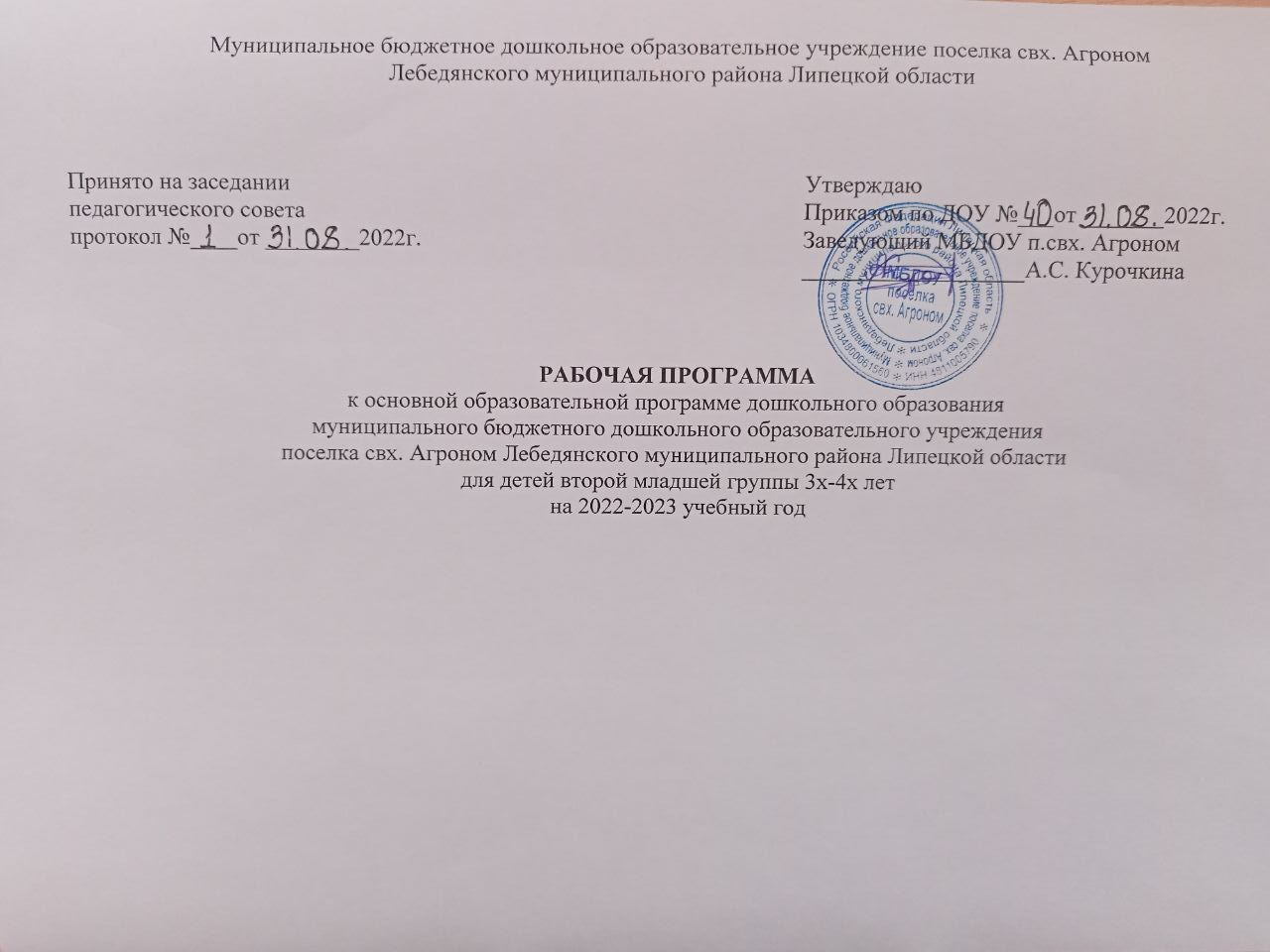 Пояснительная запискаПеречень нормативно-правовых документов, в соответствии с которыми разработана Рабочая программа:Федеральный закон от 29 декабря 2012 г. № 273-ФЗ «Об образовании в Российской Федерации»;Постановление Главного государственного санитарного врача Российской Федерации от 15.05.2013 г. №26 "Об утверждении СанПиН 2.4.1.3049-13 "Санитарно- эпидемиологические требования к устройству, содержанию и организации режима работы дошкольных образовательных организаций";Постановлением Главного государственного санитарного врача Российской Федерации от 22 мая 2020 года №15 «Об утверждении санитарно-эпидемиологических правил СП 3.1.3597-20 "Профилактика новой коронавирусной инфекции (COVID-19)";Приказ Министерства образования и науки РФ от 17 октября 2013 г. №1155 «Об утверждении	федерального	государственного	образовательного	стандарта дошкольного образования»;Положение о рабочей программе педагогов МБДОУ п.свх.Агроном;основная	образовательная	программа	дошкольного	образования	МБДОУ п.свх.Агроном.Принципы и подходы к формированию Рабочей программы:При формировании Рабочей программы использовались следующие принципы и подходы:принцип развивающего образования, целью которого является развитие ребенка;сочетание принципов научной обоснованности и практической применимости (содержание Программы соответствует основным положениям возрастной психологии и дошкольной педагогики);- соответствует критериям полноты, необходимости и достаточности (позволяя решать поставленные цели и задачи при использовании разумного «минимума» материала);обеспечивает единство воспитательных, развивающих и обучающих целей и задач процесса образования детей дошкольного возраста, в ходе реализации которых формируются такие качества, которые являются ключевыми в развитии дошкольников;строится с учетом принципа интеграции образовательных областей в соответствии с возрастными возможностями и особенностями детей, спецификой и возможностями образовательных областей;основывается на комплексно-тематическом принципе построения образовательного процесса;предусматривает решение программных образовательных задач в совместной деятельности взрослого и детей и самостоятельной деятельности дошкольников не только в рамках непосредственно образовательной деятельности, но и при проведении режимных моментов в соответствии со спецификой дошкольного образования;предполагает построение образовательного процесса на адекватных возрасту формах работы с детьми. Основной формой работы с дошкольниками и ведущим видом их деятельности является игра;допускает варьирование образовательного процесса в зависимости от региональных особенностей;строится с учетом соблюдения преемственности между всеми возрастными дошкольными группами и между детским садом и начальной школой.Цели и задачи реализации Рабочей программы.Цели реализации Рабочей программы:создание	благоприятных	условий	для	полноценного	проживания ребенком дошкольного детства,формирование основ базовой культуры личности,всестороннее развитие психических и физических качеств в соответствии с возрастными и индивидуальными особенностями,подготовка к жизни в современном обществе,формирование предпосылок к учебной деятельности,обеспечение безопасности жизнедеятельности дошкольника.Особое внимание в Программе уделяется развитию личности ребенка, сохранению и укреплению здоровья детей, а также воспитанию у дошкольников таких качеств, как:патриотизм;активная жизненная позиция;творческий подход в решении различных жизненных ситуаций;уважение к традиционным ценностям.Эти цели реализуются в процессе разнообразных видов детской деятельности: игровой, коммуникативной, трудовой, познавательно- исследовательской, продуктивной, музыкально-художественной, чтения.Задачи реализации Рабочей программы:забота о здоровье, эмоциональном благополучии и своевременном всестороннем развитии каждого ребенка;создание в группах атмосферы гуманного и доброжелательного отношения ко всем воспитанникам, что позволяет растить их общительными, добрыми, любознательными, инициативными, стремящимися к самостоятельности и творчеству;максимальное использование разнообразных видов детской деятельности, их интеграция в целях повышения эффективности воспитательно-образовательного процесса;творческая организация воспитательно-образовательного процесса;обеспечение равных стартовых возможностей при поступлении в школу на обучение;вариативность	использования	образовательного	материала,	позволяющая развивать творчество в соответствии с интересами и наклонностями каждого ребенка;уважительное отношение к результатам детского творчества;единство	подходов	к	воспитанию	детей	в	условиях дошкольного образовательного учреждения и семьи;соблюдение в работе детского сада и начальной школы преемственности, исключающей умственные и физические перегрузки в содержании образования детей дошкольного возраста, обеспечивающей отсутствие давления предметного обучения.Формы организации образовательной деятельности.Образовательная деятельность осуществляется по образовательным областям в соответствующих направлениях:социально-коммуникативное развитие (направления – социализация, развитие общения, нравственное воспитание; ребенок в семье и сообществе; самообслуживание, самостоятельность, трудовое воспитание; формирование основ безопасности);познавательное развитие (направления – формирование элементарных математических представлений; развитие познавательно-исследовательской деятельности; ознакомление с предметным окружением; ознакомление с социальным миром; ознакомление с миром природы);речевое развитие (направления - развитие речи, художественная литература);художественно-эстетическое развитие (направления - приобщение к искусству; изобразительная деятельность; конструктивно-модельная деятельность; музыкальная деятельность);физическое развитие (направления – формирование начальных представлений о здоровом образе жизни; физическая культура).Формы образовательной деятельности во взаимосвязи с образовательными областями и видами детской деятельностиПланируемые результаты освоения Рабочей программыРезультаты освоения Программы представлены в виде конкретизированных требований ФГОС ДО к целевым ориентирам, с учетом возрастных возможностей и индивидуальных различий (индивидуальных траекторий развития) детей:Обязательная часть:ребёнок проявляет инициативность и самостоятельность в игре;ребёнок уверен в своих силах, открыт внешнему миру;ребёнок обладает развитым воображением, которое реализуется в разных видах деятельности;ребёнок хорошо понимает устную речь и может выражать свои мысли и желания;ребёнок проявляет любознательность, задаёт вопросы, касающиеся близких и далёких предметов и явлений, интересуется причинно-следственными связями (как? почему? зачем?).Часть, формируемая участниками образовательных отношений.Основные цели и задачи по формированию основ безопасности для детей от 3 до 8 лет определяется парциальной программой «Основы безопасности жизнедеятельности детей дошкольного возраста» (авторы Полынова В.К., Дмитриева З.С., Подопригорова С.П. и др. ООО «Издательство «ДЕТСТВО-ПРЕСС», 2009).осуществляется на основе парциальной программы «Основы безопасности жизнедеятельности детей дошкольного возраста» (авторы Полынова В.К., Дмитриева З.С., Подопригорова С.П.).Основные задачи данной парциальной программы:формировать у детей самостоятельность и ответственность за свое поведение;научить	детей	выполнять	основные	правила	безопасного	поведения:предвидеть опасность, по возможности избегать опасности, при необходимости – действовать.Объем образовательной нагрузкиМаксимально допустимый объем образовательной нагрузки, продолжительность непрерывной организованной образовательной деятельности определяется СанПиН 2.4.1.3049-13 «Санитарно-эпидемиологические требования к устройству, содержанию и	организации		режима	работы	дошкольных	образовательных	организаций», утвержденным	постановлением	Главного	государственного	санитарного	врача Российской Федерации от 15 мая 2013 г. №26.РАСПИСАНИЕ ООДОрганизация режима пребывания детейв УчрежденииНепременным условием здорового образа жизни и успешного развития детей является правильный режим дня воспитанников. Правильный режим дня — это рациональная продолжительность и разумное чередование различных видов деятельности и отдыха детей в течение времени пребывания детей в Учреждении.Основным принципом правильного построения режима является его соответствие возрастным психофизиологическим особенностям детей. Режим дняразрабатывается в соответствии с Постановлением Главного государственного санитарного врача РФ от 15.05.2013 N 26 «Об утверждении СанПиН 2.4.1.3049-13«Санитарно-эпидемиологические требования к устройству, содержанию и организации режима работы дошкольных образовательных организаций»В Учреждении используется гибкий режим дня, в него могут вноситься изменения исходя из особенностей сезона, индивидуальных особенностей детей, состояния здоровья. На гибкость режима влияет и окружающий социум.Режим дня скорректирован с учетом работы Учреждения.Вторая младшая группа (от трех до четырех лет)Вторая младшая группа (от трех до четырех лет)Перспективно-тематическое планированиеОбязательная часть Перспективный планОбразовательная область «Социально-коммуникативное развитие»Социализация, развитие общения, нравственное воспитаниеПрограммные задачи:Формировать у детей опыт поведения в среде сверстников, воспитывать чувство симпатии к ним. Способствовать накоплению опыта доброжелательныхвзаимоотношений со сверстниками, воспитывать эмоциональную отзывчивость (обращать внимание детей на ребенка, проявившего заботу о товарище, поощрять умение пожалеть, посочувствовать).Воспитывать отрицательное отношение к грубости, жадности; развивать умение играть не ссорясь, помогать друг другу и вместе радоваться успехам, красивым игрушкам и т. п.Воспитывать элементарные навыки вежливого обращения: здороваться, прощаться, обращаться с просьбой спокойно, употребляя слова «спасибо» и«пожалуйста». Формировать умение спокойно вести себя в помещении и на улице: не шуметь, не бегать, выполнять просьбу взрослого.Воспитывать внимательное отношение и любовь к родителям и близким людям. Приучать детей не перебивать говорящего взрослого, формировать умение подождать, если взрослый занят.Конкретизированные целевые ориентиры: проявляет желание играть в подвижные игры с простым содержанием, проявляет накопленный опыт доброжелательных взаимоотношений со сверстниками; с интересом слушает рассказы воспитателя, рассматривает картинки, иллюстрации.Ребенок в семье и сообществеПрограммные задачи:Образ Я. Формировать у детей элементарные представления о себе, об изменении своего социального статуса (взрослении) в связи с началом посещения детского сада; закреплять умение называть свое имя. Формировать у каждого ребенка уверенность в том, что его, как и всех детей, любят, о нем заботятся; проявлять уважительное отношение к интересам ребенка, его нуждам, желаниям, возможностям.Семья. Воспитывать внимательное отношение к родителям, близким людям.Поощрять умение называть имена членов своей семьи.Детский сад. Развивать представления о положительных сторонах детского сада, его общности с домом (тепло, уют, любовь и др.) и отличиях от домашней обстановки (больше друзей, игрушек, самостоятельности и т. д.). Обращать внимание детей на то, в какой чистой, светлой комнате они играют, как много в ней ярких, красивых игрушек, как аккуратно заправлены кроватки. На прогулке обращать внимание детей на красивые растения, оборудование участка, удобное для игр и отдыха. Развивать умение ориентироваться в помещении группы, на участке.Конкретизированные целевые ориентиры: имеет представление о себе, об изменении своего социального статуса (взрослении); проявляет положительное отношение к родителям, близким людям; имеет представление о положительных сторонах сада, его общности с домом (тепло, уют, любовь и др.); развивается умение ориентировки в помещении группы, на участке.Самообслуживание,	самостоятельность,	трудовое воспитание Программные задачи:Воспитание культурно-гигиенических навыков. Формировать привычку (сначала под контролем взрослого, а затем самостоятельно) мыть руки по мере загрязнения и перед едой, насухо вытирать лицо и руки личным полотенцем. Учить с помощью взрослого приводить себя в порядок; пользоваться индивидуальными предметами (носовым платком, салфеткой, полотенцем, расческой, горшком). Формировать умение во время еды правильно держать ложку.Самообслуживание. Учить детей одеваться и раздеваться в определенном порядке; при небольшой помощи взрослого снимать одежду, обувь (расстегиватьпуговицы спереди, застежки на липучках); в определенном порядке аккуратно складывать снятую одежду. Приучать к опрятности.Общественно-полезный труд. Привлекать детей к выполнению простейших трудовых действий: совместно с взрослым и под его контролем расставлять хлебницы (без хлеба), салфетницы, раскладывать ложки и пр. Приучать поддерживать порядок в игровой комнате, по окончании игр расставлять игровой материал по местам.Уважение к труду взрослых. Поощрять интерес детей к деятельности взрослых. Обращать внимание на то, что и как делает взрослый (как ухаживает за растениями (поливает) и животными (кормит); как дворник подметает двор, убирает снег; как столяр чинит беседку и т.д.), зачем он выполняет те или иные действия. Учить узнавать и называть некоторые трудовые действия (помощник воспитателя моет посуду, приносит еду, меняет полотенца).Конкретизированные целевые ориентиры: самостоятельно или при небольшой помощи взрослого выполняет доступные возрасту гигиенические процедуры, владеет доступными возрасту навыками самообслуживания, пользуется индивидуальными предметами, соблюдает элементарные правила поведения во время еды, умывания.Формирование основ безопасностиПрограммные задачи:Безопасное поведение в природе. Знакомить с элементарными правилами безопасного поведения в природе (не подходить к незнакомым животным, не гладить их, не дразнить; не рвать и не брать в рот растения и пр.).Безопасность	на	дорогах.	Формировать	первичные	представления	о машинах, улице, дороге. Знакомить с некоторыми видами транспортных средств.Безопасность собственной жизнедеятельности. Знакомить с предметным миром и правилами безопасного обращения с предметами. Знакомить с понятиями «можно— нельзя», «опасно». Формировать представления о правилах безопасного поведения в играх с песком и водой (воду не пить, песком не бросаться и т. д.).Конкретизированные целевые ориентиры: имеет первичное представление об элементарных правилах поведения в детском саду, дома, на улице и соблюдает их.Перспективно-тематический план(образовательная деятельность в ходе режимных моментов)Источник методической литературы:Л.В.Абрамова, И.Ф.Слепцова Социально-коммуникативное развитие дошкольников.Л. В. Куцакова Трудовое воспитание в детском садуК.Ю.Белая Формирование основ безопасности у дошкольников.Ребенок в семье и сообществе«Мы играем со снегом»«Мы украшаем елку»«Что	сначала,	что потом»«Чудесный мешочек»«Смешинки»«Покажем котенку участок»«Валенки и сапожки»С/Р И	«Санный поезд», «Путешествие в подводный мир моря».Д/И	«Водичка, водичка,	умой		мое личико»,	«Чудесный мешочек», «Найди по описанию»,		«Что лишнее»,		«Накорми животное».окружения. Учить одеваться в	определенной последовательности.Развиватьумение	вместе радоваться результату.Обогащать	словарь	детей существительными,обозначающими	названия елочных	игрушек.Формировать		опыт поведения	в	средесверстников. Воспитывать желание общаться друг с другом	и	воспитателем. Формировать у	ребенка уверенность в том, что его любят, как и всех остальных детей.Способствовать накоплению опыта доброжелательных отношений	сосверстниками, формировать умение играть и заниматься каким-либо делом рядом с другими.С. 27С. 27С. 28С. 29С. 30П/И	«Солнышко	идождик»,	«Рыбки	и аквариум».Н/И «Чей домик?»,«Собери	вцелое»,«Половинки».Показ	кукольного театра «Теремок».Самообслуживание,	-Сгребаниеснегассамостоятельность,	оборудования,	чисткаВоспитывать	интереск труду	взрослых;трудовое воспитаниедорожек,	подметание веранды.- Б: «Кто такойподдерживать		желание помогать	взрослым;сформировать	у детейОбразовательная область «Познавательное развитие»Ознакомление с предметным окружением Программные задачиВызвать интерес детей к предметам ближайшего окружения: игрушки, посуда, одежда, обувь, мебель, транспортные средства. Побуждать детей называть цвет, величину предметов, материал, из которого они сделаны (бумага, дерево, ткань, глина); сравнивать знакомые предметы (разные шапки, варежки, обувь и т. п.), подбирать предметы по тождеству (найди такой же, подбери пару), группировать их по способу использования (из чашки пьют и т. д.). Раскрывать разнообразные способы использования предметов.Способствовать реализации потребности ребенка в овладении действиями с предметами. Упражнять в установлении сходства и различия между предметами, имеющими одинаковое название (одинаковые лопатки; красный мяч — синий мяч; большой кубик — маленький кубик). Побуждать детей называть свойства предметов: большой, маленький, мягкий, пушистый и др.Способствовать появлению в словаре детей обобщающих понятий (игрушки, посуда, одежда, обувь, мебель и пр.).Конкретизированные целевые ориентиры: может разделять предметы по цвету, величине, материалу; группировать предметы по способу их использования; может устанавливать сходства и различия между предметами.Перспективно-тематический план (организованная образовательная деятельность)Источник методической литературы:О.Э.Литвинова. Познавательное развитие ребенка раннего дошкольного возрастаОбразовательная деятельность в ходе режимных моментовОзнакомление с миром природы Программные задачиЗнакомить детей с доступными явлениями природы.Учить узнавать в натуре, на картинках, в игрушках домашних животных (кошку, собаку, корову, курицу и др.) и их детенышей и называть их. Узнавать на картинке некоторых диких животных (медведя, зайца, лису и др.) и называть их.Вместе с детьми наблюдать за птицами и насекомыми на участке, за рыбками в аквариуме; подкармливать птиц. Учить различать по внешнему виду овощи (помидор, огурец, морковь и др.) и фрукты (яблоко, груша и др.).Помогать детям замечать красоту природы в разное время года. Воспитывать бережное отношение к животным.Учить основам взаимодействия с природой (рассматривать растения и животных, не нанося им вред; одеваться по погоде).Сезонные наблюденияОсень. Обращать внимание детей на осенние изменения в природе: похолодало, на деревьях пожелтели и опадают листья. Формировать представления о том, что осенью созревают многие овощи и фрукты.Зима. Формировать представления о зимних природных явлениях: стало холодно, идет снег. Привлекать к участию в зимних забавах (катание с горки и на санках, игра в снежки, лепка снеговика и т. п.).Весна. Формировать представления о весенних изменениях в природе: потеплело, тает снег; появились лужи, травка, насекомые; набухли почки.Лето. Наблюдать природные изменения: яркое солнце, жарко, летают бабочки. Конкретизированные целевые ориентиры: проявляет интерес к окружающему миру природы; участвует в сезонных наблюдениях.Перспективно-тематический план(образовательная деятельность в ходе режимных моментов) Источник методической литературы:О.Э.Литвинова. Познавательное развитие ребенка раннего дошкольного возраста.Н. А. Карпухина. Конспекты занятий в ясельной группе детского сада. Практическое пособие для воспитателей и методистов ДОУ. — Воронеж: ИП Лакоценин С. С., 2010Картотека дидактических игр по экологии для первой младшей группы.«нельзя».мамы»Наблюдения на прогулке Источник методической литературы:О.А.	Соломенникова.	Ознакомление	с	миром	природы	в	детском	саду. Издательство Мозаика-Синтез Москва 2015г.Осень.Живая природа.Формирование элементарных математических представлений Программные задачиКоличество. Привлекать детей к формированию групп однородных предметов. Учить различать количество предметов (один — много).Величина. Привлекать внимание детей к предметам контрастных размеров и их обозначению в речи (большой дом — маленький домик, большая матрешка — маленькая матрешка, большие мячи — маленькие мячи и т. д.).Форма. Учить различать предметы по форме и называть их (кубик, кирпичик, шар и пр.). Ориентировка в пространстве. Продолжать накапливать у детей опыт практического освоения окружающего пространства (помещений группы и участка детского сада). Расширять опыт ориентировки в частях собственного тела (голова, лицо, руки, ноги, спина). Учить двигаться за воспитателем в определенном направлении.Конкретизированные целевые ориентиры: умеет различать количество предметов (один - много); умеет различать предметы контрастных размеров и обозначать их в речи; умеет различать предметы по форме и называть их; имеет представление о частях собственного тела.Перспективно-тематический план(организованная образовательная деятельность) Источник методической литературыИ.А. Помараева, В.А.Позина Формирование элементарных математических представлений. Издательство МОЗАИК – СИНТЕЗ Москва 2018Перспективно-тематический план(образовательная	деятельность	в	ходе	режимных моментов) Источник методической литературыИ.А. Помараева, В.А.Позина Формирование элементарных математических представлений. Издательство МОЗАИК – СИНТЕЗ Москва 2018Картотека дидактических игр по ФЭМП в первой младшей группе.Развитие познавательно - исследовательской деятельности Программные задачи:Познавательно-исследовательская деятельность. Знакомить детей с обобщенными способами исследования разных объектов окружающей жизни. Стимулировать любознательность. Включать детей в совместные с взрослыми практические познавательные действия экспериментального характера.Сенсорное развитие. Продолжать работу по обогащению непосредственного чувственного опыта детей в разных видах деятельности, постепенно включая все виды восприятия. Помогать обследовать предметы, выделяя их цвет, величину, форму; побуждать включать движения рук по предмету в процесс знакомства с ним (обводить руками части предмета, гладить их и т. д.).Дидактические игры. Обогащать в играх с дидактическим материалом сенсорный опыт детей (пирамидки (башенки) из 5–8 колец разной величины; «Геометрическая мозаика» (круг, треугольник, квадрат, прямоугольник); разрезные картинки (из 2–4 частей), складные кубики (4–6 шт.) и др.); развивать аналитические способности (умение сравнивать, соотносить, группировать, устанавливать тождество и различие однородных предметов по одному из сенсорных признаков — цвет, форма, величина).Проводить дидактические игры на развитие внимания и памяти («Чего не стало?» и т. п.); слуховой дифференциации («Что звучит?» и т. п.); тактильных ощущений, температурных различий («Чудесный мешочек», «Теплый — холодный», «Легкий — тяжелый» и т. п.); мелкой моторики руки (игрушки с пуговицами, крючками, молниями, шнуровкой и т. д.).Конкретизированные целевые ориентиры: имеет представление о цвете, величине, форме предметов; умеет играть в игры с дидактическим материалом; включается всовместную	со	взрослыми	практическую	познавательную	деятельность экспериментального характера.Перспективно-тематический план(образовательная деятельность в ходе режимных моментов) Источник методической литературы:О.Э.Литвинова.	Познавательное	развитие	ребенка	раннего дошкольного возраста.И.А.Помораева,	В.А.Позина	Формирование	элементарных математических представлений.Образовательная область «Речевое развитие»«Развитие речи»Программные задачи:Развивающая речевая среда. Способствовать развитию речи как средства общения. Давать детям разнообразные поручения, которые дадут им возможность общаться со сверстниками и взрослыми («Загляни в  раздевалку и расскажи мне,  кто пришел»,«Узнай у тети Оли и расскажи мне...», «Предупреди Митю... Что ты сказал Мите? И что он тебе ответил?»). Добиваться того, чтобы к концу третьего года жизни речь стала полноценным средством общения детей друг с другом.Предлагать для самостоятельного рассматривания картинки, книги, игрушки в качестве наглядного материала для общения детей друг с другом и воспитателем. Рассказывать детям об этих предметах, а также об интересных событиях (например, о повадках и хитростях домашних животных); показывать на картинках состояние людей и животных (радуется, грустит и т. д.).Формирование словаря. На основе расширения ориентировки детей в ближайшем окружении развивать понимание речи и активизировать словарь.Учить понимать речь взрослых без наглядного сопровождения. Развивать умение детей по словесному указанию педагога находить предметы по названию, цвету, размеру («Принеси Машеньке вазочку для варенья», «Возьми красный карандаш»,«Спой песенку маленькому медвежонку»); называть их местоположение («Грибок на верхней полочке, высоко», «Стоят рядом»); имитировать действия людей и движения животных («Покажи, как поливают из леечки», «Походи, как медвежонок»).Обогащать словарь детей:существительными, обозначающими названия игрушек, предметов личной гигиены (полотенце, зубная щетка, расческа, носовой платок), одежды, обуви, посуды, мебели, спальных принадлежностей (одеяло, по- душка, простыня, пижама), транспортных средств (автомашина, автобус), овощей, фруктов, домашних животных и их детенышей;глаголами, обозначающими трудовые действия (стирать, лечить, поливать), действия, противоположные по значению (открывать — закрывать, снимать — надевать, брать — класть), действия, характеризующие взаимоотношения людей (помочь, пожалеть, подарить, обнять), их эмоциональное состояние (плакать, смеяться, радоваться, обижаться);прилагательными, обозначающими цвет, величину, вкус, температуру предметов (красный, синий, сладкий, кислый, большой, маленький, холодный, горячий);наречиями (близко, далеко, высоко, быстро, темно, тихо, холодно, жарко, скользко). Способствовать употреблению усвоенных слов в самостоятельной речи детей.Звуковая культура речи. Упражнять детей в отчетливом произнесении изолированных гласных и согласных звуков (кроме свистящих, шипящих и сонорных), в правильном воспроизведении звукоподражаний, слов и несложных фраз (из 2–4 слов). Способствовать развитию артикуляционного и голосового аппарата, речевого дыхания, слухового внимания. Формировать умение пользоваться (по подражанию) высотой и силой голоса («Киска, брысь!», «Кто пришел?», «Кто стучит?»).Грамматический строй речи. Учить согласовывать существительные и местоимения с глаголами, употреблять глаголы в будущем и прошедшем времени, изменять их по лицам, использовать в речи предлоги (в, на, у, за, под).Упражнять в употреблении некоторых вопросительных слов (кто, что, где) и несложных фраз, состоящих из 2–4 слов («Кисонька-мурысенька, куда пошла?»).Связная речь. Помогать детям отвечать на простейшие («Что?», «Кто?», «Что делает?») и более сложные вопросы («Во что одет?», «Что везет?», «Кому?»,«Какой?», «Где?», «Когда?», «Куда?»). Поощрять попытки детей старше 2 лет 6 месяцев по собственной инициативе или по просьбе воспитателя рассказывать об изображенном на картинке, о новой игрушке (обновке), о событии из личного опыта. Во время игр-инсценировок учить детей повторять несложные фразы. Помогать детям старше 2 лет 6 месяцев драматизировать отрывки из хорошо знакомых сказок. Учить слушать небольшие рассказы без наглядного сопровождения.Конкретизированные		целевые	ориентиры:	может	поделиться	информацией, пожаловаться на неудобство, на негативные действия сверстника; сопровождает речью игровые	и	бытовые	действия;		слушает	небольшие		рассказы	без	наглядного сопровождения.Перспективно-тематический план (организованная образовательная деятельность)Источник методической литературы:Гербова В. В. Развитие речи в детском саду.Приобщение к художественной литературе Программные задачи:Читать детям художественные произведения, предусмотренные программой для второй группы раннего возраста.Продолжать приучать детей слушать народные песенки, сказки, авторские произведения. Сопровождать чтение показом игрушек, картинок, персонажей настольного театра и других средств наглядности, а также учить слушать художественное произведение без наглядного сопровождения. Сопровождать чтение небольших поэтических произведений игровыми действиями.Предоставлять детям возможность договаривать слова, фразы при чтении воспитателем знакомых стихотворений.Поощрять попытки прочесть стихотворный текст целиком с помощью взрослого.Помогать детям старше 2 лет 6 месяцев играть в хорошо знакомую сказку.Продолжать приобщать детей к рассматриванию рисунков в книгах.Побуждать называть знакомые предметы, показывать их по просьбе воспитателя, приучать задавать вопросы: «Кто (что) это?», «Что делает?».Конкретизированные	целевые	ориентиры:	выражает	эмоциональную отзывчивость на доступные возрасту литературно-художественные произведения.Перспективно-тематический план(образовательная деятельность в ходе режимных моментов)Источник: Хрестоматия для детей от 2 до 3 лет (автор Ефимова И.В., Феникс-Премьер, 2014) )Образовательная область «Художественно-эстетическое развитие»Приобщение к искусству Программные задачиРазвивать художественное восприятие, воспитывать отзывчивость на музыку и пение, доступные пониманию детей произведения изобразительного искусства, литературы.Рассматривать с детьми иллюстрации к произведениям детской литературы. Развивать умение отвечать на вопросы по содержанию картинок.Знакомить с народными игрушками: дымковской, богородской, матрешкой, ванькой- встанькой и другими, соответствующими возрасту детей.Обращать внимание детей на характер игрушек (веселая, забавная и др.), их форму, цветовое оформление.Конкретизированные целевые ориентиры: воспринимает доступные пониманию детей произведения изобразительного искусства, литературы; может по просьбе взрослого или по собственной инициативе рассказать об изображенном на рисунке.Перспективно-тематический план(образовательная деятельность в ходе режимных моментов) Источник: И.А. Лыкова «Изобразительная деятельность» 2014.Изобразительная деятельностьРисованиеПрограммные задачиРазвивать восприятие дошкольников, обогащать их сенсорный опыт путем выделения формы предметов, обведения их по контуру поочередно то одной, то другой рукой.Подводить детей к изображению знакомых предметов, предоставляя им свободу выбора.Обращать внимание детей на то, что карандаш (кисть, фломастер) оставляет след на бумаге, если провести по ней отточенным концом карандаша (фломастером, ворсом кисти). Учить следить за движением карандаша по бумаге.Привлекать внимание детей к изображенным ими на бумаге разнообразным линиям, конфигурациям. Побуждать задумываться над тем, что они нарисовали, на что это похоже. Вызывать чувство радости от штрихов и линий, которые дети нарисовали сами. Побуждать детей к дополнению нарисованного изображения характерными деталями; к осознанному повторению ранее получившихся штрихов, линий, пятен, форм. Развивать эстетическое восприятие окружающих предметов. Учить детей различать цвета карандашей, фломастеров, правильно называть их; рисовать разные линии (длинные, короткие, вертикальные, горизонтальные, наклонные), пересекать их, уподобляя предметам: ленточками, платочкам, дорожкам, ручейкам, сосулькам, заборчику и др.Подводить детей к рисованию предметов округлой формы. Формировать правильную позу при рисовании (сидеть свободно, не наклоняться низко над листом бумаги), свободная рука поддерживает лист бумаги, на котором рисует малыш.Учить бережно относиться к материалам, правильно их использовать: по окончании рисования класть их на место, предварительно хорошо промыв кисточку в воде.Учить держать карандаш и кисть свободно: карандаш — тремя пальцами выше отточенного конца, кисть — чуть выше железного наконечника; набирать краску на кисть, макая ее всем ворсом в баночку, снимать лишнюю краску, прикасаясь ворсом к краю баночки.Конкретизированные целевые ориентиры: имеет представление о том, что карандашами, фломастерами, красками и кистью можно рисовать; может различать красный, синий, зеленый, желтый, белый, черный цветаПерспективно-тематический план (организованная образовательная деятельность)Источник методической литературы:И.А.Лыкова Изобразительная деятельность в детском саду. Первая младшая группа.Д.Н.Колдина лепка и рисование с детьми 2-3 лет. Конспекты занятий._М.:МОЗАИКА-СИНТЕЗ, 2009Лепка(образовательная деятельность в ходе режимных моментов)Программные задачиВызывать у детей интерес к лепке. Знакомить с пластическими материалами: глиной, пластилином, пластической массой (отдавая предпочтение глине).Учить аккуратно пользоваться материалами.Учить дошкольников отламывать комочки глины от большого куска; лепить палочки и колбаски, раскатывая комочек между ладонями прямыми движениями; соединять концы палочки, плотно прижимая их друг к другу (колечко, бараночка, колесо и др.).Учить раскатывать комочек глины круговыми движениями ладоней для изображения предметов круглой формы (шарик, яблоко, ягода и др.), сплющивать комочек между ладонями (лепешки, печенье, пряники); делать пальцами углубление в середине сплющенного комочка (миска, блюдце). Учить соединять две вылепленные формы в один предмет: палочка и шарик (погремушка или грибок), два шарика (неваляшка) и т. п.Приучать детей класть глину и вылепленные предметы на дощечку или специальную заранее подготовленную клеенку.Конкретизированные целевые ориентиры: может раскатывать комок глины прямыми и круговыми движениями кистей рук, отламывать от большого комка глины маленькие комочки, сплющивать их ладонями, соединять концы раскатанной палочки, плотно прижимая их друг к другу, лепит несложные предметы, аккуратно пользоваться глиной.Перспективно-тематический                          план Источник методической литературы:И.А.Лыкова Изобразительная деятельность в детском саду. Первая младшая группа.Т.М.Бондаренко. Практический материал по освоению ОО в 1 младшей группеКонструктивно-модельная деятельность Программные задачиВ процессе игры с настольным и напольным строительным материалом продолжать знакомить детей с деталями (кубик, кирпичик, трехгранная призма, пластина, цилиндр), с вариантами расположения строительных форм на плоскости.Продолжать учить детей сооружать элементарные постройки по образцу, поддерживать желание строить что-то самостоятельно.Способствовать пониманию пространственных соотношений.Учить пользоваться дополнительными сюжетными игрушками, соразмерными масштабам построек (маленькие машинки для маленьких гаражей и т. п.). По окончании игры приучать убирать все на место.Знакомить детей с простейшими пластмассовыми конструкторами. Учить совместно с взрослым конструировать башенки, домики, машины. Поддерживать желание детей строить самостоятельно. В летнее времяспособствовать строительным играм с использованием природного материала (песок, вода, желуди, камешки и т. п.).Конкретизированные целевые ориентиры: может различать основные формы деталей строительного материала, с помощью взрослого сооружать разнообразные постройки, использует большинство форм, организует игру вокруг собственной постройки, образовывает группу из однородных предметов.Источник методической литературы:Л.В.Куцакова Конструирование и ручной труд в детском саду.ТЦ Сфера 2019г.Образовательная область « Физическое развитие»Формирование начальных представлений о здоровом образе жизни Программные задачи:Формировать у детей представления о значении разных органов для нормальной жизнедеятельности человека: глаза – смотреть, уши – слышать, нос – нюхать, язык – пробовать (определять) на вкус, руки – хватать, держать, трогать; ноги – стоять, прыгать, бегать, ходить; голова – думать, запоминать.Конкретизированные целевые ориентиры: имеет представления о значении разных органов для нормальной жизнедеятельности человека.Перспективно-тематический план (образовательная деятельность в режимных моментах)Источник	методической	литературы:	Белая	К.Ю.	Формирование	основбезопасности у дошкольников: - М.: МОЗАИКА-СИНТЕЗ, 2014. – 64с.Программные задачи:Формировать умение сохранять устойчивое положение тела, правильную осанку. Учить ходить и бегать, не наталкиваясь друг на друга, с согласованными , свободными движениями рук и ног. Приучать действовать сообща, придерживаясь определенного направления передвижения с опорой на зрительные ориентиры, менять направление и характер движения во время ходьбы и бега в соответствии с указанием педагога.Учить ползать, лазать, разнообразно действовать с мячом (брать, держать, переносить, класть, бросать, катать). Учить прыжками на двух ногах на месте, с продвижением вперед, в длину с места, отталкиваясь двумя ногами.Конкретизированные целевые ориентиры: умеет ходить и бегать, не наталкиваясь на других детей, прыгать на двух ногах на месте, с продвижением вперед; брать, держать, переносить, класть, бросать, катать мяч, ползать, подлезать под натянутую веревку, перелезать через бревно, лежащее на полу.Организованная образовательная деятельность по физической культуре осуществляется по плану инструктора по физической культуре.Перспективно-тематический план(образовательная деятельность в ходе режимных моментов)Источник методической литературы: Пензулаева Л.И. Физкультурные занятия в детском саду: - Волгоград: Учитель, 2014. – 182с.Источник методической литературы: Е.Н. Вареник, Занятия по физкультуре сдетьми с 2-7 лет. М.: Сфера, 2012. – 207с.Часть, формируемая участникам и образовательных отношенийПарциальная программа по воспитанию детей дошкольного возрастаОсновы безопасности жизнедеятельности детей дошкольного возрастаФормы организации, виды и задачиСоциальное партнерство с родителями (законными представителями) воспитанниковСписок литературы и материально-техническое обеспечение группыОбязательная часть Список литературыМатериально-техническое обеспечение Рабочей программы:Оборудование, ТСО:магнитофон;магнитная доска; - фланелеграф; - наборное полотно;конструктор геометрический (малый, средний);счётный	и	раздаточный	материал	по	формированию	элементарных математических представлений;демонстрационный	счётный	материал	по	формированию	элементарных математических представлений;наборы геометрических фигур;настольные	театры:	«	Курочка	Ряба»,	«Репка»,	«Три	поросёнка»,«Красная шапочка».набор игрушек для кукольного театра;набор игрушек для пальчикового театра;Наглядный материал по комплексно-тематическому планированию: «Наша группа», «Наши игрушки», «Мы знакомимся», «Фрукты», «Овощи», «Лес. Грибы. Ягоды», «Осень», «Домашние, дикие животные», «Птицы», «Транспорт», «Дорожная безопасность»,   «Зимушка-зима»,   «Новый   год»,   «Одежда»,   «Обувь»,   «Мебель»,«Посуда», «Зимние виды спорта», «Наши добрые дела», «Весна», «Профессии»,«Космос», «Безопасность», «Наш город», «Семья», «Лето», «О хлебе», «Защитники отечества».Развивающие и дидактические игры :«Угадай что за зверь?», «Чьи детки?», «Разноцветные гномики», «Когда это бывает», «Волшебный круг», «Неразлучные друзья», «Чей домик?» и др.лото «Ассоциации», «Овощи», «Цветы», «Птицы», «Рыбы», «Геометрические фигуры»,домино	«Фрукты»,	«Домашние	животные»,	«Дикие	животные»,«Дорожные знаки»Картины по развитию речи:Развитие речи в картинках. Демонстрационный материал к программе развития речи дошкольников.Средства обучения физическому развитию:Гимнастические палки - 5 шт.Обручи – 2 шт.Мячи среднего размера – 3 шт.Мешочки с песком – 12 шт.Кегли – 6 шт.Длинная верёвка - 1 шт.ленточки – 10 шт.Флажки – 12 шт.Пособия по развитию мелкой моторики:кнопочная мозаика;трафареты различной сложности;пособие «Зашнуруй ботинок»«Игры с палочками»«Пособие собери бусы»счётные палочкимягкий конструктор, шнуровка «Домик», «Корзинка»,развивающий коврикВсе материалы и оборудование расположены в центрах деятельности детей:центр изобразительного творчества,центр книги,познавательно-исследовательский центр,центр двигательной активности,музыкально-художественный центр,центр развивающих игр,центр конструирования,центр сюжетной игры.Часть, формируемая участниками образовательных отношений Список литературыПарциальная программа «Основы безопасности жизнедеятельности детей дошкольного возраста» (авторы Полынова В.К., Дмитриева З.С., Подопригорова С.П. и др. ООО «Издательство «ДЕТСТВО-ПРЕСС», 2009):набор карточек с изображением знаков дорожного движения; схемы дорожного движения;иллюстративный	материал	по	обучению	основам	безопасности жизнедеятельности;набор дидактических и настольно-печатных игр..Образователь-Виды детскойФормы образовательной деятельностиные областидеятельностиФормы образовательной деятельностиФизическоеДвигательнаяИгровая беседа с элементамиразвитиеДвигательнаядвиженийДвигательнаяИграДвигательнаяУтренняя гимнастикаДвигательнаяИнтегративная деятельностьДвигательнаяУпражненияДвигательнаяЭкспериментированиеДвигательнаяБеседаДвигательнаяРассказДвигательнаяЧтениеСоциально-игровая,Игровое упражнениекоммуникативкоммуникативнИндивидуальная играное развитиеая, трудоваяСовместная с воспитателем играСовместная со сверстниками игра(парная, в малой группе)ИграЧтениеБеседаНаблюдениеРассматриваниеЧтениеПраздникЭкскурсияПознавательнПознавательно-Рассматриваниеое развитиеисследовательсНаблюдениекаяКонструирование.Развивающая играЭкскурсияРассказИнтегративная деятельностьБеседаРечевоеКоммуникативнРассматриваниеразвитиеая, восприятиеИгровая ситуацияхуд.Дидактическая играЛитературыСитуация общения.Беседа (в том числе в процессенаблюдения за объектами природы,трудом взрослых).Интегративная деятельностьХороводная игра с пениемИгра-драматизацияЧтениеОбсуждениеРассказИграХудожественнРисование,Рассматривание эстетическио-лепка,привлекательных предметовэстетическоеаппликация;ИграразвитиеконструированиОрганизация выставоке, музыкальнаяИзготовление украшенийдеятельностьСлушание соответствующейвозрасту народной,классической, детской музыкиЭкспериментирование соЗвукамиМузыкально-дидактическая играРазучивание музыкальных игр и танцевСовместное пениеОрганизованная образовательная деятельностьОрганизованная образовательная деятельностьОрганизованная образовательная деятельностьОрганизованная образовательная деятельностьОрганизованная образовательная деятельностьОбразовательныВиды ООДКол-во вКол-во вКол-во ве областиВиды ООДнеделюМесяцгодФизическоеФизическая культура в2872развитиепомещении2872Физическая культура на1436воздухе1436ПознавательноеОзнакомление с предметным0,5218развитиеокружением0,5218ФЭМП0,5218РечевоеРазвитие речи2872развитиеРазвитие речи2872Художественно-Рисование1436эстетическоеЛепка000развитиеМузыка2872ИтогоИтого936324Образовательная деятельность в ходе режимных моментовОбразовательная деятельность в ходе режимных моментовОбразовательная деятельность в ходе режимных моментовОбразовательная деятельность в ходе режимных моментовОбразовательная деятельность в ходе режимных моментовУтренняя гимнастикаЕжедневноКомплексы закаливающихЕжедневнопроцедурЕжедневноГигиенические процедурыЕжедневноСитуативные беседы приЕжедневнопроведении режимныхЕжедневномоментовЕжедневноЧтение художественнойЕжедневнолитературыЕжедневноДежурстваЕжедневноПрогулкиЕжедневноСамостоятельная деятельность детейСамостоятельная деятельность детейИграЕжедневноСамостоятельнаяЕжедневнодеятельность в центрахЕжедневно(уголках) развитияЕжедневноДни неделиВиды ООДВиды ООДВремя проведенияПОНЕДЕЛЬНИКФКЦМФКЦМ09.00-09.15ПОНЕДЕЛЬНИКЛепка09.25-09.40ПОНЕДЕЛЬНИКФизкультура15.50.-16.05ВТОРНИКРисование МузыкаРисование Музыка09.00-09.159.25-9.40СРЕДАФЭМПФЭМП09.00-09.15СРЕДАФизкультураФизкультура09.25-09.40ЧЕТВЕРГХуд.литература(развитие речи)09.00-09.15ЧЕТВЕРГМузыкаМузыка09.25-09.40ПЯТНИЦАКонструирование (аппликация)Конструирование (аппликация)09.00-09.15ПЯТНИЦАФизкультураФизкультура9.25-9.40Холодный период годаХолодный период годаПрием детей, осмотр, самостоятельная игровая деятельность, утренняя гимнастика7.30-8.10Подготовка к завтраку, завтрак8.15-8.35Игры, подготовка к образовательной деятельности8.35-9.00Организованная образовательная деятельность9.00-9.15Подготовка к прогулке, прогулка (игры, наблюдения, труд)9.15-11.20Возвращение с прогулки, самостоятельная игровая деятельность11.20-11.40Подготовка к обеду. Обед11.40-12.00Подготовка ко сну, дневной сон12.00-15.00Постепенный подъем, воздушные процедуры, полдник15.00-15.20Самостоятельная игровая деятельность15.20-15.50Организованная образовательная деятельность15.50 – 16.25Самостоятельная игровая деятельность16.25-16.35Подготовка к прогулке16.35-16.45Прогулка, уход домой16.45- 18.00Теплый период годаТеплый период годаПрием детей на воздухе, осмотр, самостоятельная игровая деятельность,утренняя гимнастика на воздухе7.30-8.20Подготовка к завтраку, завтрак8.20-8.50Подготовка к прогулке8.50-9.00Прогулка (индивидуальная работа, игры, наблюдения, труд)9.00-11.30Возвращение с прогулки, самостоятельная игровая деятельность11.30-11.40Подготовка к обеду, обед11.40-11.50Подготовка ко сну11.50-12.00Дневной сон12.00-15.00Постепенный подъем, воздушные процедуры, полдник15.00-15.25Подготовка к прогулке15.25-15.35Прогулка15.35-16.30Самостоятельная игровая деятельность16.30-16.50Прогулка, уход домой16.50- 18.00КалендарТемаИтоговое мероприятиеныйТемаИтоговое мероприятиемесяцТемаИтоговое мероприятиеСентябрь1. Здравствуй детский сад!Фото стенд «Первые шаги в ДОУ»Сентябрь(1.09-11.09)Сентябрь2. Что, где находится вИгра «Чудесный мешочек»Сентябрьновой группе? (14.09-18.09)Экскурсия - «Детский сад»Сентябрь3- 4 Погремушки убираем,Коллективная работа «МячикиСентябрьв новые игрушки играемкатами»Сентябрь(21.09-25.09)Сентябрь5.Играем вместе (28.09-02.10)Фотовыставка «Мы играем»Октябрь1 - 2 «Золотая осень»Коллективная работа «Ковер изОктябрь(05.10-09.10) (12.10-16.10)осенних листьев»ОктябрьРазвлечение «Здравствуй осень,Октябрьзолотая»Октябрь3 Овощи (19.10-23.10)Выставка – ярмарка «Мы собралиОктябрь4. Фрукты (26.10-30.10)урожай»Ноябрь1.- 2 Птицы(02.11-06.11)Выставка – фотографий «ПтицыНоябрь(09.11-13.11)родного края»3-4 Посуда (16.11-20.11)ДИ «Подбери пару»(23.11-27.11)Развлечение « В гостях у бабушкиВарвары»С-Р игра «Напоим куклу чаем»Декабрь1-2	Зима пришла (30.11-Развлечение «В гости к нам пришлаДекабрь04.11) (07.12-11.12)Зимушка – Зима»Декабрь3.Новый год(14.12-18.12)Игры-забавы « Лепим снежки»ДекабрьПраздник «Здравствуй, елочка»Январь1-2.ДомашнимиСюжетно – ролевая игра « В гости кЯнварьживотными.(11.01-15.01)бабушке в деревню»Январь(18.01-22.01)Показ настольного театраЯнварь3.Дикие животные«Теремок».Январь(25.01-29.01)Февраль1.Обувь (01.02-05.02)С – р игра « Дочка моя куколка»Февраль2.Одежда (08.02-12.02)Д/игра « Чудесный мешочек»Февраль3. Мой папа(15.02-19.02)Изготовление поделок «Тапочки дляФевраль4.Транспорт (22.02-26.02)папочки»ФевральВыставка разных видов транспортаФевраль(игрушки)Март1-2.Мамин праздник.Праздник «Я для милой мамочки»Март(01.03-05.03) (09.03-12.03)Показ настольного театра «Колобок»Март3- 4. В гостях у сказкиМарт(15.03-26.03)Апрель1-2.Весна - красна (29.03-Развлечение «В гостях у весны»Апрель02.04) (05.04-09.04)Стр-я игра «Мебель для куклы»Апрель3-4.Мебель (12.04-16.04)Игра – ситуация «Каждой вещи своеАпрель(19.04-23.04)место»Апрель5.Наши добрые дела (26.04-Апрель30.04)Май1-2 Растения (04.05-07.05)Целевая прогулка вокруг территорииМай(11.05-14.05)детского сада.Май3-4 Насекомые (17.05-Коллективная аппликацияМай21.05) (24.05-28.05)«Разноцветные бабочки»ТемаНаправлениезадачиТемаобразовательнойСовместнаязадачиИсточнТемаобластидеятельностьзадачиИсточнТемаобластидеятельностьзадачиикТемавоспитателя с детьмизадачииксентябрьСоциализация,развитие	общения, нравственное воспитание«Игра с водой»«Мы играем с песком»«К нам пришел мишка»«Что	спрятал Петрушка»«Отгадай, что звучит?»«Мы	радуемся все вместе»«Красивые игрушки»«Мы едем в автобусе»«Мы играем в сказку» Ситуация	общения«Необычный гость». Рассказывание	сказок«На грибной опушке»,«Пушистик».Д/И	«Угадай по голосу».Обогащать	словарь	детей 1 существительными,обозначающими названия игрушек,	музыкальных инструментов.Закреплять умение	детей называть	свое		имя. Развивать представление о С. положительных сторонахдетского сада.Вызвать	интерес	к предметам		ближайшего окружения.Развивать	интерес кдействиям с карандашами, формировать	уметьразличать	цвета карандашей.Развивать умение играть не ссорясь, вместе радоваться успехам.Формировать	начальные навыки ролевого поведения. Содействовать	желанию детей	самостоятельно подбирать игрушки иатрибуты для игры.Учить детей слушать сказку и	сопровождать	ее игровыми	движениями. Воспитывать интерес к игре, формировать		игровыеумения..С. 51.С. 61.С.61.С.71. С.81. С.91.С111.12сентябрьРебенок в семье и сообществе-С/Р И «Варим суп из овощей», «Компот из фруктов»,		«Одень куклу	Катю на прогулку», «Магазин».- Д/И «Угадай, что  за овощ»,«Деревья	илистья», «Фрукты»,Развивать			свободное общение	со		взрослыми людьми;		формировать умение проявлять интерес к игровым			действиямсверстника; способствовать накоплению	опытадоброжелательных«Как	называется его части»,		«Найдииназови»,	«Что	это»,«Найди такой же».П/И«Солнышкоидождик»,«Огуречик, огуречик…».Н/И	«Урожай»,«Фрукты», «Овощи».-	Показ кукольного театра	«Репка»,«Колобок».отношений	со сверстниками.Самообслуживание,самостоятельность, трудовое воспитаниеУборка листьев иветочек.Подметание веранды, дорожек.Д/И «Как учили Машу умываться».П/И «Зайка белый умывается».Чтение стихотворения А. Барто «Девочкачумазая».Учить детей убирать своиигрушки по местам.Выполнять инструкцию воспитателя. Учить детей замечать непорядок водежде, в обстановке группы, на знакомой территории. Учить детей подметать осенние листья с дорожки, убирать мусор с веранды. Учить детей мыть руки с мылом, насухо вытирать. Обучать умениюнадевать штанишки, застегивать пуговицы.Формированиеоснов безопасности- Ситуативные беседы«Опасные ягоды»,«Опасные растения». Б: «Взаимная забота и помощь в семье».Знакомить	справиламиповедения в природе: нельзя брать	в	рот	растения	и грибы.Формировать	пред-ставление	о	правилах безопасного поведения	в играх с водой, с песком.рьСоциализация,развитие	общения, нравственное воспитание«Игра	с деревяннымиигрушками»«Мы	играем	с корабликами»«Филимоновскиеигрушки»Воспитыватьсамостоятельность иактивность в игре. Учить расставлять	игровой материал по местам послеигры. Развивать интерес кС.12С. 12С. 14«Поможем«Поможем«Поможемзверятамзверятамзверятамнароднымнароднымигрушкам.игрушкам.игрушкам.собраться на прогулку»собраться на прогулку»собраться на прогулку»собраться на прогулку»собраться на прогулку»собраться на прогулку»Развивать умение играть неРазвивать умение играть неРазвивать умение играть неРазвивать умение играть неРазвивать умение играть неС. 14«Для«Длячегонужнанужнассорясь, вместе радоватьсяссорясь, вместе радоватьсяссорясь, вместе радоватьсяссорясь, вместе радоватьсяссорясь, вместе радоватьсяС. 15посуда»посуда»посуда»успехам.успехам.ВоспитыватьВоспитыватьВоспитывать«Кто это?»«Кто это?»«Кто это?»отзывчивость,отзывчивость,желание«Мне«Мненравитсянравитсянравитсявпомочь.помочь.С. 16детском саду»детском саду»детском саду»детском саду»С. 17«Веселый паровозик»«Веселый паровозик»«Веселый паровозик»«Веселый паровозик»«Веселый паровозик»«Веселый паровозик»С. 17«Мы играем в театр»«Мы играем в театр»«Мы играем в театр»«Мы играем в театр»«Мы играем в театр»«Что делает помощник«Что делает помощник«Что делает помощник«Что делает помощник«Что делает помощник«Что делает помощниквоспитателя»воспитателя»воспитателя»воспитателя»Ребенок в семье и- С/Р И «Путешествие в- С/Р И «Путешествие в- С/Р И «Путешествие в- С/Р И «Путешествие в- С/Р И «Путешествие в- С/Р И «Путешествие вПомогать вступать в контактПомогать вступать в контактПомогать вступать в контактПомогать вступать в контактПомогать вступать в контактсообществелес»,лес»,«Ферма»,«Ферма»,«Ферма»,сосверстниками,сверстниками,сверстниками,«Молочный магазин».«Молочный магазин».«Молочный магазин».«Молочный магазин».«Молочный магазин».«Молочный магазин».воспитыватьвоспитывать-Д/И «Угадай, что за-Д/И «Угадай, что за-Д/И «Угадай, что за-Д/И «Угадай, что за-Д/И «Угадай, что за-Д/И «Угадай, что заэмоциональнуюэмоциональнуюэмоциональнуюживотное»животное»животное»(птица),(птица),отзывчивость,отзывчивость,формироватьформироватьформировать«Домашние животные и«Домашние животные и«Домашние животные и«Домашние животные и«Домашние животные и«Домашние животные ипредставлениепредставлениеосемье;их детеныши», «Дикиеих детеныши», «Дикиеих детеныши», «Дикиеих детеныши», «Дикиеих детеныши», «Дикиеих детеныши», «Дикиеподдерживатьподдерживатьстремлениестремлениестремлениеживотныеживотныеживотныеиихдействовать самому.действовать самому.действовать самому.действовать самому.детеныши»,детеныши»,детеныши»,«Птицы«Птицынашегонашегокрая»,края»,«Чудесный мешочек».«Чудесный мешочек».«Чудесный мешочек».«Чудесный мешочек».«Чудесный мешочек».«Чудесный мешочек».П/И	«У	медведя	воП/И	«У	медведя	воП/И	«У	медведя	воП/И	«У	медведя	воП/И	«У	медведя	воП/И	«У	медведя	вобору»,бору»,«Цыплята»,«Цыплята»,«Цыплята»,«Кот«Котимыши»,мыши»,«Воробушки«Воробушки«Воробушкииавтомобиль».автомобиль».автомобиль».автомобиль».-Н/И-Н/И«Чейдомик?»,домик?»,домик?»,«Чей«Чейдетеныш?»,детеныш?»,детеныш?»,«Половинки».«Половинки».«Половинки».«Половинки».-ПоказПоказкукольногокукольногокукольноготеатратеатра«Теремок»,«Теремок»,«Теремок»,«Волк«Волкисемеросемерокозлят».козлят».козлят».Самообслуживание,- Б: «Как ухаживают за- Б: «Как ухаживают за- Б: «Как ухаживают за- Б: «Как ухаживают за- Б: «Как ухаживают за- Б: «Как ухаживают заУчитьузнавать иузнавать иназыватьназыватьсамостоятельность,своими питомцами».своими питомцами».своими питомцами».своими питомцами».своими питомцами».некоторыенекоторыетрудовыетрудовыетрудовое-РассматриваниеРассматриваниеРассматриваниеРассматриваниедействиядействияпомощникапомощникапомощникавоспитаниеиллюстраций.иллюстраций.иллюстраций.иллюстраций.воспитателя (приносит еду,воспитателя (приносит еду,воспитателя (приносит еду,воспитателя (приносит еду,воспитателя (приносит еду,-Конструирование:Конструирование:Конструирование:Конструирование:моетпосудупосудуит.д.).«Больница«Больница«БольницадляВоспитыватьВоспитыватьинтерес,зверушек»зверушек»зверушек»уважение к труду взрослых;уважение к труду взрослых;уважение к труду взрослых;уважение к труду взрослых;уважение к труду взрослых;-Д/И и упражнения с-Д/И и упражнения с-Д/И и упражнения сформировать навыки уходаформировать навыки уходаформировать навыки уходаформировать навыки уходаобыгрываниемобыгрываниемза растениями. Учить детейза растениями. Учить детейза растениями. Учить детейза растениями. Учить детейхудожественногохудожественногохудожественногопользоватьсяпользоватьсярасческой,расческой,произведения:произведения:«Мнеприводить себя в порядок.приводить себя в порядок.приводить себя в порядок.приводить себя в порядок.ужетригода»,«Одеваться сам умею»,«Одеваться сам умею»,«Одеваться сам умею»,«КакМашуучилиодеваться».одеваться».ФормированиеСитуативные беседыСитуативные беседыСитуативные беседыЗнакомитьсправиламиправиламиоснов безопасности«Братьянашиобщения с животными: необщения с животными: необщения с животными: необщения с животными: неменьшие»,«Опасныеменьшие»,«Опасныеменьшие»,«Опасныедразнить,необижать, необижать, непредметы».предметы».подходитькнезнакомымнезнакомымживотным.СформироватьСформироватьпредставленияпредставленияобопасныхдля	жизнидля	жизнииздоровьяпредметах,которыевстречаются в быту.встречаются в быту.встречаются в быту.встречаются в быту.НоябрьСоциализация,«Мы играем»Способствовать появлениюС. 18Ноябрьразвитие	общения,«Мы	накрываем	нав	словаре	детейС. 19Ноябрьнравственноестол»обобщающего	понятияС. 19Ноябрьвоспитание«Поговорим о кошке»«игрушки».	УчитьНоябрь«Зайка в гости к намупотреблять	словоНоябрьпришел»«спасибо».Ноябрь«Поможем	мишкеПривлекать  к выполнениюС.19Ноябрьнапоить чаем гостей»простейших	трудовыхНоябрь«Рассмотри картинки»действий:	совместно	сНоябрь«Покажи книжку»взрослым	накрывать	наНоябрь«Я	знаю	словостол.Ноябрь«пожалуйста»Учить узнавать	кошку наС. 20Ноябрь«Спой песенку»картинке и в игрушке.Ноябрь«Покажи на картинке,Учить прощаться.С. 20Ноябрькто	радуется	и	ктоОбогащать	словарьдетейНоябрьгрустит»прилагательными,	обозна-С. 21Ноябрьчающими	цвет предметов.НоябрьВоспитывать отзывчи-вость.НоябрьРазвивать интерес к игре.НоябрьУчить выполнять несколькоНоябрьдействий	с	однимНоябрьпредметом.НоябрьВоспитывать	стремлениеНоябрьобщаться с	взрослыми иС. 22Ноябрьсверстниками.НоябрьПриучать	детейслушатьНоябрьсказку.С. 22НоябрьРазвивать	умение игратьНоябрьвместе	со	сверстниками.С. 23НоябрьФормировать	умениеНоябрьизлагать	свою просьбуНоябрьспокойно, употребляя словоНоябрь«пожалуйста».НоябрьОбогащать	словарьдетейНоябрьглаголами, обозначающимиС. 23Ноябрьэмоциональное	состояниеНоябрьлюдей.	Развивать	умениеНоябрьиграть не ссорясь.НоябрьПознакомить	детей	сНоябрькартинками,НоябрьизображающимиС. 24эмоциональное	состояниегероев.эмоциональное	состояниегероев.эмоциональное	состояниегероев.Ребенок в семье и-Беседы:«Кто	гдеВоспитыватьначаласообществеработает?»,работает?»,« С кем тыкультурногообщения:живешь?»,	«Как	тыживешь?»,	«Как	тыживешь?»,	«Как	тыприветливоздороваться	издороваться	ипомогаешь маме (папе,помогаешь маме (папе,помогаешь маме (папе,прощаться;называтьбабушке, дедушке) ?».бабушке, дедушке) ?».бабушке, дедушке) ?».сверстникапоимени,-С/Р	И«Семья»,благодаритьзапомощь;«Детский«Детскийсад»,побуждатьребенка«Строитель»,«Строитель»,«Строитель»,выполнятьпросьбы,«Магазин».Д/И «Уга продукт«Чудесный«Найди по оП/И	«Сл команду!»,«Воробушки автомобильН/ И «Соб«Магазин».Д/И «Уга продукт«Чудесный«Найди по оП/И	«Сл команду!»,«Воробушки автомобильН/ И «Собдай, что за (посуда)», мешочек», писанию». ушай	моюи».ери целое»,поручения.«Половинки»,«Половинки»,«Половинки»,«Профессии».«Профессии».«Профессии».-Показкукольногокукольноготеатратеатра«Варяповариха»,повариха»,«Тримедведя».медведя».Самообслуживание,- Б: «Мы дежурные»,- Б: «Мы дежурные»,- Б: «Мы дежурные»,- Б: «Мы дежурные»,ВоспитыватьВоспитыватьВоспитыватьинтересинтересксамостоятельность,«Уберем«Уберемигрушки	наигрушки	натрудувзрослых;взрослых;взрослых;трудовоеместа».места».поддерживатьподдерживатьподдерживатьжеланиежеланиевоспитание-Рассматривание-Рассматривание-Рассматривание-Рассматриваниепомогатьпомогатьвзрослым;взрослым;взрослым;иллюстра-ций.иллюстра-ций.иллюстра-ций.иллюстра-ций.сформироватьсформироватьсформироватьудетейдетей-Д/И «У нас порядок»,-Д/И «У нас порядок»,-Д/И «У нас порядок»,-Д/И «У нас порядок»,знанияоназначенииназначенииназначении«Покажем Хрюше, как«Покажем Хрюше, как«Покажем Хрюше, как«Покажем Хрюше, какпосуды;развиватьразвиватьразвиватьумениеумениенадо убирать игрушки».надо убирать игрушки».надо убирать игрушки».надо убирать игрушки».правильноправильнопользоватьсяпользоватьсяпользоваться- Игра «Поможем Маше- Игра «Поможем Маше- Игра «Поможем Маше- Игра «Поможем Машепосудой, накрывать на стол;посудой, накрывать на стол;посудой, накрывать на стол;посудой, накрывать на стол;посудой, накрывать на стол;посудой, накрывать на стол;накрыть стол».накрыть стол».накрыть стол».накрыть стол».воспитатьвоспитатьбережноебережное- Д/И и упражнения с- Д/И и упражнения с- Д/И и упражнения с- Д/И и упражнения сотношение к посуде. Учитьотношение к посуде. Учитьотношение к посуде. Учитьотношение к посуде. Учитьотношение к посуде. Учитьотношение к посуде. Учитьобыгрываниемобыгрываниемобыгрываниемобыгрываниемпротиратьпротиратькрупныекрупныелистьялистьяхудожественногохудожественногохудожественногохудожественногокомнатныхкомнатныхрастенийрастенийпроизведения:произведения:произведения:произведения:(использовать(использовать(использоватьдляЭ. Мошковская «МашаЭ. Мошковская «МашаЭ. Мошковская «МашаЭ. Мошковская «Машапротиранияпротиранияпротираниятряпочкутряпочкуи Каша», «Я- чайник,и Каша», «Я- чайник,и Каша», «Я- чайник,и Каша», «Я- чайник,специальную).специальную).специальную).ворчун,ворчун,хлопотун,сумасброд»,сумасброд»,сумасброд»,«Чашкасиняя для Мити».синяя для Мити».синяя для Мити».синяя для Мити».- Чтение рассказа «Как- Чтение рассказа «Как- Чтение рассказа «Как- Чтение рассказа «Каквести себя за столом»,вести себя за столом»,вести себя за столом»,вести себя за столом»,стихотворениестихотворениестихотворениестихотворениеБлагининойБлагининойБлагининойЕ.«Обедать» Загадывание«Обедать» Загадывание«Обедать» Загадывание«Обедать» Загадываниезагадокзагадокизцикла«Кухня».«Кухня».ФормированиеСитуативныеСитуативныеСитуативныебеседыЗнакомитьЗнакомитьсправиламиправиламиправиламиС.13основ безопасности«Моя семья и другие«Моя семья и другие«Моя семья и другие«Моя семья и другиеповеденияповедениясчужимичужимиС.13люди»,	«Чтобы	быллюди»,	«Чтобы	быллюди»,	«Чтобы	быллюди»,	«Чтобы	быллюдьми.людьми.С.13порядок»,порядок»,«ОпасныеС.13ситуации дома».ситуации дома».ситуации дома».ситуации дома».С.13ДекабрьСоциализация,«ВгостигостибабушкаУчитьдетейдетейсравниватьсравниватьсравниватьС. 24Декабрьразвитие	общения,пришла»пришла»знакомыезнакомыепредметы.предметы.предметы.С. 25Декабрьнравственное«Мы лепим снеговика»«Мы лепим снеговика»«Мы лепим снеговика»«Мы лепим снеговика»ВызыватьВызыватьинтересинтерескС.26Декабрьвоспитание«Подарок снеговика»«Подарок снеговика»«Подарок снеговика»«Подарок снеговика»предметампредметамближайшегоближайшегоближайшегоС. 26водитель».Рассматриваниеиллюстраций:	грязнаблюдение	детедействиями				внеш воспитателя	в		угол природы.		воспитыД/и	и	упр.-ния	с обыгрываниемхудожественного произведения:	«Вова- растеряшка,	Где	твоя рубашка?», «А у нассегодня	стирка»,«Вместе	с	мамочкой вдвоем».Чтение	сказки«Чучело».Стихотворение Нертера«Носовой платок». Н. Павлова	«Чьи башмачки».Загадывание загадок из цикла: «Ванные принадлежности».водитель».Рассматриваниеиллюстраций:	грязнаблюдение	детедействиями				внеш воспитателя	в		угол природы.		воспитыД/и	и	упр.-ния	с обыгрываниемхудожественного произведения:	«Вова- растеряшка,	Где	твоя рубашка?», «А у нассегодня	стирка»,«Вместе	с	мамочкой вдвоем».Чтение	сказки«Чучело».Стихотворение Нертера«Носовой платок». Н. Павлова	«Чьи башмачки».Загадывание загадок из цикла: «Ванные принадлежности».водитель».Рассматриваниеиллюстраций:	грязнаблюдение	детедействиями				внеш воспитателя	в		угол природы.		воспитыД/и	и	упр.-ния	с обыгрываниемхудожественного произведения:	«Вова- растеряшка,	Где	твоя рубашка?», «А у нассегодня	стирка»,«Вместе	с	мамочкой вдвоем».Чтение	сказки«Чучело».Стихотворение Нертера«Носовой платок». Н. Павлова	«Чьи башмачки».Загадывание загадок из цикла: «Ванные принадлежности».водитель».Рассматриваниеиллюстраций:	грязнаблюдение	детедействиями				внеш воспитателя	в		угол природы.		воспитыД/и	и	упр.-ния	с обыгрываниемхудожественного произведения:	«Вова- растеряшка,	Где	твоя рубашка?», «А у нассегодня	стирка»,«Вместе	с	мамочкой вдвоем».Чтение	сказки«Чучело».Стихотворение Нертера«Носовой платок». Н. Павлова	«Чьи башмачки».Загадывание загадок из цикла: «Ванные принадлежности».понятия	чистоты,опрятности,	болезнях ных   рук;    развивать    у за й    умение    следить     за ним видом, мыть руки;ке в детях чистоплотность. ватьпонятия	чистоты,опрятности,	болезнях ных   рук;    развивать    у за й    умение    следить     за ним видом, мыть руки;ке в детях чистоплотность. ватьпонятия	чистоты,опрятности,	болезнях ных   рук;    развивать    у за й    умение    следить     за ним видом, мыть руки;ке в детях чистоплотность. ватьпонятия	чистоты,опрятности,	болезнях ных   рук;    развивать    у за й    умение    следить     за ним видом, мыть руки;ке в детях чистоплотность. ватьпонятия	чистоты,опрятности,	болезнях ных   рук;    развивать    у за й    умение    следить     за ним видом, мыть руки;ке в детях чистоплотность. ватьФормированиеБ:«ОправильномправильномЗнакомить с полезными иЗнакомить с полезными иЗнакомить с полезными иЗнакомить с полезными иЗнакомить с полезными иоснов безопасностипитаниипитанииипользевреднымивреднымипродуктамипродуктамивитаминов»,витаминов»,витаминов»,питания, с безопасностью напитания, с безопасностью напитания, с безопасностью напитания, с безопасностью напитания, с безопасностью на«Небезопасные«Небезопасные«Небезопасныезимниеулицезимой. Рассказыватьзимой. Рассказыватьзимой. Рассказыватьзимой. Рассказыватьзабавы», «Бережем своезабавы», «Бережем своезабавы», «Бережем своезабавы», «Бережем своеребенкуребенкуопрофилактикепрофилактикездоровье, или Правилаздоровье, или Правилаздоровье, или Правилаздоровье, или Правилазаболева-ний; элементарныезаболева-ний; элементарныезаболева-ний; элементарныезаболева-ний; элементарныезаболева-ний; элементарныедоктора Неболейко».доктора Неболейко».доктора Неболейко».доктора Неболейко».сведениясведенияолекарствах	илекарствах	иболезнях.болезнях.ьСоциализация,«Маша обедает»«Маша обедает»«Маша обедает»«Маша обедает»Учитьвыполнять игровыевыполнять игровыевыполнять игровыевыполнять игровыеС. 31ьразвитие	общения,действия.действия.ьнравственное«Каша для куклы Кати»«Каша для куклы Кати»«Каша для куклы Кати»«Каша для куклы Кати»ОбогащатьОбогащатьсловарьдетейС. 32ьвоспитаниесуществительными,существительными,существительными,существительными,ьобозначающиминазванияобозначающиминазванияобозначающиминазванияобозначающиминазванияобозначающиминазванияьпредметовпредметовпосуды,учитььпониматьпониматьобобщающееобобщающееьслово«посуда»;«посуда»;«Котауси и Мауси»«Котауси и Мауси»«Котауси и Мауси»существительными,существительными,существительными,существительными,С. 32обозначающимиобозначающимиобозначающиминазваниеназваниеС. 33корма для птиц; названиякорма для птиц; названиякорма для птиц; названиякорма для птиц; названиякорма для птиц; названияС. 33«Мы кормим птиц»«Мы кормим птиц»«Мы кормим птиц»предметовпредметоводежды,одежды,С. 34спальных принадлежностей.спальных принадлежностей.спальных принадлежностей.спальных принадлежностей.спальных принадлежностей.С.34УчитьузнаватьузнаватькошкуиС. 35«Покажем«Покажемзайчикумышку,зайчиказайчиканаС. 35участок»участок»картинках и в игрушках икартинках и в игрушках икартинках и в игрушках икартинках и в игрушках икартинках и в игрушках иС.36«УКатикрасивоеназывать их.называть их.платье,	скажи	ей	обплатье,	скажи	ей	обплатье,	скажи	ей	обВоспитыватьВоспитыватьВоспитыватьумениеэтом»этом»самостоятельносамостоятельносамостоятельноподбиратьподбирать«Веселые песенки»«Веселые песенки»«Веселые песенки»игрушки для игры.игрушки для игры.игрушки для игры.игрушки для игры.Способствовать накоплениюСпособствовать накоплениюСпособствовать накоплениюСпособствовать накоплениюСпособствовать накоплениюудетейдетейопыта«Моя любимая кукла»«Моя любимая кукла»«Моя любимая кукла»доброжелательныхдоброжелательныхдоброжелательныхдоброжелательныхвзаимоотношенийвзаимоотношенийвзаимоотношенийсосверстниками.сверстниками.сверстниками.ВоспитыватьВоспитыватьсамостоятельность.самостоятельность.самостоятельность.самостоятельность.«Цветные карандаши»«Цветные карандаши»«Цветные карандаши»РазвиватьРазвиватьумение«Я умею одеваться»«Я умею одеваться»«Я умею одеваться»ориентироватьсяориентироватьсяориентироватьсявпомещении группы.помещении группы.помещении группы.помещении группы.Ребенок в семье и- С/Р И «Путешествие в- С/Р И «Путешествие в- С/Р И «Путешествие вФормировать представленияФормировать представленияФормировать представленияФормировать представленияФормировать представлениясообществезимнийзимнийлес»,о прошлом (не умел ходить,о прошлом (не умел ходить,о прошлом (не умел ходить,о прошлом (не умел ходить,о прошлом (не умел ходить,«Магазин»,«Магазин»,говорить, ел из бутылочки)говорить, ел из бутылочки)говорить, ел из бутылочки)говорить, ел из бутылочки)говорить, ел из бутылочки)«Парикмахерская»,«Парикмахерская»,«Парикмахерская»,иопроисшедшихпроисшедшихпроисшедших«Больница».«Больница».«Больница».изменениях;изменениях;воспитыватьвоспитыватьвоспитывать- Д/И «Угадай, что за- Д/И «Угадай, что за- Д/И «Угадай, что застремлениестремлениеподдерживатьподдерживатьподдерживатьдерево»,	«Найди	подерево»,	«Найди	подерево»,	«Найди	почистоту и порядок в группе.чистоту и порядок в группе.чистоту и порядок в группе.чистоту и порядок в группе.чистоту и порядок в группе.описанию»,описанию»,«Чудесныймешочек»,мешочек»,«Чтолишнее».П/И «Санн«Метание сн«Перешагни веточку».Н/И «Де«Собери«Половинкилишнее».П/И «Санн«Метание сн«Перешагни веточку».Н/И «Де«Собери«Половинкиый поезд», ежков»,черезревья»,целое»,»,	показтеатральнойпостановки по мотиваманглийской		народной песенки	в	обработкеС.Я.	Маршака«Котята».Рождественскиеколядки.Самообслуживание, самостоятельность,трудовое-	Чистка	дорожек, сгребание	снега	дляподелок,	уборкаУчить	держать	ложку в правой		руке, тщательнопережевывать	пищу;воспитаниеигрушек на место.-Б:«Ктотакой дворник?».поддерживать	желаниепомогать взрослым; вызвать интерес к выполнению КГН,-Рассматривание иллюстраций.- Обсуждение ситуации«Опять	Хрюша заболел».побуждать	детей	к постоянному		их соблюдению.-	Просмотр м/ф«Мойдодыр», инсценировка		«Как Мойдодыр	подарилВане мыло».- Д/И «Это нужно нам зачем» (с предметами туалета).ФормированиеБ: «Огонь- наш друг,Расширять представленияС.18основ безопасностиогонь	– наш	враг!»,«Дорожные знаки», «О правилах	поведения в транспорте».-Иллюстрации,картинки,детей о правилах дорожного движения, о правилах поведения в транспорте.мультфильмы.Фев ральСоциализация,«Мы	рассматриваемОбогащать словарь	детейС. 37Фев ральразвитие	общения,воспитаниеобувь»«Лис и мышонок»существительными,	учитьпредметов	обуви,С. 38С. 40Фев ральнравственное«Мы играем»обозначающими	названияС. 39Фев раль«Мы	одеваемся	попонимать	обобщающиеС. 40погоде»«Мы	рассматриваем картинки»«Мы лепим баранки»«Я убираю игрушки»«Катаемся с горки»«Мы играем со снегом»«Мы решили прокатить кота на машине»слова «одежда» и «обувь». Учить	узнавать	лису	и С. мышку, курицу и цыпленка на картинках и в игрушках и называть	их.	Развивать умение отвечать на вопросы«Кто?»,	«Что?», «Что делает?».Воспитывать	желание общаться друг с другом и с воспитателем.Способствовать накоплению у	детей	опыта доброжелательныхвзаимоотношений	со сверстниками.С. 4141С. 42С. 43Ребенок в семье исообществеС/Р И «Строители»,«Магазин», «Папа- хороший	хозяин»,«Капитан».Д/И «Угадай, кто это?»,«Чудесный мешочек»,«Найди по описанию».П/И	«Воробушки	и автомобиль»,«Солдаты».-Н/И	«Чей	папа?»,«Чей	детеныш?»,«Половинки».Показ	кукольноготеатра «Волк и семеро козлят».Формировать	бережноеотношение к		игрушкам, книгам, личным вещам и пр. Формировать		чувство общности,		значимости каждого	ребенка длядетского сада.Самообслуживание, самостоятельность, трудовое воспитаниеУборка	снега, подметание веранды.Б:	«Какие	бывают профессии».Конструирование«Гараж для машины».Уход за растениями«огорода	наПродолжать приучать детей поддерживать	порядок	в игровой комнате; закрепить выполнение	алгоритма одевания	одежды;формировать потребность всоблюдении опрятности в саду и на улице.подоконнике».подоконнике».-Д/И	«Научим	куклу-Д/И	«Научим	куклу-Д/И	«Научим	куклу-Д/И	«Научим	куклуодеваться/раздеваться»,одеваться/раздеваться»,одеваться/раздеваться»,одеваться/раздеваться»,«Оденькуклу»;куклу»;спредметнымипредметнымикартинкаминатемутему«Одежда,обувь,обувь,головные уборы».головные уборы».головные уборы».-Рассматривание-Рассматриваниесюжетныхкартиноккартиноккартинок«дети на прогулке» (в«дети на прогулке» (в«дети на прогулке» (в«дети на прогулке» (вразные времена года).разные времена года).разные времена года).разные времена года).Формирование- Ситуативные беседы:- Ситуативные беседы:- Ситуативные беседы:- Ситуативные беседы:ЗнакомитьсЗнакомитьсправиламиправиламиоснов безопасности«Папы-нашинашибезопасногобезопасногопользованияпользованиязащитники»,защитники»,«Как«Какстроительнымистроительнымистроительнымипользоватьсяпользоватьсяпилой,пилой,инструментами.инструментами.инструментами.чтобы не пораниться».чтобы не пораниться».чтобы не пораниться».чтобы не пораниться».-Рассматривание-Рассматриваниеиллюстраций.иллюстраций.- Рассказы воспитателя- Рассказы воспитателя- Рассказы воспитателя- Рассказы воспитателяо внешности пап, об ихо внешности пап, об ихо внешности пап, об ихо внешности пап, об ихпрофессиях.профессиях.-Загадывание загадок.-Загадывание загадок.-Загадывание загадок.-Загадывание загадок.МартСоциализация,«Новая мебель Маши»«Новая мебель Маши»«Новая мебель Маши»«Новая мебель Маши»Обогащать	словарь	детейОбогащать	словарь	детейОбогащать	словарь	детейОбогащать	словарь	детейС. 44Мартразвитие	общения,«У бабушки в гостях»«У бабушки в гостях»«У бабушки в гостях»«У бабушки в гостях»существительными,существительными,существительными,существительными,С. 45Мартнравственное«Рассматриваем«РассматриваемобозначающимиобозначающимиобозначающиминазванияС. 45Мартвоспитаниекартинки в книжках»картинки в книжках»картинки в книжках»картинки в книжках»транспортныхтранспортныхсредств,С. 46Март«Тает снег»предметов мебели.предметов мебели.предметов мебели.С. 47Март«Мы лечим куклу»«Мы лечим куклу»«Мы лечим куклу»Учить узнавать домашнихУчить узнавать домашнихУчить узнавать домашнихУчить узнавать домашнихС. 48Март«Поговорим о маме»«Поговорим о маме»«Поговорим о маме»животных в игрушках и наживотных в игрушках и наживотных в игрушках и наживотных в игрушках и наС. 48Март«Расскажиосвоихсвоихкартинках и называть их.картинках и называть их.картинках и называть их.картинках и называть их.С. 49Мартдомашних животных»домашних животных»домашних животных»домашних животных»Развивать умение отвечатьРазвивать умение отвечатьРазвивать умение отвечатьРазвивать умение отвечатьС. 50Март«Зачем нам глаза»«Зачем нам глаза»«Зачем нам глаза»на вопросы «Кто?», «Что?»,на вопросы «Кто?», «Что?»,на вопросы «Кто?», «Что?»,на вопросы «Кто?», «Что?»,С. 50Март«Строим вместе»«Строим вместе»«Что делает?».«Что делает?».«Что делает?».Март«Собираем пирамидку»«Собираем пирамидку»«Собираем пирамидку»«Собираем пирамидку»ВоспитыватьВоспитыватьжеланиеМартобщаться друг с другом и собщаться друг с другом и собщаться друг с другом и собщаться друг с другом и сМартвоспитателем.воспитателем.МартСпособствовать накоплениюСпособствовать накоплениюСпособствовать накоплениюСпособствовать накоплениюМартудетейдетейопытаМартдоброжелательныхдоброжелательныхдоброжелательныхМартвзаимоотношенийвзаимоотношенийвзаимоотношенийсосверстниками.сверстниками.сверстниками.Учитьподбиратьподбиратьподбиратьигрушкидля игры самостоятельно.для игры самостоятельно.для игры самостоятельно.для игры самостоятельно.для игры самостоятельно.Ребенок в семье и- С/Р И «Мама пришла- С/Р И «Мама пришла- С/Р И «Мама пришла- С/Р И «Мама пришла- С/Р И «Мама пришлаФормироватьФормироватьФормироватьсообществесработы»,работы»,«Мама«Мамапервоначальныепервоначальныепервоначальныепервоначальныеукладываетукладываетспатьпредставления о юности ипредставления о юности ипредставления о юности ипредставления о юности ипредставления о юности идетей»,детей»,«Мама«Мамаистарости,старости,помогатьдочка»,дочка»,«Поздравим«Поздравим«Поздравимосознаватьосознаватьсебя,маму»,«Ательепомаму»,«Ательепомаму»,«Ательепомаму»,«Ательепосовершенствоватьсовершенствоватьсовершенствоватьсовершенствоватьумениепошивупошивуодежды»,одежды»,одежды»,свободно ориентироваться всвободно ориентироваться всвободно ориентироваться всвободно ориентироваться всвободно ориентироваться в«Ремонт обуви».«Ремонт обуви».«Ремонт обуви».«Ремонт обуви».группе.-Д/ИД/И«Чтоизменилось?»,изменилось?»,изменилось?»,«Чудесный«Чудесныймешочек»,мешочек»,мешочек»,«Что лишнее?», «Найди«Что лишнее?», «Найди«Что лишнее?», «Найди«Что лишнее?», «Найди«Что лишнее?», «Найдипо описанию», «Найдипо описанию», «Найдипо описанию», «Найдипо описанию», «Найдипо описанию», «Найдии назови».и назови».- П/И «Найди, что- П/И «Найди, что- П/И «Найди, что- П/И «Найди, чтоспрятано», «Птички вспрятано», «Птички вспрятано», «Птички вспрятано», «Птички вспрятано», «Птички вгнездышках»,гнездышках»,гнездышках»,«Птички«Птичкии птенчики».и птенчики».и птенчики».- Н/И «Собери целое»,- Н/И «Собери целое»,- Н/И «Собери целое»,- Н/И «Собери целое»,- Н/И «Собери целое»,«Половинки»,«Половинки»,«Половинки»,«Классификации»,«Классификации»,«Классификации»,«Классификации»,«Ассоциации».«Ассоциации».«Ассоциации».«Ассоциации».-Показкукольногокукольногокукольноготеатра «Теремок».театра «Теремок».театра «Теремок».театра «Теремок».Самообслуживание,- Б: «Как ухаживать за- Б: «Как ухаживать за- Б: «Как ухаживать за- Б: «Как ухаживать за- Б: «Как ухаживать заУчитьдетейдетейразличать иразличать исамостоятельность,своими вещами».своими вещами».своими вещами».своими вещами».называтьназыватьразличную обувьразличную обувьразличную обувьтрудовое-Рассматривание-Рассматривание-Рассматривание-Рассматривание(сапожки,(сапожки,туфельки,туфельки,воспитаниеиллюстра-ций.иллюстра-ций.иллюстра-ций.ботинки);ботинки);обратить-Игра-Игра«Топ-топ,«Топ-топ,«Топ-топ,внимание детей навнимание детей навнимание детей навнимание детей начистотусапожок»,сапожок»,«Хрюша«Хрюшаодеждыиобуви,попал в лужу».попал в лужу».попал в лужу».попал в лужу».воспитывать аккуратность.воспитывать аккуратность.воспитывать аккуратность.воспитывать аккуратность.воспитывать аккуратность.ФормированиеБ: «Правила поведенияБ: «Правила поведенияБ: «Правила поведенияБ: «Правила поведенияБ: «Правила поведенияЗнакомитьЗнакомитьсправиламиправиламиоснов безопасностинаприроде».природе».природе».поведения в весеннем лесу.поведения в весеннем лесу.поведения в весеннем лесу.поведения в весеннем лесу.поведения в весеннем лесу.РассматриваниеРассматриваниеРассматриваниеРассматриваниеиллюстраций. Д/И «Чтоиллюстраций. Д/И «Чтоиллюстраций. Д/И «Чтоиллюстраций. Д/И «Чтоиллюстраций. Д/И «Чтоможно, что нельзя».можно, что нельзя».можно, что нельзя».можно, что нельзя».АСоциализация,«Грустный«ГрустныйивеселыйвеселыйВоспитыватьВоспитыватьВоспитыватьэмоциональ-эмоциональ-С. 51развитие	общения, нравственное воспитаниезайчики»«Что	принес Петрушка?»«Мы помогаем ежику»«Волшебный мешочек»«Мы	играем	с кубиками»«Мы	играем	все вместе»«Собираемся гулять»«Поделись игрушками»«К нам пришла весна»ную отзывчивость,	навыки вежливого	обращения.Учить	узнавать	диких животных в игрушках и на картинках и называть их.Приучать	детей по окончании игры убирать на место игровой материал.Обогащать словарь детей существительными, обозначающиминазвания фруктов.Формировать у		детей уверенность	в	том,		что взрослые его любят, как и всех остальных детей.Развивать умение одеваться в определенном порядке.Воспитывать отрицательное отношение к жадности.С. 52С. 53С. 53С. 54С. 54С. 55С. 55С. 56С. 56Ребенок в семье исообществеС/Р И «Путешествие вкосмос»,	«Ктошофер?», «Медвежонок и зайка моют машину»,«Железная	дорога»,«Летчики	готовы к полету»,«Космонавты».Д/И	«Кто	на	чем ездит?»,			«Что изменилось?»,«Чудесный	мешочек»,«У кого такой же?».П/И	«Воробушек	и автомобиль»,«Трамвай», «Поезд».Н/И «Собери целое»,«Половинки»,«Ассоциации».Показ	кукольногоРазвивать	стремлениевидеть и понимать, когда человек спокоен, волнуется и	огорчается;		обсуждать, почему	он в		таком настроении,	побуждать проявлять отзывчивость	к его переживаниям.театра «Репка».Самообслуживание,-Б:	«Как	выращиватьФормировать	у	детейсамостоятельность,цветы».бережное	отношение	ктрудовое-Рассматриваниевещам, умение замечатьвоспитаниеиллюстраций.беспорядок	и	по-Д/И	«Кукла	Катясобственной	инициативепроснулась»,	«Куклаустранять	его. ПродолжатьКатя показывает детямучить	детей	оказыватьсвой наряд».посильную	помощь	приухаживании за комнатнымирастениями	(поливать излейки,	протереть	листья,взрыхлить	землю и т.д.).Закреплять	навыкисамообслуживания	приумывании;	одевании ираздевании,	при	приемепищи.ФормированиеБ:	«ВрачебнаяЗнакомить	с	правиламиС. 38основ безопасностипомощь», «О правилахдорожного	движения,пожарнойзнакомить	с	машинамибезопасности», «Еслиспециального	назначенияребенок потерялся»,скорая	помощь, пожарная«Светофор».машина.МайСоциализация,«Мы бережем природу»ФормироватьС. 57Майразвитие	общения,«Мы играем в мяч»доброжелательныеС. 58Майнравственное«Здравствуй, весна!»отношения между детьми.С. 59Майвоспитание«Печенье для котика»Развивать умение играть неС. 60Май«Театрализованная играссорясь.С. 60Майпо	содержаниюРазвивать	интерес	кС. 61Майпотешки»окружающему:	привлекатьС. 62Май«Я люблю свой город»внимание к домам и детскойС. 62Май«Чего не стало?» (Д/И)площадке, расположеннымС. 63Май«Расскажи о любимыхвблизи детского сада.С. 63Майперсонажах»Обогащать	словарьдетейМай«Мы играем с песком»существительными,Май«Моя семья»обозначающими названияМайигрушек.МайРебенок в семье и-	С/Р	И	«Солдаты»,ФормироватьуважительноеМайсообществе«Цветочный магазин».отношение к сотрудникам-Д/И	«Красивыйдетского	сада,	их	труду;детского	сада,	их	труду;букетик»,	«Ромашка»,напоминать их	имена	инапоминать их	имена	и«Найди по описанию»,отчества, систематизироватьотчества, систематизировать«Что	лишнее?»,	«Чтопредставления о себе.представления о себе.изменилось?», «Гдеспряталась	матрешка»,«Чудесный мешочек».-	П/И	«Найди	свойцветок», «Найди своеместо»,	«Поймайкомара».-	Н/И «Чей	домик?»,«Ассоциации»,«Половинки»,«Подбери по цвету».-	Показ	кукольноготеатра «Грибок».Самообслуживание,- Б: «Как сделать нашуЗакрепить	умение детейЗакрепить	умение детейсамостоятельность,площадку красивой».умываться;	учить детейумываться;	учить детейтрудовое- Рассматриваниесамостоятельносамостоятельновоспитаниеиллюстраций,пользоваться развернутымпользоваться развернутымфотографий.полотенцем	в процессеполотенцем	в процессе-Рассказываниеумывания,умывания,потешки	«Водичка-совершенствовать	навыкисовершенствовать	навыкиводичка».культуры	еды,	учитькультуры	еды,	учить- Чтение Н. Найденовапользоваться	салфеткойпользоваться	салфеткой«наши полотенца».после приема пищи, учитьпосле приема пищи, учить-Д/И «Причешем куклузастегивать	и	расстегиватьзастегивать	и	расстегиватьМашу»,	«Купаниепуговицы	на	одежде	спуговицы	на	одежде	скуклы», «Застежки –помощью	взрослого,помощью	взрослого,шнурочки»,застегивать	и	расстегиватьзастегивать	и	расстегивать«Волшебные пуговки ».«липучки»,	учить«липучки»,	учитьПед.	Ситуациясамостоятельно	убиратьсамостоятельно	убирать«Потерялись игрушки»,игрушки	послеигры	вигрушки	послеигры	в«Носики - курносики».группе.группе.ФормированиеСитуативные беседы:Знакомитьс	правиламиС.47основ безопасности«Осторожно	пчела»,поведенияв	природе«Опасные растения».(опасныерастения	инасекомые).ПериодТема ООДЗадачиЗадачиЗадачиЗадачиЗадачиИсточПериодТема ООДЗадачиЗадачиЗадачиЗадачиЗадачиникПериодТема ООДЗадачиЗадачиЗадачиЗадачиЗадачиметодПериодТема ООДЗадачиЗадачиЗадачиЗадачиЗадачиическПериодТема ООДЗадачиЗадачиЗадачиЗадачиЗадачио йПериодТема ООДЗадачиЗадачиЗадачиЗадачиЗадачилитерПериодТема ООДЗадачиЗадачиЗадачиЗадачиЗадачиатурыСЕНТЯБРЬНайди пару.Продолжатьформировать	знания	о	названиях	предметовформировать	знания	о	названиях	предметовформировать	знания	о	названиях	предметовформировать	знания	о	названиях	предметовс.155СЕНТЯБРЬИгрушкиближайшегоокружения	(игрушки),	формировать	умениеокружения	(игрушки),	формировать	умениеокружения	(игрушки),	формировать	умениеокружения	(игрушки),	формировать	умениес.155СЕНТЯБРЬподбирать предметы по тождеству (подбери пару). Развиватьподбирать предметы по тождеству (подбери пару). Развиватьподбирать предметы по тождеству (подбери пару). Развиватьподбирать предметы по тождеству (подбери пару). Развиватьподбирать предметы по тождеству (подбери пару). Развиватьс.155СЕНТЯБРЬинтерес к играм-действиям под звучащее слово, внимание в игре.интерес к играм-действиям под звучащее слово, внимание в игре.интерес к играм-действиям под звучащее слово, внимание в игре.интерес к играм-действиям под звучащее слово, внимание в игре.интерес к играм-действиям под звучащее слово, внимание в игре.с.155СЕНТЯБРЬВоспитывать желание слушать четверостишия, сопровождатьВоспитывать желание слушать четверостишия, сопровождатьВоспитывать желание слушать четверостишия, сопровождатьВоспитывать желание слушать четверостишия, сопровождатьВоспитывать желание слушать четверостишия, сопровождатьс.155СЕНТЯБРЬчтение показом игрушек, картинок.чтение показом игрушек, картинок.чтение показом игрушек, картинок.с.155СЕНТЯБРЬИгрушкиПродолжатьформировать	знания	о	названиях	предметовформировать	знания	о	названиях	предметовформировать	знания	о	названиях	предметовформировать	знания	о	названиях	предметовс.159СЕНТЯБРЬИгрушкиближайшегоокружения (игрушках), развивать внимание иокружения (игрушках), развивать внимание иокружения (игрушках), развивать внимание иокружения (игрушках), развивать внимание ис.159СЕНТЯБРЬИгрушкипамять в игре, побуждать к совместным играм небольшимипамять в игре, побуждать к совместным играм небольшимипамять в игре, побуждать к совместным играм небольшимипамять в игре, побуждать к совместным играм небольшимипамять в игре, побуждать к совместным играм небольшимис.159СЕНТЯБРЬИгрушкигруппами.Воспитыватьжеланиеслушатьавторскиес.159СЕНТЯБРЬИгрушкипроизведения, формировать умение выполнять ходьбу и бег, непроизведения, формировать умение выполнять ходьбу и бег, непроизведения, формировать умение выполнять ходьбу и бег, непроизведения, формировать умение выполнять ходьбу и бег, непроизведения, формировать умение выполнять ходьбу и бег, нес.159СЕНТЯБРЬИгрушкинаталкиваясь друг на друга,наталкиваясь друг на друга,с согласованными,с согласованными,свободнымис.159движениями рук и ног.РЬРазрезныеПродолжать	формировать	знания	о	названиях	предметовс.163РЬкартинки.ближайшего окружения (игрушки), развивать умение составлятьс.163РЬИгрушкицелое из четырех частей (по разрезным картинкам). Развиватьс.163РЬинтерес к играм-действиям под звучащее слово.с.163РЬНайдиПродолжать	формировать	знания	о	названиях	предметовс.164РЬигрушку.ближайшего окружения (игрушках), обогащать чувственныйс.164РЬСухойопыт	с	дидактическим	материалом,	формировать	умениес.164РЬбассейн.включать движения рук по предмету в процесс ознакомления сс.164РЬним.с.164РЬИгрушки.Продолжать	формировать	знания	о	названиях	предметовс.165РЬЧего неближайшего окружения (игрушках). Развивать внимание ис.165РЬстало.память	в	игре	«Чего	не	стало?»,	развивать	умениес.165РЬориентироваться в помещении группы. Развивать пониманиес.165РЬречи	и	активизировать	словарь	на	основе	расширенияс.165РЬориентировки детей в ближайшем окружении. Воспитыватьс.165РЬжелание слушать четверостишия.с.165ЬПосудаПродолжать	формировать	знания	о	названиях	предметовс.167ЬПосудаближайшего	окружения	(игрушках),	формировать	умениес.167ЬПосудагруппировать предметы посуды по способу использования (изс.167ЬПосудачашки пьют и др.) Развивать внимание и память в игре,с.167ЬПосудавоспитывать	желание	слушать	авторские	произведения,с.167ЬПосудапобуждать	к	совместным	играм	небольшими	группами,с.167ЬПосудаформировать умение выполнять ходьбу и бег, не наталкиваясьс.167ЬПосудадруг на друга.с.167ЬНайди пару.Продолжать	формировать	знания	о	названиях	предметовс.169ЬПосуда.ближайшего	окружения	(игрушки).	Формировать	умениес.169Ьназывать цвета предметов, обогащать чувственный опыт детей вс.169Ьиграх	с	дидактическим	материалом,	развивать	умениес.169Ьсравнивать, соотносить, группировать, устанавливать тождествос.169Ьпредметов по одному из сенсорных признаков (цвет). Развиватьс.169Ьвнимание в игре. Способствовать общению детей друг с другомс.169Ьи	воспитателем,	используя	предметы	посуды	в	качествес.169Ьнаглядного материала.с.169ДЕКАБРЬНовогодниеПродолжать	формировать	знания	о	названиях	предметовПродолжать	формировать	знания	о	названиях	предметовПродолжать	формировать	знания	о	названиях	предметовПродолжать	формировать	знания	о	названиях	предметовПродолжать	формировать	знания	о	названиях	предметовПродолжать	формировать	знания	о	названиях	предметовс.172ДЕКАБРЬигрушкиближайшего окружения (новогодних игрушках), формироватьближайшего окружения (новогодних игрушках), формироватьближайшего окружения (новогодних игрушках), формироватьближайшего окружения (новогодних игрушках), формироватьближайшего окружения (новогодних игрушках), формироватьближайшего окружения (новогодних игрушках), формироватьс.172ДЕКАБРЬумение называть цвет, величину предметов, подбирать предметыумение называть цвет, величину предметов, подбирать предметыумение называть цвет, величину предметов, подбирать предметыумение называть цвет, величину предметов, подбирать предметыумение называть цвет, величину предметов, подбирать предметыумение называть цвет, величину предметов, подбирать предметыс.172ДЕКАБРЬпо тождеству (найди такой же), обогащать чувственный опытпо тождеству (найди такой же), обогащать чувственный опытпо тождеству (найди такой же), обогащать чувственный опытпо тождеству (найди такой же), обогащать чувственный опытпо тождеству (найди такой же), обогащать чувственный опытпо тождеству (найди такой же), обогащать чувственный опытс.172ДЕКАБРЬдетей в играх с дидактическим материалом, развивать умениедетей в играх с дидактическим материалом, развивать умениедетей в играх с дидактическим материалом, развивать умениедетей в играх с дидактическим материалом, развивать умениедетей в играх с дидактическим материалом, развивать умениедетей в играх с дидактическим материалом, развивать умениес.172ДЕКАБРЬсоставлять целое из частей, формировать умение включатьсоставлять целое из частей, формировать умение включатьсоставлять целое из частей, формировать умение включатьсоставлять целое из частей, формировать умение включатьсоставлять целое из частей, формировать умение включатьсоставлять целое из частей, формировать умение включатьс.172ДЕКАБРЬдвижения рук по предмету в процесс знакомства с ним, называтьдвижения рук по предмету в процесс знакомства с ним, называтьдвижения рук по предмету в процесс знакомства с ним, называтьдвижения рук по предмету в процесс знакомства с ним, называтьдвижения рук по предмету в процесс знакомства с ним, называтьдвижения рук по предмету в процесс знакомства с ним, называтьс.172ДЕКАБРЬсвойства предметов (большой, маленький).свойства предметов (большой, маленький).свойства предметов (большой, маленький).свойства предметов (большой, маленький).с.172ЯНВАРЬМышонокФормировать умение узнавать и называть на картинках иФормировать умение узнавать и называть на картинках иФормировать умение узнавать и называть на картинках иФормировать умение узнавать и называть на картинках иФормировать умение узнавать и называть на картинках иФормировать умение узнавать и называть на картинках ис.176ЯНВАРЬМышонокигрушках мышку: представление о внешнем виде повадках.игрушках мышку: представление о внешнем виде повадках.игрушках мышку: представление о внешнем виде повадках.игрушках мышку: представление о внешнем виде повадках.игрушках мышку: представление о внешнем виде повадках.игрушках мышку: представление о внешнем виде повадках.с.176ЯНВАРЬМышонокФормировать умение отвечать на вопросы, повторять несложныеФормировать умение отвечать на вопросы, повторять несложныеФормировать умение отвечать на вопросы, повторять несложныеФормировать умение отвечать на вопросы, повторять несложныеФормировать умение отвечать на вопросы, повторять несложныеФормировать умение отвечать на вопросы, повторять несложныес.176ЯНВАРЬМышонокфразы.	Воспитывать	желание	слушать	народные	песенки,фразы.	Воспитывать	желание	слушать	народные	песенки,фразы.	Воспитывать	желание	слушать	народные	песенки,фразы.	Воспитывать	желание	слушать	народные	песенки,фразы.	Воспитывать	желание	слушать	народные	песенки,фразы.	Воспитывать	желание	слушать	народные	песенки,с.176ЯНВАРЬМышонокстихотворения, сопровождать чтение показом игрушки.стихотворения, сопровождать чтение показом игрушки.стихотворения, сопровождать чтение показом игрушки.стихотворения, сопровождать чтение показом игрушки.стихотворения, сопровождать чтение показом игрушки.стихотворения, сопровождать чтение показом игрушки.с.176ЯНВАРЬПолоски наФормировать умение узнавать и называть и игрушках дикихФормировать умение узнавать и называть и игрушках дикихФормировать умение узнавать и называть и игрушках дикихФормировать умение узнавать и называть и игрушках дикихФормировать умение узнавать и называть и игрушках дикихФормировать умение узнавать и называть и игрушках дикихс.96ЯНВАРЬзебреживотных. Развивать внимание и память в игре.животных. Развивать внимание и память в игре.животных. Развивать внимание и память в игре.животных. Развивать внимание и память в игре.животных. Развивать внимание и память в игре.с.96ФЕВРАЛЬОдежда.Продолжать	формировать	знания	о	названиях	предметовПродолжать	формировать	знания	о	названиях	предметовПродолжать	формировать	знания	о	названиях	предметовПродолжать	формировать	знания	о	названиях	предметовПродолжать	формировать	знания	о	названиях	предметовПродолжать	формировать	знания	о	названиях	предметовс.179-ФЕВРАЛЬОбувь. Играближайшего окружения (одежде и обуви),ближайшего окружения (одежде и обуви),ближайшего окружения (одежде и обуви),ближайшего окружения (одежде и обуви),развивать внимание иразвивать внимание и181ФЕВРАЛЬспамять в игре, побуждать к совместным играм небольшимипамять в игре, побуждать к совместным играм небольшимипамять в игре, побуждать к совместным играм небольшимипамять в игре, побуждать к совместным играм небольшимипамять в игре, побуждать к совместным играм небольшимипамять в игре, побуждать к совместным играм небольшимиФЕВРАЛЬкартинками.группами.ФЕВРАЛЬТранспорт.Формировать	представление	о	транспортных	средствахФормировать	представление	о	транспортных	средствахФормировать	представление	о	транспортных	средствахФормировать	представление	о	транспортных	средствахФормировать	представление	о	транспортных	средствахФормировать	представление	о	транспортных	средствахс.197-ФЕВРАЛЬЕдет –ближайшегоокружения.СодействоватьСодействоватьиграм,в которых183ФЕВРАЛЬлетит –совершенствуетсябег,воспитыватьжеланиеслушатьсовершенствуетсябег,воспитыватьжеланиеслушатьсовершенствуетсябег,воспитыватьжеланиеслушатьсовершенствуетсябег,воспитыватьжеланиеслушатьсовершенствуетсябег,воспитыватьжеланиеслушатьФЕВРАЛЬплывет.стихотворения.стихотворения.ФЕВРАЛЬЛегковая иФормироватьпредставление	опредставление	отранспортныхтранспортныхсредствахФЕВРАЛЬгрузоваяФормироватьпредставление	опредставление	отранспортныхтранспортныхсредствахФЕВРАЛЬгрузоваяближайшегоокружения(грузоваяилегковаямашины).ФЕВРАЛЬмашиныближайшегоокружения(грузоваяилегковаямашины).ФЕВРАЛЬмашиныРазвивать	умение	сравнивать,	соотносить,	группировать,Развивать	умение	сравнивать,	соотносить,	группировать,Развивать	умение	сравнивать,	соотносить,	группировать,Развивать	умение	сравнивать,	соотносить,	группировать,Развивать	умение	сравнивать,	соотносить,	группировать,Развивать	умение	сравнивать,	соотносить,	группировать,ФЕВРАЛЬустанавливать	тождество	и	различие	(строение,	цвет),устанавливать	тождество	и	различие	(строение,	цвет),устанавливать	тождество	и	различие	(строение,	цвет),устанавливать	тождество	и	различие	(строение,	цвет),устанавливать	тождество	и	различие	(строение,	цвет),устанавливать	тождество	и	различие	(строение,	цвет),ФЕВРАЛЬформировать умение подбирать предметы по тождеству («найдиформировать умение подбирать предметы по тождеству («найдиформировать умение подбирать предметы по тождеству («найдиформировать умение подбирать предметы по тождеству («найдиформировать умение подбирать предметы по тождеству («найдиформировать умение подбирать предметы по тождеству («найдиФЕВРАЛЬтакой же»), группировать их по способу использования (грузоваятакой же»), группировать их по способу использования (грузоваятакой же»), группировать их по способу использования (грузоваятакой же»), группировать их по способу использования (грузоваятакой же»), группировать их по способу использования (грузоваятакой же»), группировать их по способу использования (грузоваяФЕВРАЛЬи легковая машины).и легковая машины).МАРТЦветы к 8Развивать произвольное внимание и умение имитировать словаРазвивать произвольное внимание и умение имитировать словаРазвивать произвольное внимание и умение имитировать словаРазвивать произвольное внимание и умение имитировать словаРазвивать произвольное внимание и умение имитировать словаРазвивать произвольное внимание и умение имитировать словас.90МАРТмарта.стихотворения.стихотворения.с.90МАРТОдежда дляПродолжать формировать представления о названиях предметовПродолжать формировать представления о названиях предметовПродолжать формировать представления о названиях предметовПродолжать формировать представления о названиях предметовПродолжать формировать представления о названиях предметовПродолжать формировать представления о названиях предметовс.185МАРТкуклыближайшего окружения (одежде). Формировать умение называтьближайшего окружения (одежде). Формировать умение называтьближайшего окружения (одежде). Формировать умение называтьближайшего окружения (одежде). Формировать умение называтьближайшего окружения (одежде). Формировать умение называтьближайшего окружения (одежде). Формировать умение называтьс.185МАРТцвет предметов одежды, материалы, из которого они сделаныцвет предметов одежды, материалы, из которого они сделаныцвет предметов одежды, материалы, из которого они сделаныцвет предметов одежды, материалы, из которого они сделаныцвет предметов одежды, материалы, из которого они сделаныцвет предметов одежды, материалы, из которого они сделаныс.185МАРТ(бумаги ,шерстяных ниток, ткани и т.д.). Формировать умение(бумаги ,шерстяных ниток, ткани и т.д.). Формировать умение(бумаги ,шерстяных ниток, ткани и т.д.). Формировать умение(бумаги ,шерстяных ниток, ткани и т.д.). Формировать умение(бумаги ,шерстяных ниток, ткани и т.д.). Формировать умение(бумаги ,шерстяных ниток, ткани и т.д.). Формировать умениес.185МАРТиграть рядом, не мешая друг другу, переносить знакомыеиграть рядом, не мешая друг другу, переносить знакомыеиграть рядом, не мешая друг другу, переносить знакомыеиграть рядом, не мешая друг другу, переносить знакомыеиграть рядом, не мешая друг другу, переносить знакомыеиграть рядом, не мешая друг другу, переносить знакомыес.185МАРТдействия с одного объекта на другой, отвечать на вопросы.действия с одного объекта на другой, отвечать на вопросы.действия с одного объекта на другой, отвечать на вопросы.действия с одного объекта на другой, отвечать на вопросы.действия с одного объекта на другой, отвечать на вопросы.действия с одного объекта на другой, отвечать на вопросы.с.185ЬНародная игрушка.Чего не стало?Продолжать формировать представления о названиях предметов ближайшего	окружения (народные игрушки).	Формировать умение	называть	цвет	предметов одежды,	материалы,	из которого они сделаны (пластмасса, дерево, глина). Формировать умение	включать		движения	рук	по	предмету	в	процесс знакомства с ним: обводить руками части предмета, гладить ихс.190ЬМебельПродолжать	формировать	знания	о названиях	предметовближайшего окружения (игрушках, мебели), развивать внимание и память в игре, побуждать к совместным играм небольшими группами.	Воспитывать	желание	слушать	авторские произведения. Накапливать опыт по практическому освоению окружающего пространства (помещений группы).с.191ЬМебель.Найди пару.Продолжать	формировать		знания	о названиях	предметов ближайшего		окружения	(мебель),		формироватьумение подбирать предметы по тождеству («найди такой же», «подбери пару»), развивать память и внимание в игре, развивать интерес к играм-действиям под звучащее слово.с.177МАЙИгры смашинойФормировать представление	о	транспортных	средствахближайшего	окружения,	формировать	представление	о простейших связях (машина не едет, если у нее нет колес), развиватьумениесооружатьэлементарныепостройки,поддерживать	желание	строить	что-то	самостоятельно. Формировать представления о пространственных соотношениях. Формировать привычку убирать игрушки на место по окончании игры.с.196МАЙ«Цветы»Развивать мелкую моторику рук с помощью игр с прищепками, формировать умение отвечать на вопросы, воспитывать желание слушать стихотворения.с. 249МесяцСенсорное развитиеДидактические игрыСентябрь- учить соотносить предметы по форме,«Разложи фигуры по местам»;Сентябрьвкладывать в соответствующие отверстия«Найди пару по форме»;Сентябрькоробки;«Пирамидки»;Сентябрь- учить нанизывать на стержень большие«Две башни».Сентябрьи маленькие колечки.Октябрьучить распознавать и раскладывать«Цветные кубики»;Октябрьоднородные предметы двух разных цветов«Разноцветные палочки»;Октябрь(красный, зеленый);«Две коробки»;Октябрь- учить раскладывать однородные«Разноцветные листочки».предметы разной величины на две группы;- учить нанизывать кольца пирамидки поцвету;- учить складывать двухместнуюматрешку.Ноябрь- учить выбирать одинаковые по цвету«Цветные кубики»;Ноябрьпредметы из четырех предложенных«Цветные палочки»;Ноябрьцветов;«разложи по коробочкам»;Ноябрь- учить раскладывать однородные«Четвертый лишний»;Ноябрьпредметы разной величины на две группы;«Башенки»;Ноябрь- учить размягчать и нанизывать желтый«Веселые матрешки».Ноябрьцвет; закреплять знание красного иНоябрьзеленого цветов;Ноябрь- закреплять умение складывать матрешку;Ноябрь- учить правильно раскладывать другиеНоябрьвкладыши из 2-3 предметов.Декабрь- упражнять в различении и нанизывания«Разноцветные палочки»;Декабрьосновных цветов;«Найди такую же фигуру»;Декабрь- упражнять в раскладывание«Разложи фигуры по местам»;Декабрьоднородных предметов разной величины и«Вкладыши и башенки»;Декабрьформы;«Пирамидки»;Декабрь- учить складывать трехместную«Веселые матрешки».Декабрьматрешку.Январь- познакомить детей с черным цветом;«Кто быстрее застегнет?»;Январьучить выделять и называть его;«Собери колечки»;Январь- упражнять в использовании застежек на«Угадай, какой цвет»;Январьлипучке;«Подбери по цвету»;Январь- учить шнуровке.«Найди нужный цвет».Февраль- познакомить детей с черным цветом;«Разложи фигурки поФевральучить выделять и называть его;домикам»; «Вкладыши иФевраль- учить правильно размещать в коробкебашенка»;Февральвкладыши разной формы и величины;«Собери такой же»;Февраль- учить нанизывать мелкие предметы на«Подбери по цвету».Февральшнур.Март- закреплять знание основных цветов;«Сортировка»; «РаскладываемМарт- развивать мелкую моторику пальцев;пальчики»;Март- учить складывать пирамидку.«Пирамидка»;Март«Четвертый лишний»;Март«Соберем бусы».Апрель- упражнять в складывании вкладышей из«Построй пирамидку»;Апрель3-4 частей;«Раскладываем пальчики»;Апрель- продолжать развивать мелкую моторику«Вкладыши и башенки».Апрельпальцев;Апрель- закреплять умение собирать пирамидкуАпрельпо форме;Апрель- упражнять в различении и нанизыванииАпрельцветов.Май- закреплять знания основных цветов,«Разложи по цветам»;Майумение выделять и нанизывать их; -«Построй башенку»;Майупражнять в нанизывании пирамидок из 6-«Кто быстрее?».Май8 колец;Май- закреплять навыки различения величиныМайпредметов – вкладышей (5-8 размеров).Июнь- учить выбирать одинаковые по цвету«Разложи фигурки поИюньпредметы из четырех предложенныхдомикам»; «Вкладыши иИюньцветов;башенка»;Июнь- учить раскладывать однородные«Собери такой же»;Июньпредметы разной величины на две группы;«Подбери по цвету».Июнь- учить размягчать и нанизывать желтыйИюньцвет; закреплять знание красного иИюньзеленого цветов;Июнь- закреплять умение складывать 2-Июньместную матрешку;Июнь- учить правильно раскладывать другиеИюньвкладыши из 2-3 предметов.Июль- упражнять в различении и нанизывания«Разноцветные палочки»;Июльосновных цветов;«Найди такую же фигуру»;Июль- упражнять в раскладывание однородных«Разложи фигуры по местам»;Июльпредметов разной величины и формы;«Вкладыши и башенки»;Июль- учить складывать трехместную«Пирамидки»;Июльматрешку.«Веселые матрешки».Август- учить соотносить предметы по форме,«Разложи фигуры по местам»;Августвкладывать в соответствующие отверстия«Найди пару по форме»;Августкоробки;Пирамидки»;Август- учить нанизывать на стержень большие и«Две башни».Августмаленькие колечки.ПериодЗадачиИсточПериодЗадачиникПериодВидыЗадачиметодПериодВидыЗадачиическПериоддеятельноЗадачиойПериодстиЗадачилитерПериодЗадачиатурыСЕНТЯБРЬФруктыЗакреплять знания детей в назывании фруктов: груша, яблоко,с. 12СЕНТЯБРЬИграбанан; узнавать их на картинке.с. 12СЕНТЯБРЬ«ЧудесныВоспитывать любовь к природе.с. 12СЕНТЯБРЬйс. 12СЕНТЯБРЬмешочек»с. 12СЕНТЯБРЬОвощиФормирование умения различать по внешнему виду овощи,1с.203СЕНТЯБРЬОвощиформировать умения включать движения рук по предмету в1с.203СЕНТЯБРЬОвощипроцессе знакомства с ним. Развивать внимание и память.1с.203СЕНТЯБРЬОвощиВоспитывать	желание	слушать	стихотворения,	сопровождать1с.203СЕНТЯБРЬОвощичтение показом овощей.1с.203СЕНТЯБРЬД/ИЗакрепить название овощей и фруктов, их цвета и формы.3.СЕНТЯБРЬ«Узнай иЗакрепить название овощей и фруктов, их цвета и формы.3.СЕНТЯБРЬназови»Закрепить название овощей и фруктов, их цвета и формы.3.Д/ИУчить отыскивать овощи и фрукты по цвету (в соответствии с3.«Наряднбантом на ручке корзинки).3.ые3.корзинки3.»3.ОКТЯБРЬЯблокиФормировать представление о доступных явлениях природы.1с.207ОКТЯБРЬна яблонеФормирование умения различать по внешнему виду фрукты1с.207ОКТЯБРЬ(яблоки). Упражнять в установлении сходства и различия между1с.207ОКТЯБРЬпредметами, имеющими одинаковое название (красное яблоко –1с.207ОКТЯБРЬжелтое	яблоко).	Развивать	умение	сравнивать,	соотносить,1с.207ОКТЯБРЬгруппировать яблоки по одному из сенсорных признаков (цвету).1с.207ОКТЯБРЬД/И «ЧтоЗакрепить название овощей и фруктов; их цвет, форму и вкусовые3ОКТЯБРЬвкачества.3ОКТЯБРЬкорзиноч3ОКТЯБРЬке3ОКТЯБРЬлежит?»3ОКТЯБРЬЛистьяПознакомить детей с цветовой гаммой осенних листьев, сравниватьс.9ОКТЯБРЬосенниелистья по величине: большой, маленький, воспитывать любовь кс.9ОКТЯБРЬприроде, развивать познавательный интерес.с.9ОКТЯБРЬД/И«ССоздавать и укреплять знания детей о деревьях, их семенах и3ОКТЯБРЬкакойлистьях. Закреплять правила поведения в лесу, в парке.3ОКТЯБРЬветки3ОКТЯБРЬдетки»3ОКТЯБРЬД/ИУчить отгадывать время года по макету или изображению дерева3ОКТЯБРЬ«Деревья,(без листьев и в снегу — зима, в жёлтых листьях — осень, в белых3ОКТЯБРЬпоиграйтцветах	—	весна,	зелёное	—	лето);	воспитывать	бережное3ОКТЯБРЬе сотношение к деревьям.3ОКТЯБРЬмалышам3ОКТЯБРЬи»3ЬОсеньФормировать	преставления	о	доступных	явлениях	природы.1с.212ЬОсеньФормировать элементарные представления об осенних изменениях1с.212ЬОсеньв природе (похолодание, на деревьях желтеют и опадают листья,1с.212ЬОсеньсозревают многие овощи и фрукты). Развивать внимание. Интерес1с.212ЬОсеньк играм-действиям под звучащее слово.1с.212ЬД/ИУчить детей выбирать из предметных картинок (изображений3Ь«Подаркиотдельных объектов и явлений природы) ту, которая соответствует3Ьосени»определённому времени года на большой сюжетной картинке.3Д/ИФормировать и укреплять знания детей о местах обитания3«Расселиживотных, названиях их жилищ.3животных3по3домам»3Д/ИФормировать и расширять представления детей о домашних и3«Зоопаркдиких животных, воспитывать заботливое отношение и любовь к3»ним.3ФЕВРАЛЬКошкаФормировать умение узнавать и называть на картинках,	в1с.228ФЕВРАЛЬКошкаигрушках кошку. Формировать представление о внешнем виде,1с.228ФЕВРАЛЬКошкаповадках кошки. Формировать умение отвечать на вопросы,1с.228ФЕВРАЛЬКошкаповторять несложные фразы.1с.228ФЕВРАЛЬД/ИФормировать представления детей о домашних животных, об3ФЕВРАЛЬ«Домашнуходе за ними, воспитывать заботливое отношение, интерес и3ФЕВРАЛЬиелюбовь к ним.3ФЕВРАЛЬживотные3ФЕВРАЛЬ»3ФЕВРАЛЬД/ИВызывать у детей интерес к животным, к деятельности по уходу за3ФЕВРАЛЬ«Чего необитателями уголка природы.3ФЕВРАЛЬхватает3ФЕВРАЛЬживотны3ФЕВРАЛЬм»3ФЕВРАЛЬПосадкаформирование умения различать по внешнему виду овощи (лук,1с.232ФЕВРАЛЬлукаморковь,	картофель).	Развивать	внимание	и	память	в1с.232ФЕВРАЛЬдидактических играх на развитие тактильных ощущений.1с.232МАРТВеснаформировать представления о доступных явлениях природы.1с.235МАРТВеснаФормировать	представления	о	сезонных	явлениях	весной1с.235МАРТВесна(потеплело, тает снег, бегут ручьи). Формировать представления о1с.235МАРТВеснапонятиях «можно» и «нельзя», «опасно».1с.235МАРТД/И «ЧтоЗакрепить умение выбирать определённые предметы одежды в3МАРТнаденетзависимости от изображённого на картине сезона.3МАРТкукла3МАРТДаша на3МАРТпрогулку3МАРТв3МАРТвесенний3МАРТдень?»3Д/ИУчить узнавать на изображении некоторые цветы (ромашка,3«Букеттюльпан), описывать их цвет.3для3мамы»3НасекомЗакрепить умение различать дерево, траву, цветок; воспитывать3.ые Д/Ибережное отношение к бабочкам.3.«Куда3.села3.бабочка?3.»3.ОбъектыЦель и задачи наблюденийСвязь с видами детскойживойЦель и задачи наблюденийдеятельности.природы.Цель и задачи наблюденийПтицы- дать детям общее представление оп/и: «Птички и(Голуби,птицах;автомобиль»Вороны,- учить узнавать пернатых по«Воробушки иВоробьи)внешнему виду;автомобиль»- учить замечать, как птицы«Воробушки и кот»передвигаются (летают, ходят,прыгают, клюют корм, пьют водуСлушание песнииз лужицы…);«Птички» муз. Г.Фрида.- закрепить представления о том,Пение песенки «Птичка»чем живые птицы отличаются отмуз. М.Раухвергера, сл. А.игрушечных;Барто- формировать эмоциональнуюРассматривание картиныотзывчивость.«Таня и голуби»Насекомые- формировать желание наблюдатьЧтение стихов, сказок.(бабочки,за насекомыми;Украшение бумажныхМайские- дать представление о насекомых;силуэтов бабочекжуки,- подвести к понятию того, что все(пальчиками и кистью).Божьинасекомые живые: они дышат,коровки)двигаются, питаются;- показать отличительныеособенности насекомых.Деревья- дать представления о деревьях;д/и « Мы осенние( ель,- показать особенности строениялисточки»Клен,деревьев«Найди такой жеБереза,(ствол, ветки, листья, иголки);лист»Рябина)Рябина)Рябина)- знакомить с характерными«Найди и принеси«Найди и принесиРябина)Рябина)Рябина)особенностями осенних деревьев;красный, желтый,красный, желтый,Рябина)Рябина)Рябина)- показать, что осенью листьязеленый лист»зеленый лист»Рябина)Рябина)Рябина)деревьев меняют окраску;«Найди самыйРябина)Рябина)Рябина)- учить различать листья по цветубольшой лист»большой лист»Рябина)Рябина)Рябина)(желтый, зеленый, красный);«Разложи листочкиРябина)Рябина)Рябина)- знакомить с осенним явлениемпо цвету»по цвету»Рябина)Рябина)Рябина)природы – листопадом;Изготовление гирлянд изИзготовление гирлянд изРябина)Рябина)Рябина)- учить бережно относится косенних листьев;осенних листьев;Рябина)Рябина)Рябина)растениям;РассматриваниеРассматриваниеРябина)Рябина)Рябина)- учить различать деревья поиллюстраций в детскихиллюстраций в детскихРябина)Рябина)Рябина)листьям;книгах;книгах;Рябина)Рябина)Рябина)- познакомить с плодами рябины.Слушание песниСлушание песниРябина)Рябина)Рябина)«Листопад» муз.«Листопад» муз.Рябина)Рябина)Рябина)Т.Попатенко.Т.Попатенко.Рябина)Рябина)Рябина)Пение песенки «ОсенняяПение песенки «ОсенняяРябина)Рябина)Рябина)песенка» муз.песенка» муз.Рябина)Рябина)Рябина)А.Александрова,А.Александрова,Рябина)Рябина)Рябина)сл.Н.Френкель.сл.Н.Френкель.ТравянистыеТравянистые-дать представления о травянистыхРисование травкиРисование травкирастениярастениях;д/и «Побежали на травкуд/и «Побежали на травку- учить любоваться осенними– убежали с травки».– убежали с травки».цветами;- учить различать высокие и низкиецветущие растения.Фрукты- закрепить знания о фруктах;Лепка фруктов.Лепка фруктов.(яблоки,- расширять представления о том,д/и «Узнай на вкус»,д/и «Узнай на вкус»,Груши)что осенью собирают фрукты;игра с муляжами фруктов.игра с муляжами фруктов.- учить различать по внешнемуНаблюдение за сборомНаблюдение за сборомвиду, вкусу, форме и называтьфруктов, сбор фруктов.фруктов, сбор фруктов.яблоки и груши.Овощи- дать представления об овощах:Наблюдение за сборомНаблюдение за сбором(репа,моркови, огурцах, помидорах иурожая с огорода.урожая с огорода.Морковь,репе;Сбор овощей.Сбор овощей.Огурец,- формировать умение находить вд/и «Чудесный мешочек»д/и «Чудесный мешочек»Помидор)огороде овощи;«Найди и назови».«Найди и назови».- учить различать овощи по виду,Чтение русской народнойЧтение русской народнойвкусу, форме.сказки «Репка».сказки «Репка».Неживая природа.Неживая природа.Неживая природа.Неживая природа.Неживая природа.Неживая природа.Неживая природа.ЯвленияЦель и задачи наблюденийЦель и задачи наблюденийЦель и задачи наблюденийСвязь с видами детскойСвязь с видами детскойнеживойЦель и задачи наблюденийЦель и задачи наблюденийЦель и задачи наблюденийдеятельности.природы.Цель и задачи наблюденийЦель и задачи наблюденийЦель и задачи наблюденийСолнце- формировать понятия о том, что для жизни- формировать понятия о том, что для жизни- формировать понятия о том, что для жизнид/и «Солнышко и дождик»д/и «Солнышко и дождик»Солнцена Земле нужно солнце.на Земле нужно солнце.разучивание потешек проразучивание потешек проСолнцесолнышко.Ветер- показать природное явление ветер;- показать природное явление ветер;Бег с ленточками.Ветер- учить определять ветреную погоду.- учить определять ветреную погоду.Чтение сти-я А.ПушкинаЧтение сти-я А.Пушкина«Ветер. Ветер!»«Ветер. Ветер!»ДождьДождь- показать, что осенний дождь может быть- показать, что осенний дождь может быть- показать, что осенний дождь может бытьСлушание произведенияСлушание произведенияДождьДождьразным;разным;разным;«Грустный дождик», муз.«Грустный дождик», муз.ДождьДождь- показать простейшие связи между- показать простейшие связи между- показать простейшие связи междуД.Кобалевского.ДождьДождьявлениями в природе.явлениями в природе.явлениями в природе.п/и «Солнышко иДождьДождьдождик».ДождьДождьРисование «Идет дождь».Рисование «Идет дождь».НебоНебо- показать особенности осеннего неба.- показать особенности осеннего неба.- показать особенности осеннего неба.- показать особенности осеннего неба.- показать особенности осеннего неба.п/и «Солнышко и дождик»п/и «Солнышко и дождик»НебоНебо- показать особенности осеннего неба.- показать особенности осеннего неба.- показать особенности осеннего неба.- показать особенности осеннего неба.- показать особенности осеннего неба.Рисование «Тучка».ВодаВода- дать элементарные представления о- дать элементарные представления о- дать элементарные представления оЭкспериментирование сЭкспериментирование сВодаВодасвойствах воды.свойствах воды.свойствах воды.водой.ВодаВодаЧтение потешкиВодаВода«Водичка, водичка»ПесокПесок- дать элементарные представления о- дать элементарные представления о- дать элементарные представления оЛепка куличиков изПесокПесоксвойствах песка.свойствах песка.свойствах песка.песка.ПесокПесокЭкспериментирование сЭкспериментирование сПесокПесокпеском.ЗимаЖивая природаОбъектыЦель и задачи наблюденийЦель и задачи наблюденийСвязь с видамиСвязь с видамиживойЦель и задачи наблюденийЦель и задачи наблюденийдетской деятельности.детской деятельности.природы.Цель и задачи наблюденийЦель и задачи наблюденийПтицы- расширить представления о птицах.п/и «Птички ип/и «Птички и(голуби,Дать представление о снегире.автомобиль»автомобиль»Вороны,- формировать умение узнаватьРисование и лепкаРисование и лепкаВоробьи,пернатых по внешнему виду;корма для птичек.корма для птичек.Синички,- учить замечать, как птицыЧтение стих-яЧтение стих-яСнегири)передвигаются: ходят, прыгают,И.ТокмаковайИ.Токмаковайлетают, клюют корм.«Сизари»«Сизари»- формировать эмоциональнуюд/и «Найди пару».д/и «Найди пару».отзывчивость на общение с живымиРассматриваниеРассматриваниесуществами;иллюстраций силлюстраций с- формировать желание помогатьизображением птиц.изображением птиц.птицам в зимний период.д/и «Голуби ид/и «Голуби иворобьи».воробьи».ТравянистыеТравянистыеТравянистые- показать особенности травянистыхНаблюдения заНаблюдения зарастениярастений в зимний период.растениями.растениями.Деревья- расширить представления оРисование елочки,Рисование елочки,(ель,деревьях: есть ствол, ветки.деревьев на нашемдеревьев на нашемКлен,- показать особенности лиственных иучастке, ветки рябины.участке, ветки рябины.Береза,хвойных деревьев в зимний период.Заучивание стих-яЗаучивание стих-яРябина)«Наша елка»«Наша елка»п/и «Раз, два, три – кп/и «Раз, два, три – кдереву беги…»дереву беги…»Неживая природаНеживая природаНеживая природаНеживая природаНеживая природаНеживая природаНеживая природаНеживая природаНеживая природаЯвленияЦель и задачи наблюденийЦель и задачи наблюденийСвязь с видамиСвязь с видаминеживойЦель и задачи наблюденийЦель и задачи наблюденийдетской деятельности.детской деятельности.природы.Солнце- показать, что солнце светит во всеНаблюдения заСолнцевремена годасолнцем.Небо- показать особенности зимнего неба- показать особенности зимнего небаРисование зимнегоНебо- показать особенности зимнего неба- показать особенности зимнего небанебаВетер- показать особенности ветренойИмитация звуков ветраИмитация звуков ветраВетерпогоды зимойИмитация звуков ветраИмитация звуков ветраСнег- дать представления о свойствах снега.- дать представления о свойствах снега.Чтение стих-я Л.Снег- дать представления о свойствах снега.- дать представления о свойствах снега.Воронковой «СнегСнег- дать представления о свойствах снега.- дать представления о свойствах снега.идет».Снег- дать представления о свойствах снега.- дать представления о свойствах снега.ЭкспериментированиеСнег- дать представления о свойствах снега.- дать представления о свойствах снега.со снегом.Вода- продолжать знакомить со свойствамиУкрашение елкиВодаводы.цветными льдинками.ВодаЭкспериментированиеВодас водой.ВеснаЖивая природаОбъектыЦель и задачи наблюденийЦель и задачи наблюденийСвязь с видамиживойЦель и задачи наблюденийЦель и задачи наблюденийдетской деятельности.природы.Цель и задачи наблюденийЦель и задачи наблюденийПтицы- расширить представления оЧтение стих-я(голуби,поведении птиц весной;М.Клоковой «ЗимаВороны,- продолжить формировать умениепрошла»Воробьи,различать птиц по внешнему виду;Скворцы)- учить замечать, как птицыпередвигаются;- формировать желание наблюдать заптицами, прилетающими на участокд/с;- формировать доброе отношение кмиру природы.Насекомые- закрепить желание наблюдать заЧтение потешки(мухи,насекомыми;«Божия коровка улетиБабочки,- расширить представления она небо»Божьинасекомых;коровки;- продолжить учить различатьМуравьи)насекомых.ЧервякиЧервяки- показать отличительные особенностиЛепка червячков дляЧервякиЧервякичервяка;цыплят.ЧервякиЧервяки- продолжить учить беречь природуДеревья- закрепить представления о деревьях;Рисование деревьев(ель,- показать изменения, происходящие сРисование деревьевКлен,деревьями в весенний период;Рисование деревьевБереза,- формировать бережное отношение кРисование деревьевЧеремуха,природеРисование деревьевЯблоня)Рисование деревьевКустарникаКустарника- закреплять представления о- закреплять представления оРассматривание(сирень,кустарниках;иллюстраций в книгах.Смородина)- показать изменения, весной.иллюстраций в книгах.- формировать бережное отношение киллюстраций в книгах.природе.иллюстраций в книгах.ОвощиПоказать посадку овощей,Употребление овощей(репка,Привлекать к посадке лука и гороха.в пищу.Морковь,Огурец,Помидор)ТравянистыеТравянистые- формировать желание любоватьсяРазучиваниерастенияпоявившейся зеленой травкой;стихотворения Е.Показать первые весенние цветы.Серовой «Носитодуванчик желтыйсарафанчик»Неживая природаНеживая природаНеживая природаНеживая природаНеживая природаЯвленияЦель и задачи наблюденийЦель и задачи наблюденийСвязь с видаминеживойЦель и задачи наблюденийЦель и задачи наблюденийдетской деятельности.природы.Цель и задачи наблюденийЦель и задачи наблюденийСолнце- формировать понятия о том, что для- формировать понятия о том, что дляд/и «ВыложиСолнцежизни на Земле нужно солнце;жизни на Земле нужно солнце;солнышко из палочек.Солнце- показать, что весной солнце светит и- показать, что весной солнце светит иИгра с солнечнымиСолнцепригревает землю.пригревает землю.зайчиками.Небо- показать особенности весеннего неба.- показать особенности весеннего неба.Рассматривание радугиНебо- показать особенности весеннего неба.- показать особенности весеннего неба.на небе.Небо- показать особенности весеннего неба.- показать особенности весеннего неба.РассказываниеНебо- показать особенности весеннего неба.- показать особенности весеннего неба.потешки «Радуга-Небо- показать особенности весеннего неба.- показать особенности весеннего неба.дуга»ветер- продолжать знакомить с ветром- продолжать знакомить с ветромИгра с вертушками иветер- продолжать знакомить с ветром- продолжать знакомить с ветромленточками.Дождь- показать, что весенний дождь может- показать, что весенний дождь можетп/и «Солнышко иДождьбыть разным.быть разным.дождик»Дождьрисование «Дождик»Снег- показать свойства снега зимой- показать свойства снега зимойРисование «СосулькиСнег- показать свойства снега зимой- показать свойства снега зимойдлинные и короткие»Вода- продолжать знакомить со- продолжать знакомить соЭкспериментированиеВодасвойствами воды.свойствами воды.с водой.Песок- продолжать знакомить со свойствами- продолжать знакомить со свойствамиЭкспериментированиеПесокпескапескас пескомПериодООДЦели, задачиИсточникПериодООДЦели, задачиметодическойПериодООДЦели, задачилитературыСентябрьЗанятие 1Развитие предметных действий.с.10СентябрьЗанятие2Развитие предметных действий.с.10ОктябрьЗанятие1Формирование умения различать предметы пос.11ОктябрьЗанятие1форме и называть их: кубик, шарик.с.11ОктябрьЗанятие1Формировать умение производить действия сс.11ОктябрьЗанятие1предметами: обводить форму предмета, катать,с.11ОктябрьЗанятие1ставить.с.11ОктябрьЗанятие2Формирование умения различать предметы пос.12ОктябрьЗанятие2форме и называть их кубик, шарик.с.12ОктябрьЗанятие2Формировать умение производить действия сс.12ОктябрьЗанятие2предметами: обводить форму предметас.12ОктябрьЗанятие2ладошкой, катать, ставить.с.12НоябрьЗанятие1Формирование умения различать предметы пос.14НоябрьЗанятие1форме и называть их: кубик, шарик, кирпичик.с.14НоябрьЗанятие1Совершенствовать предметные действия.с.14НоябрьЗанятие2Развивать умение различать предметыс.15НоябрьЗанятие2контрастной величины и обозначать ихс.15НоябрьЗанятие2словами: большой, маленький.с.15ДекабрьЗанятие1Развитие умения различать контрастные пос.17ДекабрьЗанятие1величины шарики и называть их: большойс.17ДекабрьЗанятие1шарик, маленький шарик. Совершенствованиес.17ДекабрьЗанятие1предметных действий.с.17ДекабрьЗанятие2Развитие умения различать контрастные пос.18ДекабрьЗанятие2величины шарики и кубики. Формироватьс.18ДекабрьЗанятие2умение группировать предметы по величине.с.18ЯнварьЗанятие1Развивать умение формировать группыс.20ЯнварьЗанятие1однородных предметов, различать количествос.20ЯнварьЗанятие1предметов: много – много.с.20ФевральЗанятие1Формировать умения различать предметы пос.23ФевральЗанятие1форме и называть их: кубик, шарик. Развитиес.23ФевральЗанятие1умения различать количество предметов: одинс.23ФевральЗанятие1– много. Развитие предметных действий.с.23ФевральЗанятие2Формировать умения различать предметы пос.24ФевральЗанятие2форме и называть их: кубик, шарик. Развитиес.24ФевральЗанятие2умения различать количество предметов: одинс.24ФевральЗанятие2– много.с.24МартЗанятие1Развитие умения различать предметы,с.26МартЗанятие1контрастные по величине и форме,с.26МартЗанятие1формировать их в группы по количеству ис.26МартЗанятие1обозначать в речи.с.26МартЗанятие2Формировать умения различать предметы пос.27МартЗанятие2форме и количеству и обозначать их словами:с.27МартЗанятие2шарик, кубик, кирпичик, много – мало.с.27АпрельЗанятие1Формировать умения различать предметы пос.30АпрельЗанятие1величине и цвету. Развитие предметныхс.30АпрельЗанятие1действий.с.30АпрельЗанятие2Развитие умения слышать и называтьс.31АпрельЗанятие2пространственные предлоги и наречия,с.31АпрельЗанятие2соотносить их с местом расположенияс.31АпрельЗанятие2конкретного предмета ( в, на, под, здесь, там,с.31АпрельЗанятие2тут).с.31МайЗанятие1Развитие умения формировать группыс.34МайЗанятие1однородных предметов, различать ихс.34МайЗанятие1количество и обозначать их соответствующимис.34МайЗанятие1словами: один – много; много – один: много –с.34МайЗанятие1много. Развитие предметных действий.с.34МайЗанятие2Формировать умение различать предметы пос.35МайЗанятие2величине и обозначать их словами: большой,с.35МайЗанятие2маленький. Развитие предметных действий.с.35ПериодВиды деятельностиЦели, задачиИсточниПериодВиды деятельностиЦели, задачикПериодВиды деятельностиЦели, задачиметодичПериодВиды деятельностиЦели, задачиескойПериодВиды деятельностиЦели, задачилитератПериодВиды деятельностиЦели, задачиурыСентябрьД/и: «Собираем мячиРазвитие предметных действий.2Сентябрьв корзину», «НайдиРазвитие предметных действий.2Сентябрьпару», «СделаемРазвитие предметных действий.2Сентябрькуклам бусы» ,Развитие предметных действий.2Сентябрь«Поможем зайчикуРазвитие предметных действий.2Сентябрьнайти его игрушки».Развитие предметных действий.2ОктябрьИ/у: «Найди такойФормирование умения различать предметы поС.12Октябрьже»форме и называть их: кирпичик, шарикОктябрьИ/у: «СтроимФормирование умения сооружать простейшиеС.13Октябрьстульчики дляпостройки.Октябрьматрешек».ОктябрьД/и: «СколькоОктябрьматрешек пришло вОктябрьгости», «НайдиОктябрьтакой же» ,2Октябрь«Догоняем мяч»НоябрьИ/у: «ХороводРазвивать умение различать контрастные поС.15Ноябрьматрешек»величины кубики и называть их: большие кубики,Ноябрьмаленькие кубики.НоябрьИ/с: «СтроимФормирование умения сооружать простейшиеНоябрьбашенки»постройки.С.16НоябрьД/и: «Игра сНоябрьфлажками –Ноябрьлисточками»,2Ноябрь«Спрячь большой,Ноябрьспрячь маленький»,Ноябрь«Покажи такой жеНоябрьшарик», «Едем,Ноябрьедем, едем…»ДекабрьИ/с: «Игра сРазвивать умение формировать группыС.19Декабрьматрешками»однородных предметов, различать количествоДекабрьпредметов: много – один.С.20ДекабрьИ/с: «СобираемРазвивать умение формировать группыДекабрьлисточки в вазу»однородных предметов, различать количествоДекабрьД/и: «Разноцветныепредметов: один – много.2Декабрьмячи», « ПоможемДекабрьмишке навестиДекабрьпорядок», «Что тыДекабрьдостал»ьИ/с: «Играем соРазвитие умения различать контрастные поС.21ьснежнымивеличине предметы и обозначать ихькомочками»соответствующими словами: большой, маленький.ьИ/с: «Игра с мячами»Развитие умения формировать группы предметов иС.22ьразличать их количество: много – один.ьИ/с: «ВстречаемРазвитие умения различать контрастные поС.23ьгостей»величине предметы и обозначать ихьД/и: «Сколькосоответствующими словами: большой, маленький2ьбольших, сколькоьмаленьких», «Найдиьтакой же», «Что вьмешочке».ФевральИ/с: « Игра сРазвитие умения формировать группыС.25Февральмячами».однородных предметов и различать их количество:Февральмного – много». Развитие предметных действий.ФевральИ/с: «Найди пару».Развитие умения формировать группы предметов иС.25Февральразличать их количество и обозначать словами:ФевральД/и: « Покажи одинмного – один, много – много».Февральпокажи много»,2Февраль«Строим ворота дляФевральмашины», «НазовиФевральпредмет».МартИ/с: «СобираемФормировать умения различать предметы поС.28Мартигрушки дляформе и количеству и обозначать их словами:Мартматрешки».шарик, кубик, кирпичик, много – мало.Мартматрешки».Формировать умение сооружать несложныеМартпостройки.МартИ/с «ПостроимФормировать умения различать предметы поС.29Мартдиванчики дляформе и цвету. Развитие умения различать иМарткукол»показывать части своего тела. ФормированиеМартД/и: «Покажи многоумения сооружать несложные постройки.2Мартпокажи мало»,Март«Собери пирамидкуМартиз предметов разнойМартформы», «СобериМартпирамидку»АпрельИ/у: «ПутешествиеРазвитие умения формировать группы однородныхС.32Апрельна поезде».предметов, различать их количество и обозначатьАпрельсоответствующими словами: много – один…АпрельИ/с: «Мы плывем наРазвивать умение различать количествоС.33Апрельлодочке»предметов. Использовать в речи сущ-е во мн. И ед.Апрельчисле..развитие умение двигаться за взрослым вАпрельД/и: «Построимопределенном направлении.2Апрельматрешек в ряд»,Апрель«Строим домики»,Апрель«Что катится?»МайД/и: «СколькоРазвитие умения формировать группы однородных2Майспряталосьпредметов, различать их количество и обозначать2Майигрушек», « Пойдемих соответствующими словами: один – много;2Майигрушек», « Пойдеммного – один: много – много. Развитие2Майпо следом». Игры смного – один: много – много. Развитие2Майпо следом». Игры спредметных действий. Формировать умение2Майвкладышами разнойпредметных действий. Формировать умение2Майвкладышами разнойразличать предметы по величине и обозначать их2Майформы.различать предметы по величине и обозначать их2Майформы.словами: большой, маленький. Развитие2Майпредметных действий.2Периодвиды деятельностиЗадачиИсточник методиче ско й литерату рыСЕНТ ЯБРЬД/и «Угостим куклукашей»формировать	умениеэкспериментировать с материаламии веществами№1 с.11СЕНТ ЯБРЬД/И «Варим кашку длямишки»формировать	умениеэкспериментировать с материаламии веществами№1 с.15СЕНТ ЯБРЬП/г «Каша»формировать	умениеэкспериментировать с материаламии веществами№1 с.17ЯИгры с водойформировать	умениеэкспериментировать с веществами№1 с.18ЯП\г «Водичка-водичка»формировать	умениеэкспериментировать с веществами№1 с.19ЬД\и «Что катится и чтоне катится»формировать	умения	различать	поформе и называть их: кубик, шарик№2 с.11ЬД/И «Спрячь кубик,спрячь шарик»формирование	уменияпроизводитьдействия	с	предметами: обводить форму	предмета	ладошкой,	катать, ставить .№2 с.12ЬД/И «Покатим шарикипо дорожкам»развитие	умения	различатьконтрастные по величине шарики и называть	их:	большой шарик,маленький шарик№2 с.17ЬД/и «Игрушки длякукол»развитие	умения	различатьконтрастные по величине шарики и называть	их:	большой шарик,маленький шарик№2 с.18АБР ЬД/И «Найди такой же»для матрешек»формирование умения	выполнятьдействия	с	предметами: гладить ладошкой, ставить, катать,	сооружатьпредметы по форме и называть их:простейшие постройки№2 с.12АБР ЬД/И «Строим стульчикиформирование умения	различатькирпичик, кубик№2 с.13АБР ЬД/И «Подарки дляформирование умения	различать№2 с.30ежиков»предметы по величине и цветуА РЬП\г «Большие ноги шлипо дороге»формировать	умениеэкспериментировать       со   снегом,формировать представления о зимних природных явлениях, развивать тактильные ощущения, температурныеразличия№1 с.24А РЬЭкспериментирование«Снег»формировать	умениеэкспериментировать       со   снегом,формировать представления о зимних природных явлениях, развивать тактильные ощущения, температурныеразличия№1 с.22А РЬД/И «Игра сматрешками»развитие умения формировать группыоднородных	предметов,	различать количество предметов: много - один№2 с.19А РЬД/И «Собираемлисточки в вазу»развитие умения формировать группыоднородных	предметов,	различать количество предметов: много - один№2 с.19РАЛ ЬЭкспериментирование«Заморозим воду»«Лед»формировать	умениеэкспериментировать с материаламии веществами, упражнять в переливанииформировать	умение	называтьводы ложкой№1 с.26РАЛ ЬЭкспериментированиеэкспериментировать	со льдом,свойство льда:	скользкий, мокрый, холодный№1 с.27ТД\И «Тонет – плавает»формирование	уменияэкспериментировать с материаламии веществами.№1 с.30ТД\И «Что в мешочке»формировать	умения	различать	поформе и называть их: кубик, шарик, кирпичик№2 с.14ЬД/И «Собираемигрушки на прогулку»развитие умения различать	предметыконтрастной величины и обозначать их словами: большой, маленький№2 с.15ЬД/И «Хороводматрешек»развитие умения различать	предметыконтрастной величины и обозначать их словами: большой, маленький№2 с.15МАЙИгры с сухим пескомформирование	уменияэкспериментировать с материаламии веществами.№1с.32,34МАЙД/И «Строим башенки»развитие	умения	различать контрастные по величине кубики иназывать	их:	большие	кубики,№2 с.16маленькие кубикималенькие кубикималенькие кубикиД/И «Делаем куличикиформироватьумениеразличать№2 с.35большие и маленькие»предметы по величине и обозначать ихпредметы по величине и обозначать ихпредметы по величине и обозначать их№2 с.35словами: большой, маленькийсловами: большой, маленькийсловами: большой, маленький№2 с.35цНазвание темы ООДЦели, задачиИсточнцНазвание темы ООДЦели, задачиикцНазвание темы ООДЦели, задачиметодицНазвание темы ООДЦели, задачическойцНазвание темы ООДЦели, задачилитерацНазвание темы ООДЦели, задачитурыСентябрь1 – 2 Путешествие поПриучать детей участвовать в коллективномс.15Сентябрьтерритории участка.мероприятии, слышать и пониматьс.15Сентябрьпредложения воспитателя, охотнос.15Сентябрьвыполнять их (что-то проговорить илис.15Сентябрьсделать).с.15Сентябрь3 – 4 .Путешествие поПриучать детей участвовать в коллективномс.16Сентябрькомнате.мероприятии, слышать и пониматьс.16Сентябрьпредложения воспитателя, охотнос.16Сентябрьвыполнять их (что-то проговорить илис.16Сентябрьсделать).с.165 – 6 «Кто у насВызвать у детей симпатию к сверстникам,с.16хороший, кто у наспомочь им запомнить имена товарищей (вс.16хороший»том числе произнесенные взрослым по-с.16разному (но без сюсюканья):Саша –с.16Сашенька – Сашуля), преодолетьс.16застенчивость.с.167 – 8 «Про девочкуПомочь детям понять, что утреннеес.17Машу и Зайку – Длинноерасставание переживают все малыши и всес.17Ушко».мамы; поупражнять в проигрывании фраз,с.17которые можно произнести, прощаясь сс.17мамой (папой, бабушкой).с.17рь1.Чтение немецкойФормировать у детей умение слушатьс.19рьнародной песенки «Тристихотворный текст, проговариватьс.19рьвеселых братца».звукоподражательные слова, выполнятьс.19рьдвижения, о которых говорится в текстес.19рьпесенки.с.19рь2.Дидактическая играСовершенствовать умение детей пониматьс.20рь«Поручения».речь воспитателя; поощрять попытки детейс.20рьДидактическоесамостоятельно осуществлять действия сс.20рьупражнение «Вверх –предметами и называть их; помочь детямс.20рьвниз».понять значение слов вверх-вниз, научитьс.20рьотчетливо произносить их.с.20рь3.Повторение сказкиНапомнить детям сказку «Репка», вызватьс.20рь«Репка». Дидактическиежелание рассказывать ее вместе сс.20рьупражнения «Кто чтовоспитателем; уточнить представленияс.20рьест?»,детей о том, какое животное что ест(мышкас.20рь«Скажи « а»»грызет корочку сыра, собака – косточку ис.20рьт.д.); активизировать в речи детей глаголыс.20рьлакать, грызть, есть; учить отчетливос.20рьпроизносить звук а, небольшие фразы.с.20рь4.Дидактические игрыУчить детей дослушивать задание до конца,с.21рь«Поручения»,осмысливать его и выполнятьс.21рь«Лошадки».соответствующие действия; различатьс.21рьдействия, противоположные по значениюс.21рь(подняться вверх – спуститься); учитьс.21рьотчетливо произносить звук и.с.21рь5.Чтение рассказа Л. Н.Приучать детей слушать рассказ безс.22рьТолстого «Спала кошканаглядного сопровождения; упражнять вс.22рьна крыше»отчетливом произношении гласных звуков ис.22рь, а и звукосочетания иа.с.22рь6. Чтение рассказа Л. Н.Совершенствовать умение детей слушатьс.23рьТолстого «Был у Пети ирассказ без наглядного сопровождения.с.23рьМаши конь»с.23рь7. Игры и упражнения наЗакреплять правильное произношение звукас.23рьзвукопроизношение (звуку (изолированного в звучаниях).с.23рьу). Чтение песенкис.23рь«Разговоры».с.238.РассматриваниеУчить детей понимать, что изображено нас.24сюжетных картин.картинке; осмысливать взаимоотношенияс.24персонажей, отвечая на вопросыс.24воспитателя; способствовать активизациис.24речи..с.249-10. ДидактическиеУчить детей правильно различать	ис.39упражнения и игры напроизносить звук к, способствоватьс.39произношение звука к.развитию голосового аппаратас.39Чтение стихотворения К.(произнесение звукоподражаний с разнойс.39Чуковского «Котауси игромкостью); активизировать словарь.с.39Мауси»Познакомить детей с новымс.39художественным произведением.с.39ь1.Дидактическая играСовершенствовать умение детей пониматьс.26ь«Кто пришёл? Ктовопросы воспитателя, вести простейшийс.26ьушёл?» Чтение потешкидиалог со сверстниками, развиватьс.26ь«Наши уточки с утра…»внимание. Учить детей различать и называтьс.26ьптиц, о которых упоминается в потешке.с.26ь2.ДидактическоеС помощью султанчиков учить детейс.27ьупражнение «Ветерок».медленно выдыхать воздух через ротс.27ьЧтение стихотворения А.(подготовительные упражнения дляс.27ьБарто «Кто как кричит».развития речевого дыхания). Познакомитьс.27ьдетей со стихотворением – загадкой,с.27ьсовершенствовать речевой слух.с.27ь3.Дидактическая играЗакреплять умение детей объединятьс.27ь«Это я придумал».действием 2-3 любые игрушки, озвучиватьс.27ьЧтение русской народнойполученный результат при помощис.27ьпотешки «Пошёл котикполученный результат при помощис.27ьпотешки «Пошёл котикфразовой речи; познакомить с народнойс.27ьна торжок».фразовой речи; познакомить с народнойс.27ьна торжок».песенкой «Пошёл котик на торжок…»с.27ь4.ДидактическиеУпражнять детей в различении и называниис.28ьупражнения и игры сцветов (красный, синий, жёлтый),с.28ькубиками ивыполнении заданий воспитателя («сделайтес.28ькирпичиками.так-то»), рассчитанных на понимание речи ис.28ьее активизацию.с.28ь5.Чтение сказкиПознакомить детей со сказкой «Козлятки ис.28ь«Козлятки и волк».волк», вызвать желание поиграть в сказку.с.28ь6.Игра – инсценировкаРассказать детям о том, как лучше вечеромс.29ь«Добрый вечер,встретить маму, вернувшуюся с работы, чтос.29ьмамочка».сказать ей (или любому другому родномус.29ьчеловеку).с.29ь7.РассматриваниеПомочь детям понять содержание картины;с.29ьсюжетных картин.в процессе рассматривания активизироватьс.29ьречь детей; учить договаривать слова,с.29ьнебольшие фразы.с.29ь8.ДидактическоеУпражнять детей в определениис. 31ьупражнение «Выше –местоположения объекта и правильном егос. 31ьниже, дальше – ближе».обозначении; развивать память.с. 31рь1.Дидактические игры на произношение звуков м – мь, п-пь, б-бь. Д/и «Кто ушёл? Кто пришёл?»Формировать умение четко произносить звуки м-мь, б-бь в звукосочетаниях,различать на слух близкие по звучаниюзвукосочетания; совершенствовать память и внимание.с.33рь2.Инсценирование сказкиВ.Сутеев «Кто сказал«мяу»?Познакомить детей с новым произведением,доставить малышам удовольствие от восприятия сказки.с.34рь3.Инсценированиесказки В.Сутеев «Кто сказал «мяу»?Доставить малышам удовольствие от восприятия сказки; привлекать детей к воспроизведению диалогов между Щенком и теми животными, которые попались емуна глаза.с.34рь4.Дидактические упражнения напроизношение звука ф. Д/И «Далеко-близко».Укреплять артикуляционный и голосовой аппараты детей, предлагая задания науточнение и закрепление произношения звука ф; учить произносить звукосочетания с различной громкостью; определятьрасстояние до наблюдаемого объекта (далеко – близко) и использовать в речисоответствующие слова.с.35рь5.Рассматривание иллюстраций В. Сутеевак сказке «Кто сказал«мяу»?». Повторение песенки «Пошёл котик на торжок…»Приучать детей рассматривать рисунки в книжках; рассказывать им о сверстниках,которые внимательно рассматриваютиллюстрации. Повторить с детьми народную песенку «Пошёл котик на торжок…»с.36рь6.Д/И «Подберипёрышко».Учить детей различать и называть красный,жёлтый и зеленый цвета; повторять фразывслед за воспитателем.с.36ва1.Чтение сказки Л.Толстого «Три медведя»Познакомить детей со сказкой «Тримедведя», приучая их внимательно слушать относительно большие по объему худ.произведения.с.39ва2.Игра «Кто позвал?». Д/И «Это зима?».Учить детей различать на слух звукоподражательные слова; узнавсверстников по голосу (игра «Кто позвал?»).Рассматривать с детьми раздаточныена них изображено.картинки (зимние сюжеты) и объяснять, чтос.40ва3.Рассказывание без наглядногосопровождения.Развивать у детей способность понимать содержание рассказа без наглядногосопровождения, умение слушать один и тот же сюжет в сокращенном и полном варианте.с.40ва4.Д/И «Устроим куклекомнату». Д/у наУпражнять детей в правильном называниипредметов мебели; учить четко и правильнос.41произношение звуковпроизносить звукоподражательные слова.д,дь.произносить звукоподражательные слова.5.Повторение знакомыхВспоминать с детьми знакомые сказки,с.41сказок. Чтение потешкипомогать малышам драматизироватьс.41«Огуречик, огуречик..».отрывки из произведений; помочьс.41запомнить новую потешку.с.416.Упражнения наУпражнять детей в отчетливомс.42совершенствованиепроизношении звуков т, ть, развиватьс.42звуковой культуры речи.голосовой аппарат с помощью упражненияс.42на образование слов по аналогии.с.42ь1.Рассказывание сказкиПознакомить детей со сказкой «Теремок» ис.43ь«Теремок». Чтениепесенкой-присказкой.с.43ьрусской народнойс.43ьпесенки «Ай, ду-ду, ду-с.43ьду, ду-ду»с.43ь2.Составление рассказаУчить детей следить за рассказомс.43ьна тему «Как мы птичеквоспитателя: добавлять слова, заканчиватьс.43ькормили». Упражнениефразы; упражнять в отчетливомс.43ьна звукопроизношение ифразы; упражнять в отчетливомс.43ьна звукопроизношение ипроизнесении звука х (изолированного, вс.43ьукреплениепроизнесении звука х (изолированного, вс.43ьукреплениезвукоподражательных словах и во фразах).с.43ьартикуляционногозвукоподражательных словах и во фразах).с.43ьаппарата.с.43ь3.Чтение потешки «НашаПомочь детям понять содержание потешки,с.44ьМаша маленька…»,обратить внимание на слова аленька,с.44ьстихотворения С.черноброва; вызвать желание слушатьс.44ьКапутикян «Машапотешку неоднократно; познакомить сос.44ьобедает».стихотворением С. Капутикян; учитьс.44ьдоговаривать звукоподражательные слова ис.44ьнебольшие фразы, встречающиеся вс.44ьстихотворении.с.44ь4.ПовторениеВызвать у детей удовольствие от восприятияс.45ьстихотворения С.знакомого произведения и совместногос.45ьКапутикян «Машачтения его с педагогом; учить согласовыватьс.45ьобедает».слова в предложении.с.45ьД/И «Чей, чья, чьё»с.45ь5.РассматриваниеДать детям почувствовать (на интуитивномс.45ьиллюстраций к сказкеуровне) взаимосвязь между содержаниемс.45ь«Теремок». Д/У «Что ялитературного текста и рисунков к нему.с.45ьсделала?»Учить правильно называть действия,с.45ьпротивоположные по значению.с.45ь6.Инсценирование сказкиПомочь детям лучше запомнить сказку,с.46ь«Теремок».вызвать желание воспроизвести диалогис.46ьмежду сказочными персонажамис.46ь(приобщение к театрализованной игре).с.46ь7.Знакомство с рассказомСовершенствовать умение слушать рассказс.46ьЯ. Тайца «Поезд».без наглядного сопровождения.с.468.РассматриваниеПроанализировать: пытаются ли детис.47сюжетной картины.передавать содержание картины или вс.47основном перечисляют предметы, действия;с.47возросло ли число инициативныхс.47высказываний детей, стали ли онис.47разнообразнее.с.47Март1. РассматриваниеДать детям возможность убедиться в том,с.48Мартиллюстраций к сказкечто рассматривать рисунки в книжкахс.48Март«Три медведя». Д/И «Чьяинтересно и полезно (можно узнать многос.48Марткартинка».нового); продолжать учить согласовыватьс.48Мартслова в предложениях.с.48Март2.РассматриваниеПродолжать учить детей понимать сюжетс.49Марткартины «Дети играют вкартины, отвечать на вопросы ис.49Марткубики».высказываться по поводу изображенного.с.49Март3.Чтение произведенияПознакомить детей с произведением К.с.50МартК.ЧуковскогоЧуковского «Путаница», доставив радостьс.50Март«Путаница».малышам от звучного, веселогос.50Мартстихотворного текста.с.50Март4. РассматриваниеПродолжать объяснять детям, как интереснос.50Мартиллюстраций крассматривать рисунки в книжках;с.50Мартпроизведениюактивизировать (с помощью упражнений) вс.50МартК.Чуковскогоречи детей глаголы, противоположные пос.50Март«Путаница». Д/У «Что язначению.с.50Мартделаю?».с.50Март5.РассказываниеПродолжать приучать детей слушать рассказс.50Мартпроизведениябез наглядного сопровождения.с.50МартК.Ушинского «Гуси» безс.50Мартнаглядногос.50Мартсопровождения.с.50Март6.Игра – инсценировкаПродолжать учить детей участвовать вс.51Март«Как машина зверятинсценировках, развивать способностьс.51Марткатала».следить за действиями педагога, активнос.51Мартпроговаривать простые и более сложныес.51Мартфразы, отчетливо произносить звук э,с.51Мартзвукоподражание эй.с.51Март7.Д/У «Не уходи от нас,Объяснить детям, как по-разному можнос.52Марткиска!». Чтениеиграть с игрушкой и разговаривать с ней.с.52Мартстихотворения Г.Помогать детям повторять за воспитателемс.52МартСапгира «Кошка».и придумывать самостоятельно несложныес.52Мартобращения к игрушке.с.52Март8.Д/У «Как можноПродолжать учить детей играть ис.52Мартмедвежонкаразговаривать с игрушкой, употребляяс.52Мартпорадовать?».разные по форме и содержанию обращения.с.52Ап1.Чтение сказки «Маша иПознакомить детей с рнс «Маша и медведь»с.53Апмедведь».Познакомить детей с рнс «Маша и медведь»с.532.Повторение сказкиПостараться убедить детей в том, чтос.53«Маша и медведь».рассматривая рисунки, можно увидетьс.53Рассказ воспитателя обмного интересного; помочь детям разыгратьс.53иллюстрациях к сказке.отрывок из сказки «Маша и медведь»,с.53прививая им интерес с драматизации.с.533.Д/У «Я ищу детей,Привлечь внимание детей к новой игрушке;с.54которые полюбили быучить их рассказывать о том, как они будутс.54меня…».играть с ней.с.544.Чтение главы «Друзья»Вызвать у детей радость за Мишку ,с.54из книги Ч. Янчарскогонашедшего друзей, и желание узнать что-тос.54«Приключения Мишкиновое про симпатичного медвежонка.с.54Ушастика».с.545.Рассматривание картинПомочь детям увидеть различия междус.54из серии «Домашниевзрослыми животными и детенышами,с.54животные».обогащать и активизировать словарь,с.54развивать инициативную речь.с.546.Купание куклы Кати.Помочь детям запомнить и научитьс.556.Купание куклы Кати.употреблять в речи названия предметов,с.556.Купание куклы Кати.действий, качеств: ванночка, мыло,с.556.Купание куклы Кати.мыльница, полотенце, намыливать, смыватьс.556.Купание куклы Кати.мыло, вытирать, горячая, холодная, теплаяс.556.Купание куклы Кати.вода; показать малышам, как интереснос.556.Купание куклы Кати.можно играть с куклой.с.557.Чтение сказки Д.Вызвать у детей симпатию к маленькомус.56Биссета «Га-га-га».гусенку, открывающему мир; поупражнятьс.56малышей в произнесении звукоподражаний.с.568.Повторение материала.С помощью разных предметов помочь детямс.568.Повторение материала.вспомнить сказки, прочитанные нас.568.Повторение материала.предыдущих занятиях, побуждая кс.568.Повторение материала.инициативным высказываниям.с.569-10.Д/у «Чья мама? ЧейУчить детей правильно называть домашнихс.43малыш?».животных и их детенышей; угадыватьс.43животное по описанию.с.43Май1.Чтение стихотворенияПознакомить детей с произведением, помочьс.57МайА. и П. Барто «Девочка –понять малышам, как смешно выглядитс.57Майревушка».капризуля, которой все не нравится.с.57Май2.РассматриваниеПродолжать учить детей рассматриватьс.57Майкартины «Дети кормяткартину (отвечать на вопросы, слушатьс.57Майкурицу и цыплят». Играпояснения воспитателя и сверстников,с.57Майв цыплят.образец рассказа педагога).с.57Май3.Чтение рассказа Г.Познакомить детей с рассказом, учитьс.58МайБалла «Желтячок».слушать произведение без наглядногос.58Майсопровождения, отвечать на вопросы,с.58Майпонимать, что кличка животных зависит отс.58Майих внешних признаков.с.584.Д/У «Так или не так?».Помочь детям осмыслить проблемнуюс.58Чтение стихотворенияситуацию и попытаться выразить своёс.58А,Барто «Кораблик».впечатление в речи. Повторить знакомыес.58стихи А. Барто и познакомить сос.58стихотворением «Кораблик».с.585. Д/У «Так или не так?».Продолжать учить детей осмысливатьс.59Чтение песенкиразличные жизненные ситуации (безс.59«Снегирек».наглядного сопровождения); с помощьюс.59игры отрабатывать у детей плавный легкийс.59выдох.с.596.Чтение сказки В.Познакомить детей с произведениемс.59Бианки «Лис иВ.Бианки, учить помогать воспитателюс.59мышонок».читать сказку, договаривая слова ис.59небольшие фразы.с.597.Здравствуй, весна!Совершенствовать путешествие по участкус.607.Здравствуй, весна!детского сада, чтобы найти приметы весны ис.607.Здравствуй, весна!поприветствовать её.с.608.Повторение материала.Работа по закреплению программногос.608.Повторение материала.материала (по выбору педагога).с.60МесяцХудожественная литератураСентябрьРусские народные песенки и потешки: «Смотрит солнышко вРусские народные песенки и потешки: «Смотрит солнышко вСентябрьокошко», «Пошел котик на торжок»	Сказки и рассказы: русскаяокошко», «Пошел котик на торжок»	Сказки и рассказы: русскаяСентябрьнародная сказка «Репка» Стихотворения: А. Барто из цикланародная сказка «Репка» Стихотворения: А. Барто из циклаСентябрь«Игрушки»ОктябрьРусские народные песенки и потешки: «Петушок, петушок…»,Русские народные песенки и потешки: «Петушок, петушок…»,Октябрь«Как по лугу, лугу»,	Сказки и рассказы: Б.Житков «Храбрый«Как по лугу, лугу»,	Сказки и рассказы: Б.Житков «ХрабрыйОктябрьутенок» Стихотворения: С. Капутикян «Все спят»утенок» Стихотворения: С. Капутикян «Все спят»НоябрьРусские народные песенки и потешки: «Как у нашего кота», «НашиРусские народные песенки и потешки: «Как у нашего кота», «НашиНоябрьуточки с утра», «Баю-баю, баю-бай, ты, собачка не лай»,	Сказкиуточки с утра», «Баю-баю, баю-бай, ты, собачка не лай»,	СказкиНоябрьи рассказы: русская народная сказка «Козлятки и волк»и рассказы: русская народная сказка «Козлятки и волк»НоябрьСтихотворения: С. Капутикян «Маша обедает» И. Саксонской «ГдеСтихотворения: С. Капутикян «Маша обедает» И. Саксонской «ГдеНоябрьмой пальчик?»ДекабрьРусские народные песенки и потешки: «Курочка рябушечка»,Русские народные песенки и потешки: «Курочка рябушечка»,Декабрь«Бежала лесочком лиса с кузовочком»,Сказки и рассказы: »,Декабрьрассказ Л.Н.Толстого «Спала кошка на крыше» Стихотворения: В.рассказ Л.Н.Толстого «Спала кошка на крыше» Стихотворения: В.ДекабрьБерестова «Больная кукла», «Котенок»ЯнварьРусские народные песенки и потешки: «Ладушки, ладушки», «УжРусские народные песенки и потешки: «Ладушки, ладушки», «УжЯнварькак я свою коровушку люблю»	Сказки и рассказы: «Был у Пети икак я свою коровушку люблю»	Сказки и рассказы: «Был у Пети иЯнварьМаши конь», С. Маршак «Сказка о глупом мышонке»,Маши конь», С. Маршак «Сказка о глупом мышонке»,ЯнварьСтихотворения: П. Воронько «Обновки»; Н. СынгаевскогоСтихотворения: П. Воронько «Обновки»; Н. СынгаевскогоЯнварь«Помощница»;ФевральРусские народные песенки и потешки: Ой ты заюшка пострел»,Русские народные песенки и потешки: Ой ты заюшка пострел»,ФевральнемецкаяФевральпесенка «Снегирек» (пер. В.Викторова).Сказки и рассказы:ФевральК.Чуковский «Котауси и мауси», Н. Пикулева «Надувала кошкаК.Чуковский «Котауси и мауси», Н. Пикулева «Надувала кошкаФевральшар», Стихотворения: В. Хорола «Зайчик»; М. Познанской «Снегшар», Стихотворения: В. Хорола «Зайчик»; М. Познанской «СнегФевральидет»;МартРусские народные песенки и потешки: «Коза дереза», «БольшиеРусские народные песенки и потешки: «Коза дереза», «БольшиеМартноги шли по дороге»,	Сказки и рассказы: русская народная сказканоги шли по дороге»,	Сказки и рассказы: русская народная сказкаМарт«Теремок», сказка Л.Н.Толстого «Три медведя», Стихотворения:«Теремок», сказка Л.Н.Толстого «Три медведя», Стихотворения:МартО.Высотской «Холодно»; А. Плещеева «Сельская песенка»;О.Высотской «Холодно»; А. Плещеева «Сельская песенка»;АпрельРусские народные песенки и потешки: «Заяц Егорка», «НашаРусские народные песенки и потешки: «Заяц Егорка», «НашаАпрельМаша маленька» Сказки и рассказы: сказка В. Сутеева «КтоМаша маленька» Сказки и рассказы: сказка В. Сутеева «КтоАпрельсказал мяу?», сказка «Маша и медведь» (в обр. М.Булатова),сказал мяу?», сказка «Маша и медведь» (в обр. М.Булатова),АпрельСтихотворения: А. Введенского «Мышка»; Г. Сапгира «Кошка»;Стихотворения: А. Введенского «Мышка»; Г. Сапгира «Кошка»;АпрельЗаучивание наизусть. «Огуречик, огуречик...».Заучивание наизусть. «Огуречик, огуречик...».МайРусские народные песенки и потешки: «Чики, чики», «СмотритРусские народные песенки и потешки: «Чики, чики», «СмотритМайсолнышко в окошко»,	Сказки и рассказы: сказка В. Бианки «Лиссолнышко в окошко»,	Сказки и рассказы: сказка В. Бианки «ЛисМайи мышонок», сказка Н.Павловой «Земляничка». Стихотворения: К.и мышонок», сказка Н.Павловой «Земляничка». Стихотворения: К.МайЧуковского «Путаница»; Б. Заходера «Кискино горе»; А. БродскогоЧуковского «Путаница»; Б. Заходера «Кискино горе»; А. БродскогоМай«Солнечные зайчики». Заучивание наизусть. А. Барто из цикла«Солнечные зайчики». Заучивание наизусть. А. Барто из циклаМай«Игрушки»МесяцНазвание темыФормы работыСентябрь«Сорока -Рассматривание деревянной хохломской игрушкиСентябрьбелобока»«Сорока - белобока» Чтение потешки. СлушаниеСентябрьрусской народной песни «Сорока»муз. ЛядовойОктябрь«ДымковскаяРассказ воспитателя о дымковской игрушках.Октябрьигрушка»Обыгрывание под музыку: барыня пляшет, индюкОктябрьважно ходит.Ноябрь«Котенька -Рассматривание скульптуры «Котенок». ЧтениеНоябрькоток».потешки «Котенька - коток».Декабрь«РомановскаяРассказ о глиняных романовских игрушках.Декабрьигрушка»Рассматривание игрушек «козлик» и «уточка»Январь«В гостях уЧтение потешки «На улице», рассматриваниеЯнварькниг»иллюстрации Ю. Васнецова к книге «Ладушки».ЯнварьРассматривание иллюстрации Ю. Васнецова кЯнварьсказке «Три медведя»Февраль«Угадай - ка»Рассматривание иллюстрации Чарушина проФевраль«Угадай - ка»зверей в кн. «Про бельчат, про зайчат..». Дид.Февраль«Угадай - ка»Упражнение «Угадай - ка» - угадывания загадок оФевраль«Угадай - ка»еже, зайце, медведя, нахождение отгадок наФевраль«Угадай - ка»страницах книжки. «Найди, чем похожи » -Февраль«Угадай - ка»рассматривание и сравнение двух птицФевраль«Угадай - ка»(скульптура малой формы).Март«Хохломская«Чем похожи и чем отличаются» - сравнениеМартроспись»детских стульев: обычного и расписногоМартхохломского.Апрель«Матрёшка»Рассказ воспитателя о матрешке. РассматриваниеАпрель«Матрёшка»узоров на деревянных игрушках. ЧтениеАпрель«Матрёшка»стихотворения Алёхина «На зелёном на лугуАпрель«Матрёшка»пляшут девушки в кругу».Май«Балалайка»Рассказ воспитателя о балалайке. РассматриванияМай«Балалайка»расписного инструмента (форма, яркость узоров,Май«Балалайка»назначение). Прослушивания записи соМай«Балалайка»звучанием балалайки.цТема ООДЦели, задачиЦели, задачиЦели, задачиЦели, задачиЦели, задачиЦели, задачиЦели, задачиИсточцТема ООДЦели, задачиЦели, задачиЦели, задачиЦели, задачиЦели, задачиЦели, задачиЦели, задачиникцТема ООДЦели, задачиЦели, задачиЦели, задачиЦели, задачиЦели, задачиЦели, задачиЦели, задачиметодцТема ООДЦели, задачиЦели, задачиЦели, задачиЦели, задачиЦели, задачиЦели, задачиЦели, задачиическоцТема ООДЦели, задачиЦели, задачиЦели, задачиЦели, задачиЦели, задачиЦели, задачиЦели, задачийцТема ООДЦели, задачиЦели, задачиЦели, задачиЦели, задачиЦели, задачиЦели, задачиЦели, задачилитерацТема ООДЦели, задачиЦели, задачиЦели, задачиЦели, задачиЦели, задачиЦели, задачиЦели, задачитурыСентябрь1.ЗнакомствЗнакомствоскисточкойкакхудожественнымхудожественнымхудожественнымКонспСентябрьо синструментом.Освоениеположенияположенияпальцев,пальцев,ект.Сентябрькисточкой иудерживающих	кисточку.	Имитация	рисования	–удерживающих	кисточку.	Имитация	рисования	–удерживающих	кисточку.	Имитация	рисования	–удерживающих	кисточку.	Имитация	рисования	–удерживающих	кисточку.	Имитация	рисования	–удерживающих	кисточку.	Имитация	рисования	–Сентябрькраскамидвижения кисточкой в воздухе.движения кисточкой в воздухе.движения кисточкой в воздухе.Сентябрь2.УгостимПродолжать вызывать интерес к работе с краской.Продолжать вызывать интерес к работе с краской.Продолжать вызывать интерес к работе с краской.Продолжать вызывать интерес к работе с краской.Продолжать вызывать интерес к работе с краской.Продолжать вызывать интерес к работе с краской.КонспСентябрьигрушкиДобиваться насыщения ворса кисти краской и свободногоДобиваться насыщения ворса кисти краской и свободногоДобиваться насыщения ворса кисти краской и свободногоДобиваться насыщения ворса кисти краской и свободногоДобиваться насыщения ворса кисти краской и свободногоДобиваться насыщения ворса кисти краской и свободногоДобиваться насыщения ворса кисти краской и свободногоектСентябрьвкуснымравномерного наложения мазков.равномерного наложения мазков.равномерного наложения мазков.равномерного наложения мазков.СентябрьсокомСентябрь3.МячУчить детей правильно держать кисть, набирать краску наУчить детей правильно держать кисть, набирать краску наУчить детей правильно держать кисть, набирать краску наУчить детей правильно держать кисть, набирать краску наУчить детей правильно держать кисть, набирать краску наУчить детей правильно держать кисть, набирать краску наУчить детей правильно держать кисть, набирать краску на2с.39Сентябрь3.Мячворс. Рисовать кистью круглые предметы и аккуратноворс. Рисовать кистью круглые предметы и аккуратноворс. Рисовать кистью круглые предметы и аккуратноворс. Рисовать кистью круглые предметы и аккуратноворс. Рисовать кистью круглые предметы и аккуратноворс. Рисовать кистью круглые предметы и аккуратноворс. Рисовать кистью круглые предметы и аккуратно2с.39Сентябрь3.Мячзакрашивать их. Учить понимать и анализироватьзакрашивать их. Учить понимать и анализироватьзакрашивать их. Учить понимать и анализироватьзакрашивать их. Учить понимать и анализироватьзакрашивать их. Учить понимать и анализироватьзакрашивать их. Учить понимать и анализировать2с.39Сентябрь3.Мячсодержание	стихотворения.	Развивать	координациюсодержание	стихотворения.	Развивать	координациюсодержание	стихотворения.	Развивать	координациюсодержание	стихотворения.	Развивать	координациюсодержание	стихотворения.	Развивать	координациюсодержание	стихотворения.	Развивать	координациюсодержание	стихотворения.	Развивать	координацию2с.39Сентябрь3.Мячдвижений.2с.39Сентябрь4. «ВеселыеВызывать интерес к рассматриванию картинок в детскихВызывать интерес к рассматриванию картинок в детскихВызывать интерес к рассматриванию картинок в детскихВызывать интерес к рассматриванию картинок в детскихВызывать интерес к рассматриванию картинок в детскихВызывать интерес к рассматриванию картинок в детскихВызывать интерес к рассматриванию картинок в детскихКонспСентябрьигрушки»книжках. Показать взаимосвязь между картинками икнижках. Показать взаимосвязь между картинками икнижках. Показать взаимосвязь между картинками икнижках. Показать взаимосвязь между картинками икнижках. Показать взаимосвязь между картинками икнижках. Показать взаимосвязь между картинками икнижках. Показать взаимосвязь между картинками иектСентябрьреальными	игрушками.	Учить	узнавать	и	называтьреальными	игрушками.	Учить	узнавать	и	называтьреальными	игрушками.	Учить	узнавать	и	называтьреальными	игрушками.	Учить	узнавать	и	называтьреальными	игрушками.	Учить	узнавать	и	называтьреальными	игрушками.	Учить	узнавать	и	называтьреальными	игрушками.	Учить	узнавать	и	называтьСентябрьигрушки в рисунках. Продолжать знакомить с книжнойигрушки в рисунках. Продолжать знакомить с книжнойигрушки в рисунках. Продолжать знакомить с книжнойигрушки в рисунках. Продолжать знакомить с книжнойигрушки в рисунках. Продолжать знакомить с книжнойигрушки в рисунках. Продолжать знакомить с книжнойигрушки в рисунках. Продолжать знакомить с книжнойСентябрьграфикой на примере иллюстраций А. Барто. Развиватьграфикой на примере иллюстраций А. Барто. Развиватьграфикой на примере иллюстраций А. Барто. Развиватьграфикой на примере иллюстраций А. Барто. Развиватьграфикой на примере иллюстраций А. Барто. Развиватьграфикой на примере иллюстраций А. Барто. Развиватьграфикой на примере иллюстраций А. Барто. РазвиватьСентябрьэстетическое воспитание. Учить раскрашивать контуры.эстетическое воспитание. Учить раскрашивать контуры.эстетическое воспитание. Учить раскрашивать контуры.эстетическое воспитание. Учить раскрашивать контуры.эстетическое воспитание. Учить раскрашивать контуры.эстетическое воспитание. Учить раскрашивать контуры.эстетическое воспитание. Учить раскрашивать контуры.СентябрьМетод раскрашивания – отпечатки пальчиками, илиМетод раскрашивания – отпечатки пальчиками, илиМетод раскрашивания – отпечатки пальчиками, илиМетод раскрашивания – отпечатки пальчиками, илиМетод раскрашивания – отпечатки пальчиками, илиМетод раскрашивания – отпечатки пальчиками, илиСентябрьватными палочками. Учить правильно, держать кисточку.ватными палочками. Учить правильно, держать кисточку.ватными палочками. Учить правильно, держать кисточку.ватными палочками. Учить правильно, держать кисточку.ватными палочками. Учить правильно, держать кисточку.ватными палочками. Учить правильно, держать кисточку.ватными палочками. Учить правильно, держать кисточку.Сентябрь5.ВоздушныПродолжать учить детей рисовать гуашью с помощьюПродолжать учить детей рисовать гуашью с помощьюПродолжать учить детей рисовать гуашью с помощьюПродолжать учить детей рисовать гуашью с помощьюПродолжать учить детей рисовать гуашью с помощьюПродолжать учить детей рисовать гуашью с помощью2.с.40Сентябрье шарыпоролонового тампона округлые и овальные формы.поролонового тампона округлые и овальные формы.поролонового тампона округлые и овальные формы.поролонового тампона округлые и овальные формы.поролонового тампона округлые и овальные формы.поролонового тампона округлые и овальные формы.поролонового тампона округлые и овальные формы.2.с.40СентябрьУчить соотносить предметы по цвету.Учить соотносить предметы по цвету.Учить соотносить предметы по цвету.Учить соотносить предметы по цвету.2.с.40ь1.КрасивыеУчить наносить краску на листья, прикладывать к фонуУчить наносить краску на листья, прикладывать к фонуУчить наносить краску на листья, прикладывать к фонуУчить наносить краску на листья, прикладывать к фонуУчить наносить краску на листья, прикладывать к фонуУчить наносить краску на листья, прикладывать к фонуУчить наносить краску на листья, прикладывать к фону1.с.27ьлисточкиокрашенной стороной. Развивать чувство цвета и формы.окрашенной стороной. Развивать чувство цвета и формы.окрашенной стороной. Развивать чувство цвета и формы.окрашенной стороной. Развивать чувство цвета и формы.окрашенной стороной. Развивать чувство цвета и формы.окрашенной стороной. Развивать чувство цвета и формы.окрашенной стороной. Развивать чувство цвета и формы.1.с.27ьВоспитывать интерес к ярким и красивым явлениямВоспитывать интерес к ярким и красивым явлениямВоспитывать интерес к ярким и красивым явлениямВоспитывать интерес к ярким и красивым явлениямВоспитывать интерес к ярким и красивым явлениямВоспитывать интерес к ярким и красивым явлениям1.с.27ьприроды.1.с.27ь2. ВетерокУчить	рисовать	по	мокрому	раскрепостить	руку,Учить	рисовать	по	мокрому	раскрепостить	руку,Учить	рисовать	по	мокрому	раскрепостить	руку,Учить	рисовать	по	мокрому	раскрепостить	руку,Учить	рисовать	по	мокрому	раскрепостить	руку,Учить	рисовать	по	мокрому	раскрепостить	руку,Учить	рисовать	по	мокрому	раскрепостить	руку,1с.31ьподулсвободно вести кисть, следуя по направлению ворса.свободно вести кисть, следуя по направлению ворса.свободно вести кисть, следуя по направлению ворса.свободно вести кисть, следуя по направлению ворса.свободно вести кисть, следуя по направлению ворса.свободно вести кисть, следуя по направлению ворса.1с.31ьслегка.1с.31ь3.ДомашниеУчить детей рисовать пальчиками  на ограниченномУчить детей рисовать пальчиками  на ограниченномУчить детей рисовать пальчиками  на ограниченномУчить детей рисовать пальчиками  на ограниченномУчить детей рисовать пальчиками  на ограниченномУчить детей рисовать пальчиками  на ограниченномУчить детей рисовать пальчиками  на ограниченном2.с.33ьконсервиропространстве.Развивать	чувствоРазвивать	чувствоРазвивать	чувстворитма,речьи2.с.33ваниемышление.мышление.мышление.мышление.мышление.4. «БаночкаУчить передавать в рисунках характерную окраскуУчить передавать в рисунках характерную окраскуУчить передавать в рисунках характерную окраскуУчить передавать в рисунках характерную окраскуУчить передавать в рисунках характерную окраскуКонспваренья длязнакомых фруктов. Учить рисовать в нетрадиционнойзнакомых фруктов. Учить рисовать в нетрадиционнойзнакомых фруктов. Учить рисовать в нетрадиционнойзнакомых фруктов. Учить рисовать в нетрадиционнойзнакомых фруктов. Учить рисовать в нетрадиционнойектмедвежонкатехнике ( при помощи ватных палочек), способствоватьтехнике ( при помощи ватных палочек), способствоватьтехнике ( при помощи ватных палочек), способствоватьтехнике ( при помощи ватных палочек), способствоватьтехнике ( при помощи ватных палочек), способствовать»проявлению	фантазии	в	рисовании,	воспитыватьпроявлению	фантазии	в	рисовании,	воспитыватьпроявлению	фантазии	в	рисовании,	воспитыватьпроявлению	фантазии	в	рисовании,	воспитыватьпроявлению	фантазии	в	рисовании,	воспитыватьуверенность, самостоятельность.уверенность, самостоятельность.уверенность, самостоятельность.ь.1.Горох дляПродолжать учить точки пальчиками. ВоспитыватьПродолжать учить точки пальчиками. ВоспитыватьПродолжать учить точки пальчиками. ВоспитыватьПродолжать учить точки пальчиками. ВоспитыватьПродолжать учить точки пальчиками. Воспитывать2с.49ь.петушкаотзывчивость и доброту.отзывчивость и доброту.отзывчивость и доброту.2с.49ь.2.«НакормиУчить рисовать точки («корм для птиц»).Учить рисовать точки («корм для птиц»).Учить рисовать точки («корм для птиц»).Учить рисовать точки («корм для птиц»).Конспь.м птицСоздать радостное настроение – накормить птиц зимой.Создать радостное настроение – накормить птиц зимой.Создать радостное настроение – накормить птиц зимой.Создать радостное настроение – накормить птиц зимой.Создать радостное настроение – накормить птиц зимой.екть.зимой»Материал: краски (желтая), салфетки на каждого ребенка,Материал: краски (желтая), салфетки на каждого ребенка,Материал: краски (желтая), салфетки на каждого ребенка,Материал: краски (желтая), салфетки на каждого ребенка,Материал: краски (желтая), салфетки на каждого ребенка,ь.листы бумаги с нарисованной кормушкой на каждоголисты бумаги с нарисованной кормушкой на каждоголисты бумаги с нарисованной кормушкой на каждоголисты бумаги с нарисованной кормушкой на каждоголисты бумаги с нарисованной кормушкой на каждогоь.ребенка.ь.3.ТарелкиПознакомить детей с техникой печатания печатками изПознакомить детей с техникой печатания печатками изПознакомить детей с техникой печатания печатками изПознакомить детей с техникой печатания печатками изПознакомить детей с техникой печатания печатками из2.с.42ь.3.Тарелкикартофеля;учитьрисоватькисточкойкруги,2.с.42ь.3.Тарелкиориентируясь на образец; упражнять в комбинированииориентируясь на образец; упражнять в комбинированииориентируясь на образец; упражнять в комбинированииориентируясь на образец; упражнять в комбинированииориентируясь на образец; упражнять в комбинировании2.с.42ь.3.Тарелкиразных техник рисования.разных техник рисования.разных техник рисования.2.с.42ь.4. «УкрасимПродолжать знакомить детей с предметами ближайшегоПродолжать знакомить детей с предметами ближайшегоПродолжать знакомить детей с предметами ближайшегоПродолжать знакомить детей с предметами ближайшегоПродолжать знакомить детей с предметами ближайшегоКонспь.чашки дляокружения-чайной посудой, её названием и назначением,окружения-чайной посудой, её названием и назначением,окружения-чайной посудой, её названием и назначением,окружения-чайной посудой, её названием и назначением,окружения-чайной посудой, её названием и назначением,екть.Лунтика»активизировать словарь по данной теме. Закреплятьактивизировать словарь по данной теме. Закреплятьактивизировать словарь по данной теме. Закреплятьактивизировать словарь по данной теме. Закреплятьактивизировать словарь по данной теме. Закреплятьь.знания детей о цвете, продолжать развивать умениезнания детей о цвете, продолжать развивать умениезнания детей о цвете, продолжать развивать умениезнания детей о цвете, продолжать развивать умениезнания детей о цвете, продолжать развивать умениеь.рисовать	ватными	палочками.	Развивать	творческоерисовать	ватными	палочками.	Развивать	творческоерисовать	ватными	палочками.	Развивать	творческоерисовать	ватными	палочками.	Развивать	творческоерисовать	ватными	палочками.	Развивать	творческоеь.воображение детей, развивать мелкую моторику рук,воображение детей, развивать мелкую моторику рук,воображение детей, развивать мелкую моторику рук,воображение детей, развивать мелкую моторику рук,воображение детей, развивать мелкую моторику рук,ь.способствоватьпроявлениюпроявлениюкаждымребёнкомь.самостоятельности;	вызвать	у	ребят	положительныесамостоятельности;	вызвать	у	ребят	положительныесамостоятельности;	вызвать	у	ребят	положительныесамостоятельности;	вызвать	у	ребят	положительныесамостоятельности;	вызвать	у	ребят	положительныеь.эмоции, связанные с новыми впечатлениями.эмоции, связанные с новыми впечатлениями.эмоции, связанные с новыми впечатлениями.эмоции, связанные с новыми впечатлениями.ь.Воспитывать аккуратность и самостоятельность в работеВоспитывать аккуратность и самостоятельность в работеВоспитывать аккуратность и самостоятельность в работеВоспитывать аккуратность и самостоятельность в работеВоспитывать аккуратность и самостоятельность в работерь1. СнежокСоздание образа снегопада с помощью кисточки иСоздание образа снегопада с помощью кисточки иСоздание образа снегопада с помощью кисточки иСоздание образа снегопада с помощью кисточки иСоздание образа снегопада с помощью кисточки и1с.42рьпорхает,гуашевой краски белого цвета. Закрепление приемагуашевой краски белого цвета. Закрепление приемагуашевой краски белого цвета. Закрепление приемагуашевой краски белого цвета. Закрепление приемагуашевой краски белого цвета. Закрепление приема1с.42рькружитсяпримакивания ворса кисти. Выбор цвета и формата фонапримакивания ворса кисти. Выбор цвета и формата фонапримакивания ворса кисти. Выбор цвета и формата фонапримакивания ворса кисти. Выбор цвета и формата фонапримакивания ворса кисти. Выбор цвета и формата фона1с.42рьпо своему желанию. Развитие чувства цвета и ритма.по своему желанию. Развитие чувства цвета и ритма.по своему желанию. Развитие чувства цвета и ритма.по своему желанию. Развитие чувства цвета и ритма.по своему желанию. Развитие чувства цвета и ритма.1с.42рь2.ЗакрасимУчить детей аккуратно, мазками в одном направленииУчить детей аккуратно, мазками в одном направленииУчить детей аккуратно, мазками в одном направленииУчить детей аккуратно, мазками в одном направленииУчить детей аккуратно, мазками в одном направлении2с.37рьёлкузакрашивать вырезанный из плотной бумаги силуэтзакрашивать вырезанный из плотной бумаги силуэтзакрашивать вырезанный из плотной бумаги силуэтзакрашивать вырезанный из плотной бумаги силуэтзакрашивать вырезанный из плотной бумаги силуэт2с.37рьпредмета с помощью поролонового тампона; учитьпредмета с помощью поролонового тампона; учитьпредмета с помощью поролонового тампона; учитьпредмета с помощью поролонового тампона; учитьпредмета с помощью поролонового тампона; учить2с.37рьнаходить части тела и лица.находить части тела и лица.находить части тела и лица.2с.37рь3.ПраздничВызвать интерес к рисованию праздничной елки вВызвать интерес к рисованию праздничной елки вВызвать интерес к рисованию праздничной елки вВызвать интерес к рисованию праздничной елки вВызвать интерес к рисованию праздничной елки в1с.46рьная елочкасотворчестве с педагогом и другими детьми.сотворчестве с педагогом и другими детьми.сотворчестве с педагогом и другими детьми.сотворчестве с педагогом и другими детьми.1с.46рьРазнообразить технику рисования кистью: учить вестьРазнообразить технику рисования кистью: учить вестьРазнообразить технику рисования кистью: учить вестьРазнообразить технику рисования кистью: учить вестьРазнообразить технику рисования кистью: учить весть1с.46рькистью по ворсу и проводить прямые линии – ветки.кистью по ворсу и проводить прямые линии – ветки.кистью по ворсу и проводить прямые линии – ветки.кистью по ворсу и проводить прямые линии – ветки.кистью по ворсу и проводить прямые линии – ветки.1с.46ь1.«СеренькаПродолжать учить детей узнавать и называть домашнихПродолжать учить детей узнавать и называть домашнихПродолжать учить детей узнавать и называть домашнихПродолжать учить детей узнавать и называть домашнихПродолжать учить детей узнавать и называть домашнихКонспья кошечка»животных (кошку). Формировать умение выделятьживотных (кошку). Формировать умение выделятьживотных (кошку). Формировать умение выделятьживотных (кошку). Формировать умение выделятьживотных (кошку). Формировать умение выделятьектьхарактерные признаки (мягкая, пушистая и т. д.)характерные признаки (мягкая, пушистая и т. д.)характерные признаки (мягкая, пушистая и т. д.)характерные признаки (мягкая, пушистая и т. д.)ьФормировать интерес к рисованию палочкой. РазвиватьФормировать интерес к рисованию палочкой. РазвиватьФормировать интерес к рисованию палочкой. РазвиватьФормировать интерес к рисованию палочкой. РазвиватьФормировать интерес к рисованию палочкой. Развиватььмелкую моторику рук. Развивать слуховой анализатор,мелкую моторику рук. Развивать слуховой анализатор,мелкую моторику рук. Развивать слуховой анализатор,мелкую моторику рук. Развивать слуховой анализатор,мелкую моторику рук. Развивать слуховой анализатор,ьвнимание, память; воспитывать любовь к домашнимвнимание, память; воспитывать любовь к домашнимвнимание, память; воспитывать любовь к домашнимвнимание, память; воспитывать любовь к домашнимвнимание, память; воспитывать любовь к домашнимживотным (кошке).2.«ЗаборчикУчить проводить прямые линии вниз и слева - направо,Конспи длявести кистью только по ворсу, правильно размещатьектдомашнихрисунок на листе бумаги, держать кисточку правой рукой,животных»а левой придерживать лист; промывать кисточку вверхнем слое воды и примакивать о салфетку, набиратькраску на весь ворс, лишнюю снимать об край стакана;совершенствовать знание цветов; развивать внимание,мышление, глазомер, самостоятельность; воспитыватьаккуратность в работе; формировать желание помогатьтем, кто в этом нуждается.3. Вот ежикВовлекать в сотворчество с педагогом и другими детьми:1с.41– нирисовать иголки – прямые вертикальные линии, дополняя1с.41головы, нисозданный педагогом образ ежика. Учить наблюдать за1с.41ножек!творческой	работой	педагога	и	действовать	по1с.41подражанию, вызвать желание рисовать ягодки и яблочки1с.41(ватными палочками или пальчиками). Развивать чувство1с.41цвета и ритма. Воспитывать любознательность.1с.41ль1. «СапожкиЗакреплять умение рисовать нетрадиционным способом,Конспльдлярисовать ватной палочкой, продолжать развивать умениеектльматрешки».правильно держать палочку. Развивать умение различатьльи называть цвет (красный, желтый, зеленый, синий);львеличину ( большой-маленький).Способствоватьльразвитию слухового восприятия. Закреплять в активномльсловаре названия основных цветов: красный, зеленый,льжелтый, синий. Создать радостное настроение,льудовлетворение от результатов работы.ль2.ПолосатыУчить детей рисовать линии слева направо, вести кистьКонсплье варежкипо ворсу неотрывно, хорошо набирать краску на кисть,ектльразвивать восприятие цвета.ль3.«ОткрыткФормировать гендерную и семейную принадлежность –Конспльа для папы»первичное представление о социальной роли отца вектльсемье; вызвать желание сделать подарки для пап своимильруками; развивать у детей творческое воображение,льфантазию; учить детей украшать галстук с помощьюльватных палочек; воспитывать уважение и любовь к папе.ль4.КолёсаУчить детей рисовать поролоновым тампоном круглые2с. 41льпоездаколёса в нужном месте на листе. Приучать работать2с. 41льколлективно. Развивать речь и мышление.2с. 41т1.ЦветокВызвать желание нарисовать цветок в подарок маме на 8-1с.63тдляе Марта. Познакомить со строением цветка, учить1с.63тмамочкивыделять его части (серединка и лепестки на венчика,1с.63тстебель и листик), раскрашивать красками разного цвета.1с.63тУпражнять в технике рисования гуашевыми красками.1с.63тЗнакомить с понятиями «один и много, «часть и целое» на1с.63примере цветка (цветок – целое, лепестки его части).примере цветка (цветок – целое, лепестки его части).Развивать	чувство	формы	и	цвета.	ВоспитыватьРазвивать	чувство	формы	и	цвета.	Воспитыватьзаботливое отношение к родителям, желание порадоватьзаботливое отношение к родителям, желание порадовать2.Вот какиеВоспитывать интерес к изображению сосулек. УчитьВоспитывать интерес к изображению сосулек. Учить1с.65у наспроводить вертикальные линии разной длины.проводить вертикальные линии разной длины.1с.65сосульки!Продолжать формировать умение рисовать кистьюПродолжать формировать умение рисовать кистью1с.65гуашевыми красками. Развивать чувство формы и ритма.гуашевыми красками. Развивать чувство формы и ритма.1с.65Воспитывать интерес к природе, вызывать желаниеВоспитывать интерес к природе, вызывать желание1с.65передавать свои впечатления в ассоциативных образахпередавать свои впечатления в ассоциативных образах1с.65доступными изобразительными средствами.доступными изобразительными средствами.1с.653. ЯйцоЗакреплять технику печатания печатками из картофеляЗакреплять технику печатания печатками из картофеля2с.453. Яйцокрасками разных цветов. Побуждать детей эмоциональнокрасками разных цветов. Побуждать детей эмоционально2с.453. Яйцооткликаться на сказку.2с.454.Окошки вУчить детей ставить отпечатки поролоновым тампоном.Учить детей ставить отпечатки поролоновым тампоном.2с.34теремкеРазвивать память и мышление.Развивать память и мышление.2с.34ь1.СолнышкСоздание образа солнца из большого круга и несколькихСоздание образа солнца из большого круга и нескольких1с.69ьо-лучей – прямых линий, отходящих от круга радиально.лучей – прямых линий, отходящих от круга радиально.1с.69ьколоколныРазвитие мышления, восприятия.Развитие мышления, восприятия.1с.69ьшко1с.69ь2.РучейкиВызвать интерес к изображению ручейков в сотворчествеВызвать интерес к изображению ручейков в сотворчестве1с.70ьбегут,с воспитателем и другими детьми. Учить проводитьс воспитателем и другими детьми. Учить проводить1с.70ьжурчат!волнистые линии (по горизонтали). Упражнять в техникеволнистые линии (по горизонтали). Упражнять в технике1с.70ьрисования кистью. Развивать чувство формы и ритма.рисования кистью. Развивать чувство формы и ритма.1с.70ьВоспитывать интерес к природным явлениям,Воспитывать интерес к природным явлениям,1с.70ьлюбознательность.1с.70ь3.СветофорПродолжать развивать у детей интерес к изобразительнойПродолжать развивать у детей интерес к изобразительнойКонспьыдеятельности,обогащатьсодержаниеигровойектьдеятельности. Понимать значение зеленого и красногодеятельности. Понимать значение зеленого и красногоьсигнала	светофора.	Продолжать	учить	рисовать	исигнала	светофора.	Продолжать	учить	рисовать	иьзакрашивать круги, ориентируясь на четыре опорныезакрашивать круги, ориентируясь на четыре опорныеьточки.ь4.Вот какиеВызвать интерес к рисованию мостика из 3-4Вызвать интерес к рисованию мостика из 3-41с.73ьу нас«бревнышек». Учить проводить прямые линии рядом с«бревнышек». Учить проводить прямые линии рядом с1с.73ьмостикидругими. Упражнять в технике рисования кистью.другими. Упражнять в технике рисования кистью.1с.73ьРазвивать чувство формы и ритма. ВоспитыватьРазвивать чувство формы и ритма. Воспитывать1с.73ьсамостоятельность.1с.73ь5. ЗвёздноеПродолжать учить детей рисовать пальчиками точки иПродолжать учить детей рисовать пальчиками точки и2с.35ьнебопредметы округлой формы. Воспитывать доброту ипредметы округлой формы. Воспитывать доброту и2с.35ьотзывчивость.2с.35Май1. Вот какой у нас салют.Вызывать интерес к рисованию салюта в сотворчестве педагогом. Воспитывать интерес к наблюдению красивых явлений	в	окружающем	мире	и	отображению впечатленийвизодеятельностьдоступнымиизобразительно	доступными	изобразительно выразительными средствами.Вызывать интерес к рисованию салюта в сотворчестве педагогом. Воспитывать интерес к наблюдению красивых явлений	в	окружающем	мире	и	отображению впечатленийвизодеятельностьдоступнымиизобразительно	доступными	изобразительно выразительными средствами.Вызывать интерес к рисованию салюта в сотворчестве педагогом. Воспитывать интерес к наблюдению красивых явлений	в	окружающем	мире	и	отображению впечатленийвизодеятельностьдоступнымиизобразительно	доступными	изобразительно выразительными средствами.Вызывать интерес к рисованию салюта в сотворчестве педагогом. Воспитывать интерес к наблюдению красивых явлений	в	окружающем	мире	и	отображению впечатленийвизодеятельностьдоступнымиизобразительно	доступными	изобразительно выразительными средствами.Вызывать интерес к рисованию салюта в сотворчестве педагогом. Воспитывать интерес к наблюдению красивых явлений	в	окружающем	мире	и	отображению впечатленийвизодеятельностьдоступнымиизобразительно	доступными	изобразительно выразительными средствами.1с.79Май2. «ЦветыПоддерживать интерес к изобразительной деятельности;Поддерживать интерес к изобразительной деятельности;Поддерживать интерес к изобразительной деятельности;Поддерживать интерес к изобразительной деятельности;Поддерживать интерес к изобразительной деятельности;КонспМайдля пчелки»продолжать учить рисовать ладошкой и пальчиком напродолжать учить рисовать ладошкой и пальчиком напродолжать учить рисовать ладошкой и пальчиком напродолжать учить рисовать ладошкой и пальчиком напродолжать учить рисовать ладошкой и пальчиком наектМайлисте бумаги; закреплять знания красного и зеленоголисте бумаги; закреплять знания красного и зеленоголисте бумаги; закреплять знания красного и зеленоголисте бумаги; закреплять знания красного и зеленоголисте бумаги; закреплять знания красного и зеленогоМайцветов; развивать воображение; воспитыватьцветов; развивать воображение; воспитыватьцветов; развивать воображение; воспитыватьцветов; развивать воображение; воспитыватьМайаккуратностьаккуратностьМай3.СпряталисУчить детей рисовать кистью короткие линии сверху внизУчить детей рисовать кистью короткие линии сверху внизУчить детей рисовать кистью короткие линии сверху внизУчить детей рисовать кистью короткие линии сверху внизУчить детей рисовать кистью короткие линии сверху вниз1с.48Майь в травена всей плоскости листа. Продолжать учитьна всей плоскости листа. Продолжать учитьна всей плоскости листа. Продолжать учитьна всей плоскости листа. Продолжать учить1с.48Майанализировать содержание сказки.анализировать содержание сказки.анализировать содержание сказки.анализировать содержание сказки.1с.48Май4.Следы отУчить детей правильно держать поролоновый тампон заУчить детей правильно держать поролоновый тампон заУчить детей правильно держать поролоновый тампон заУчить детей правильно держать поролоновый тампон заУчить детей правильно держать поролоновый тампон за2с.33Майулитоккончиктремяпальцами;проводитьдлинные2с.33Майпересекающие линии, не отрывая тампон от бумаги.пересекающие линии, не отрывая тампон от бумаги.пересекающие линии, не отрывая тампон от бумаги.пересекающие линии, не отрывая тампон от бумаги.пересекающие линии, не отрывая тампон от бумаги.2с.33МайРазвивать мелкую моторику пальцев.Развивать мелкую моторику пальцев.Развивать мелкую моторику пальцев.Развивать мелкую моторику пальцев.2с.33МесяцНазвание темыЦели, задачиЦели, задачиЦели, задачиЦели, задачиЦели, задачиЦели, задачиЦели, задачиЦели, задачиИсточниМесяцНазвание темыЦели, задачиЦели, задачиЦели, задачиЦели, задачиЦели, задачиЦели, задачиЦели, задачиЦели, задачикМесяцНазвание темыЦели, задачиЦели, задачиЦели, задачиЦели, задачиЦели, задачиЦели, задачиЦели, задачиЦели, задачиметодичМесяцНазвание темыЦели, задачиЦели, задачиЦели, задачиЦели, задачиЦели, задачиЦели, задачиЦели, задачиЦели, задачиескойМесяцНазвание темыЦели, задачиЦели, задачиЦели, задачиЦели, задачиЦели, задачиЦели, задачиЦели, задачиЦели, задачилитератМесяцНазвание темыЦели, задачиЦели, задачиЦели, задачиЦели, задачиЦели, задачиЦели, задачиЦели, задачиЦели, задачиурыСентябрьТяп – ляп – иЗнакомить детей с глиной как художественнымЗнакомить детей с глиной как художественнымЗнакомить детей с глиной как художественнымЗнакомить детей с глиной как художественнымЗнакомить детей с глиной как художественнымЗнакомить детей с глиной как художественнымЗнакомить детей с глиной как художественнымЗнакомить детей с глиной как художественным1с.21Сентябрьготово…(знакомстматериалом.материалом.СоздатьСоздатьусловияусловиядля1с.21Сентябрьво сэкспериментального узнаванияэкспериментального узнаванияэкспериментального узнаванияэкспериментального узнаванияэкспериментального узнаванияэкспериментального узнаванияпластичностипластичности1с.21Сентябрьпластическимикак	основного	художественногокак	основного	художественногокак	основного	художественногокак	основного	художественногокак	основного	художественногокак	основного	художественногосвойства1с.21Сентябрьматериалами).некоторыхматериаловматериаловматериалов(глина(глинаитесто).1с.21СентябрьРазвивать	тактильные	ощущения,	мелкуюРазвивать	тактильные	ощущения,	мелкуюРазвивать	тактильные	ощущения,	мелкуюРазвивать	тактильные	ощущения,	мелкуюРазвивать	тактильные	ощущения,	мелкуюРазвивать	тактильные	ощущения,	мелкуюРазвивать	тактильные	ощущения,	мелкуюРазвивать	тактильные	ощущения,	мелкую1с.21Сентябрьмоторику.	Воспитывать	любознательность,моторику.	Воспитывать	любознательность,моторику.	Воспитывать	любознательность,моторику.	Воспитывать	любознательность,моторику.	Воспитывать	любознательность,моторику.	Воспитывать	любознательность,моторику.	Воспитывать	любознательность,моторику.	Воспитывать	любознательность,1с.21Сентябрьинициативность, интерес к изобразительнойинициативность, интерес к изобразительнойинициативность, интерес к изобразительнойинициативность, интерес к изобразительнойинициативность, интерес к изобразительнойинициативность, интерес к изобразительнойинициативность, интерес к изобразительнойинициативность, интерес к изобразительной1с.21Сентябрьдеятельности.деятельности.1с.21СентябрьЯблоня с яблокамиУчить дошкольников отламывать комочкиУчить дошкольников отламывать комочкиУчить дошкольников отламывать комочкиУчить дошкольников отламывать комочкиУчить дошкольников отламывать комочкиУчить дошкольников отламывать комочкиУчить дошкольников отламывать комочкиУчить дошкольников отламывать комочкиКонспекСентябрьЯблоня с яблокамиглины от большого куска, скатывать маленькиеглины от большого куска, скатывать маленькиеглины от большого куска, скатывать маленькиеглины от большого куска, скатывать маленькиеглины от большого куска, скатывать маленькиеглины от большого куска, скатывать маленькиеглины от большого куска, скатывать маленькиеглины от большого куска, скатывать маленькиетСентябрьЯблоня с яблокамишарики.СентябрьБревенчатыйПродолжатьПродолжатьвоспитыватьвоспитыватьвоспитыватьудетейКонспекСентябрьдомикотзывчивость,доброжелательность.Учитьотзывчивость,доброжелательность.Учитьотзывчивость,доброжелательность.Учитьотзывчивость,доброжелательность.Учитьотзывчивость,доброжелательность.Учитьотзывчивость,доброжелательность.Учитьотзывчивость,доброжелательность.Учитьотзывчивость,доброжелательность.УчитьтСентябрьраскатывать пластилин между ладонямираскатывать пластилин между ладонямираскатывать пластилин между ладонямираскатывать пластилин между ладонямираскатывать пластилин между ладонямираскатывать пластилин между ладонямираскатывать пластилин между ладонямираскатывать пластилин между ладонямиСентябрьпрямыми движениямипрямыми движениямипрямыми движениямиСентябрьЛепка на тестеВызвать интерес к созданию изображений наВызвать интерес к созданию изображений наВызвать интерес к созданию изображений наВызвать интерес к созданию изображений наВызвать интерес к созданию изображений наВызвать интерес к созданию изображений наВызвать интерес к созданию изображений наВызвать интерес к созданию изображений наКонспекСентябрьЛепка на тестетесте. Показать разные способы получениятесте. Показать разные способы получениятесте. Показать разные способы получениятесте. Показать разные способы получениятесте. Показать разные способы получениятесте. Показать разные способы получениятесте. Показать разные способы получениятесте. Показать разные способы получениятСентябрьЛепка на тестеобразов:	отпечатки	ладошек	и	разныхобразов:	отпечатки	ладошек	и	разныхобразов:	отпечатки	ладошек	и	разныхобразов:	отпечатки	ладошек	и	разныхобразов:	отпечатки	ладошек	и	разныхобразов:	отпечатки	ладошек	и	разныхобразов:	отпечатки	ладошек	и	разныхобразов:	отпечатки	ладошек	и	разныхСентябрьЛепка на тестепредметов,рисованиерисованиепальчиком,пальчиком,СентябрьЛепка на тестевыкладываниевыкладываниеузоровизмелких предметовмелких предметовмелких предметовмелких предметовСентябрьЛепка на тесте(бусин, пуговиц, семечек, гороха). Подвести к(бусин, пуговиц, семечек, гороха). Подвести к(бусин, пуговиц, семечек, гороха). Подвести к(бусин, пуговиц, семечек, гороха). Подвести к(бусин, пуговиц, семечек, гороха). Подвести к(бусин, пуговиц, семечек, гороха). Подвести к(бусин, пуговиц, семечек, гороха). Подвести к(бусин, пуговиц, семечек, гороха). Подвести кСентябрьЛепка на тестесравнениюсвойствсвойствтеста,теста,глиныглиныи	пескаСентябрьЛепка на тесте(сухого	и	влажного).	Развивать	мелкую(сухого	и	влажного).	Развивать	мелкую(сухого	и	влажного).	Развивать	мелкую(сухого	и	влажного).	Развивать	мелкую(сухого	и	влажного).	Развивать	мелкую(сухого	и	влажного).	Развивать	мелкую(сухого	и	влажного).	Развивать	мелкую(сухого	и	влажного).	Развивать	мелкуюСентябрьЛепка на тестемоторику,эстетическоеэстетическоеэстетическоевосприятие.восприятие.СентябрьЛепка на тестеВоспитыватьВоспитыватьлюбознательность,любознательность,любознательность,СентябрьЛепка на тестеинициативность, интерес к изобразительнойинициативность, интерес к изобразительнойинициативность, интерес к изобразительнойинициативность, интерес к изобразительнойинициативность, интерес к изобразительнойинициативность, интерес к изобразительнойинициативность, интерес к изобразительнойинициативность, интерес к изобразительнойСентябрьЛепка на тестедеятельности.деятельности.ОктябрьПластилиноваяПродолжать знакомить детей с пластилином иПродолжать знакомить детей с пластилином иПродолжать знакомить детей с пластилином иПродолжать знакомить детей с пластилином иПродолжать знакомить детей с пластилином иПродолжать знакомить детей с пластилином иПродолжать знакомить детей с пластилином иПродолжать знакомить детей с пластилином иКонспекОктябрьмозаикаего свойствами; учить отщипывать маленькиеего свойствами; учить отщипывать маленькиеего свойствами; учить отщипывать маленькиеего свойствами; учить отщипывать маленькиеего свойствами; учить отщипывать маленькиеего свойствами; учить отщипывать маленькиеего свойствами; учить отщипывать маленькиеего свойствами; учить отщипывать маленькиетОктябрькусочки пластилина от большого куска икусочки пластилина от большого куска икусочки пластилина от большого куска икусочки пластилина от большого куска икусочки пластилина от большого куска икусочки пластилина от большого куска икусочки пластилина от большого куска икусочки пластилина от большого куска иОктябрьприлеплять	его	к	плоской	поверхности;прилеплять	его	к	плоской	поверхности;прилеплять	его	к	плоской	поверхности;прилеплять	его	к	плоской	поверхности;прилеплять	его	к	плоской	поверхности;прилеплять	его	к	плоской	поверхности;прилеплять	его	к	плоской	поверхности;прилеплять	его	к	плоской	поверхности;Октябрьформировать интерес к работе с пластилином;формировать интерес к работе с пластилином;формировать интерес к работе с пластилином;формировать интерес к работе с пластилином;формировать интерес к работе с пластилином;формировать интерес к работе с пластилином;формировать интерес к работе с пластилином;формировать интерес к работе с пластилином;Октябрьразвивать мелкую моторику.развивать мелкую моторику.развивать мелкую моторику.развивать мелкую моторику.развивать мелкую моторику.ОктябрьПадают, падаютСозданиерельефныхрельефныхкартин:картин:картин:отщипываниеотщипывание1с.28листьякусочков пластилина и примазывание к фону.кусочков пластилина и примазывание к фону.кусочков пластилина и примазывание к фону.кусочков пластилина и примазывание к фону.кусочков пластилина и примазывание к фону.листьяРазвитие чувства цвета и мелкой моторики.Развитие чувства цвета и мелкой моторики.Развитие чувства цвета и мелкой моторики.Развитие чувства цвета и мелкой моторики.Развитие чувства цвета и мелкой моторики.Вкусное печеньеВызвать интерес к созданию объемных иВызвать интерес к созданию объемных иВызвать интерес к созданию объемных иВызвать интерес к созданию объемных иВызвать интерес к созданию объемных и1с.24Вкусное печеньесилуэтных фигурок из теста. Показать способысилуэтных фигурок из теста. Показать способысилуэтных фигурок из теста. Показать способысилуэтных фигурок из теста. Показать способысилуэтных фигурок из теста. Показать способы1с.24Вкусное печеньеполучения изображений с помощью формочекполучения изображений с помощью формочекполучения изображений с помощью формочекполучения изображений с помощью формочекполучения изображений с помощью формочек1с.24Вкусное печеньедля выпечки. Знакомить с силуэтом – учитьдля выпечки. Знакомить с силуэтом – учитьдля выпечки. Знакомить с силуэтом – учитьдля выпечки. Знакомить с силуэтом – учитьдля выпечки. Знакомить с силуэтом – учить1с.24Вкусное печеньеобводить форму пальчиком ( по контурнойобводить форму пальчиком ( по контурнойобводить форму пальчиком ( по контурнойобводить форму пальчиком ( по контурнойобводить форму пальчиком ( по контурной1с.24Вкусное печеньелинии). Подвести к сравнению свойств теста,линии). Подвести к сравнению свойств теста,линии). Подвести к сравнению свойств теста,линии). Подвести к сравнению свойств теста,линии). Подвести к сравнению свойств теста,1с.24Вкусное печеньеглины и песка (сухого и влажного). Развиватьглины и песка (сухого и влажного). Развиватьглины и песка (сухого и влажного). Развиватьглины и песка (сухого и влажного). Развиватьглины и песка (сухого и влажного). Развивать1с.24Вкусное печеньемелкую	моторику,	тактильные	ощущения.мелкую	моторику,	тактильные	ощущения.мелкую	моторику,	тактильные	ощущения.мелкую	моторику,	тактильные	ощущения.мелкую	моторику,	тактильные	ощущения.1с.24Вкусное печеньеВоспитыватьлюбознательность,любознательность,любознательность,1с.24Вкусное печеньеинициативность, интерес к изобразительнойинициативность, интерес к изобразительнойинициативность, интерес к изобразительнойинициативность, интерес к изобразительнойинициативность, интерес к изобразительной1с.24Вкусное печеньедеятельности.деятельности.1с.24Пушистые тучкиУчить детей создавать рельефные изображенияУчить детей создавать рельефные изображенияУчить детей создавать рельефные изображенияУчить детей создавать рельефные изображенияУчить детей создавать рельефные изображения1.Пушистые тучкииз	пластилина	–	модульным	способом	–из	пластилина	–	модульным	способом	–из	пластилина	–	модульным	способом	–из	пластилина	–	модульным	способом	–из	пластилина	–	модульным	способом	–с.36Пушистые тучкиотщипывать кусочки, прикладывать к фону иотщипывать кусочки, прикладывать к фону иотщипывать кусочки, прикладывать к фону иотщипывать кусочки, прикладывать к фону иотщипывать кусочки, прикладывать к фону иПушистые тучкиприкреплять пальчиками. Вызвать интерес кприкреплять пальчиками. Вызвать интерес кприкреплять пальчиками. Вызвать интерес кприкреплять пальчиками. Вызвать интерес кприкреплять пальчиками. Вызвать интерес кПушистые тучкисозданию	красивой	пушистой	тучки	изсозданию	красивой	пушистой	тучки	изсозданию	красивой	пушистой	тучки	изсозданию	красивой	пушистой	тучки	изсозданию	красивой	пушистой	тучки	изПушистые тучкикусочковпластилинаразногоцвета.Пушистые тучкиРазнообразить способы деления пластилина наРазнообразить способы деления пластилина наРазнообразить способы деления пластилина наРазнообразить способы деления пластилина наРазнообразить способы деления пластилина наПушистые тучкичасти. Развивать чувство формы,части. Развивать чувство формы,части. Развивать чувство формы,фактуры,фактуры,Пушистые тучкитактильные ощущения. Укреплять пальчики итактильные ощущения. Укреплять пальчики итактильные ощущения. Укреплять пальчики итактильные ощущения. Укреплять пальчики итактильные ощущения. Укреплять пальчики иПушистые тучкикисть руки.Угощения для дняПродолжать воспитывать интерес к лепке.Продолжать воспитывать интерес к лепке.Продолжать воспитывать интерес к лепке.Продолжать воспитывать интерес к лепке.Продолжать воспитывать интерес к лепке.КонспекрожденияУчить скатывать прямыми движениями комУчить скатывать прямыми движениями комУчить скатывать прямыми движениями комУчить скатывать прямыми движениями комУчить скатывать прямыми движениями комт.пластилина между ладонями, соединять концыпластилина между ладонями, соединять концыпластилина между ладонями, соединять концыпластилина между ладонями, соединять концыпластилина между ладонями, соединять концыстолбика в виде кольца. Приучать работатьстолбика в виде кольца. Приучать работатьстолбика в виде кольца. Приучать работатьстолбика в виде кольца. Приучать работатьстолбика в виде кольца. Приучать работатьаккуратно.Дождик, дождик,ПродолжатьучитьдетейотщипыватьотщипыватьКонспеккап - кап – капмаленькие кусочки пластилина от большогомаленькие кусочки пластилина от большогомаленькие кусочки пластилина от большогомаленькие кусочки пластилина от большогомаленькие кусочки пластилина от большоготкуска и прилеплять его к плоской поверхности;куска и прилеплять его к плоской поверхности;куска и прилеплять его к плоской поверхности;куска и прилеплять его к плоской поверхности;куска и прилеплять его к плоской поверхности;закреплять знания основных цветов; развиватьзакреплять знания основных цветов; развиватьзакреплять знания основных цветов; развиватьзакреплять знания основных цветов; развиватьзакреплять знания основных цветов; развиватьмелкую моторику.мелкую моторику.Угостим куколУчить раскатывать комочки, аккуратноУчить раскатывать комочки, аккуратноУчить раскатывать комочки, аккуратноУчить раскатывать комочки, аккуратноУчить раскатывать комочки, аккуратнос.97конфетамиработать с пластилином. Воспитыватьработать с пластилином. Воспитыватьработать с пластилином. Воспитыватьработать с пластилином. Воспитыватьс.97положительное, заботливое отношение кположительное, заботливое отношение кположительное, заботливое отношение кположительное, заботливое отношение кположительное, заботливое отношение кс.97окружающим.окружающим.с.97Трава для цыплятУчить	дошкольниковУчить	дошкольниковотламыватьотламыватькомочкиКонспекТрава для цыплятпластилина от большого куска, размазыватьпластилина от большого куска, размазыватьпластилина от большого куска, размазыватьпластилина от большого куска, размазыватьпластилина от большого куска, размазыватьтТрава для цыпляткусочки пластилина по поверхности, делаякусочки пластилина по поверхности, делаякусочки пластилина по поверхности, делаякусочки пластилина по поверхности, делаякусочки пластилина по поверхности, делаяТрава для цыпляттравку для цыплят.травку для цыплят.ТарелочкаУчить раскатывать комочек глины круговымиУчить раскатывать комочек глины круговымиУчить раскатывать комочек глины круговымиУчить раскатывать комочек глины круговымиУчить раскатывать комочек глины круговымиКонспекТарелочкадвижениямиладоней,делатьпальцамидвижениямиладоней,делатьпальцамидвижениямиладоней,делатьпальцамидвижениямиладоней,делатьпальцамитТарелочкауглубление в середине сплющенного комочка.углубление в середине сплющенного комочка.углубление в середине сплющенного комочка.углубление в середине сплющенного комочка.углубление в середине сплющенного комочка.ДекабУгостим петушкаУчить детей отщипывать кусочки от основногоУчить детей отщипывать кусочки от основногоУчить детей отщипывать кусочки от основногоУчить детей отщипывать кусочки от основногоУчить детей отщипывать кусочки от основногос.197Декабгорохомкуска и лепить шарики,куска и лепить шарики,развивать интерес кразвивать интерес кразвивать интерес кс.197Декабпростейшимдействиямсдействиямспластилином,пластилином,с.197воспитывать заботливое отношение к петушку.воспитывать заботливое отношение к петушку.воспитывать заботливое отношение к петушку.воспитывать заботливое отношение к петушку.воспитывать заботливое отношение к петушку.воспитывать заботливое отношение к петушку.воспитывать заботливое отношение к петушку.воспитывать заботливое отношение к петушку.Вот какая елочкаСоздание образа елочки в сотворчестве сСоздание образа елочки в сотворчестве сСоздание образа елочки в сотворчестве сСоздание образа елочки в сотворчестве сСоздание образа елочки в сотворчестве сСоздание образа елочки в сотворчестве сСоздание образа елочки в сотворчестве с1с.45часть1воспитателем:раскатываниежгутикаизвоспитателем:раскатываниежгутикаизвоспитателем:раскатываниежгутикаизвоспитателем:раскатываниежгутикаизвоспитателем:раскатываниежгутикаизвоспитателем:раскатываниежгутикаиз1с.45пластилина зеленого цвета и прикрепление кпластилина зеленого цвета и прикрепление кпластилина зеленого цвета и прикрепление кпластилина зеленого цвета и прикрепление кпластилина зеленого цвета и прикрепление кпластилина зеленого цвета и прикрепление кпластилина зеленого цвета и прикрепление кпластилина зеленого цвета и прикрепление к1с.45стволу (колбаске). Развитие мелкой моторики.стволу (колбаске). Развитие мелкой моторики.стволу (колбаске). Развитие мелкой моторики.стволу (колбаске). Развитие мелкой моторики.стволу (колбаске). Развитие мелкой моторики.стволу (колбаске). Развитие мелкой моторики.стволу (колбаске). Развитие мелкой моторики.стволу (колбаске). Развитие мелкой моторики.1с.45ПрактическоеПрактическоеосвоениеосвоениепластическихпластических1с.45особенностей пластилина.особенностей пластилина.особенностей пластилина.особенностей пластилина.особенностей пластилина.1с.45Вот какая елочкаУкрашение елочки новогодними игрушками –Украшение елочки новогодними игрушками –Украшение елочки новогодними игрушками –Украшение елочки новогодними игрушками –Украшение елочки новогодними игрушками –Украшение елочки новогодними игрушками –Украшение елочки новогодними игрушками –Украшение елочки новогодними игрушками –1с.45часть2комочками пластилина разного цвета.комочками пластилина разного цвета.комочками пластилина разного цвета.комочками пластилина разного цвета.комочками пластилина разного цвета.комочками пластилина разного цвета.1с.45ьВкусное угощениеВызвать	интерес	к	лепке	угощений	дляВызвать	интерес	к	лепке	угощений	дляВызвать	интерес	к	лепке	угощений	дляВызвать	интерес	к	лепке	угощений	дляВызвать	интерес	к	лепке	угощений	дляВызвать	интерес	к	лепке	угощений	дляВызвать	интерес	к	лепке	угощений	для1с.50ьВкусное угощениеигрушек.	Учить	лепить	шар	круговымиигрушек.	Учить	лепить	шар	круговымиигрушек.	Учить	лепить	шар	круговымиигрушек.	Учить	лепить	шар	круговымиигрушек.	Учить	лепить	шар	круговымиигрушек.	Учить	лепить	шар	круговымиигрушек.	Учить	лепить	шар	круговыми1с.50ьВкусное угощениераскатываниями	в	ладонях.	Знакомить	сраскатываниями	в	ладонях.	Знакомить	сраскатываниями	в	ладонях.	Знакомить	сраскатываниями	в	ладонях.	Знакомить	сраскатываниями	в	ладонях.	Знакомить	сраскатываниями	в	ладонях.	Знакомить	сраскатываниями	в	ладонях.	Знакомить	с1с.50ьВкусное угощениеформой шараформой шаранапримерепримереразныхугощенийугощений1с.50ьВкусное угощение(колобок,яблоко,яблоко,конфета).конфета).ПоказатьПоказать1с.50ьВкусное угощениеразнообразныеразнообразныеформыформыкондитерских изделийкондитерских изделийкондитерских изделийкондитерских изделий1с.50ьВкусное угощениедля обогащения зрительных впечатлений.для обогащения зрительных впечатлений.для обогащения зрительных впечатлений.для обогащения зрительных впечатлений.для обогащения зрительных впечатлений.для обогащения зрительных впечатлений.для обогащения зрительных впечатлений.1с.50ьВкусное угощениеРазвивать чувство формы, мелкую моторику,Развивать чувство формы, мелкую моторику,Развивать чувство формы, мелкую моторику,Развивать чувство формы, мелкую моторику,Развивать чувство формы, мелкую моторику,Развивать чувство формы, мелкую моторику,Развивать чувство формы, мелкую моторику,Развивать чувство формы, мелкую моторику,1с.50ьВкусное угощениекоординировать работу обеих рук.координировать работу обеих рук.координировать работу обеих рук.координировать работу обеих рук.координировать работу обеих рук.координировать работу обеих рук.1с.50ьСнеговик играет вВызватьинтересинтересксозданиюсозданиюсюжетнойсюжетной1с.48ьСнежкикомпозиции в сотворчестве с педагогом икомпозиции в сотворчестве с педагогом икомпозиции в сотворчестве с педагогом икомпозиции в сотворчестве с педагогом икомпозиции в сотворчестве с педагогом икомпозиции в сотворчестве с педагогом икомпозиции в сотворчестве с педагогом и1с.48ьдругими детьми (педагог лепит снеговиков,другими детьми (педагог лепит снеговиков,другими детьми (педагог лепит снеговиков,другими детьми (педагог лепит снеговиков,другими детьми (педагог лепит снеговиков,другими детьми (педагог лепит снеговиков,другими детьми (педагог лепит снеговиков,другими детьми (педагог лепит снеговиков,1с.48ьдети- снежки). Учить лепить шар- раскатыватьдети- снежки). Учить лепить шар- раскатыватьдети- снежки). Учить лепить шар- раскатыватьдети- снежки). Учить лепить шар- раскатыватьдети- снежки). Учить лепить шар- раскатыватьдети- снежки). Учить лепить шар- раскатыватьдети- снежки). Учить лепить шар- раскатыватьдети- снежки). Учить лепить шар- раскатывать1с.48ькруговыми движениями ладоней.	Развиватькруговыми движениями ладоней.	Развиватькруговыми движениями ладоней.	Развиватькруговыми движениями ладоней.	Развиватькруговыми движениями ладоней.	Развиватькруговыми движениями ладоней.	Развиватькруговыми движениями ладоней.	Развиватькруговыми движениями ладоней.	Развивать1с.48ьчувство формы, мелкую моторику.чувство формы, мелкую моторику.чувство формы, мелкую моторику.чувство формы, мелкую моторику.чувство формы, мелкую моторику.чувство формы, мелкую моторику.1с.48ьВоспитывать аккуратность, самостоятельность.Воспитывать аккуратность, самостоятельность.Воспитывать аккуратность, самостоятельность.Воспитывать аккуратность, самостоятельность.Воспитывать аккуратность, самостоятельность.Воспитывать аккуратность, самостоятельность.Воспитывать аккуратность, самостоятельность.Воспитывать аккуратность, самостоятельность.1с.48ьКатится колобокПродолжатьПродолжатьучитьучитьдетейдетейсоздаватьсоздавать1с.53ьпо дорожке и поетизображения по мотивам народных сказок.изображения по мотивам народных сказок.изображения по мотивам народных сказок.изображения по мотивам народных сказок.изображения по мотивам народных сказок.изображения по мотивам народных сказок.изображения по мотивам народных сказок.изображения по мотивам народных сказок.ьпесенкуВызвать интерес к лепке  Колобка, которыйВызвать интерес к лепке  Колобка, которыйВызвать интерес к лепке  Колобка, которыйВызвать интерес к лепке  Колобка, которыйВызвать интерес к лепке  Колобка, которыйВызвать интерес к лепке  Колобка, которыйВызвать интерес к лепке  Колобка, которыйВызвать интерес к лепке  Колобка, который2с.65ькатится. сочетать разные техники: рисованиекатится. сочетать разные техники: рисованиекатится. сочетать разные техники: рисованиекатится. сочетать разные техники: рисованиекатится. сочетать разные техники: рисованиекатится. сочетать разные техники: рисованиекатится. сочетать разные техники: рисованиекатится. сочетать разные техники: рисованиеьдорожки в виде кривой линии. Колобка в видедорожки в виде кривой линии. Колобка в видедорожки в виде кривой линии. Колобка в видедорожки в виде кривой линии. Колобка в видедорожки в виде кривой линии. Колобка в видедорожки в виде кривой линии. Колобка в видедорожки в виде кривой линии. Колобка в видедорожки в виде кривой линии. Колобка в видеьшара. Вызвать интерес к оживлению Колобка.шара. Вызвать интерес к оживлению Колобка.шара. Вызвать интерес к оживлению Колобка.шара. Вызвать интерес к оживлению Колобка.шара. Вызвать интерес к оживлению Колобка.шара. Вызвать интерес к оживлению Колобка.шара. Вызвать интерес к оживлению Колобка.шара. Вызвать интерес к оживлению Колобка.льУгощайся , мишкаВызвать	интерес	к	лепке	угощения	дляВызвать	интерес	к	лепке	угощения	дляВызвать	интерес	к	лепке	угощения	дляВызвать	интерес	к	лепке	угощения	дляВызвать	интерес	к	лепке	угощения	дляВызвать	интерес	к	лепке	угощения	дляВызвать	интерес	к	лепке	угощения	для1с.54льУгощайся , мишкаигрушек.	Учить	лепить	шар	и	слегкаигрушек.	Учить	лепить	шар	и	слегкаигрушек.	Учить	лепить	шар	и	слегкаигрушек.	Учить	лепить	шар	и	слегкаигрушек.	Учить	лепить	шар	и	слегкаигрушек.	Учить	лепить	шар	и	слегкаигрушек.	Учить	лепить	шар	и	слегка1с.54льУгощайся , мишкасплющивать ладонями в диск для получениясплющивать ладонями в диск для получениясплющивать ладонями в диск для получениясплющивать ладонями в диск для получениясплющивать ладонями в диск для получениясплющивать ладонями в диск для получениясплющивать ладонями в диск для получениясплющивать ладонями в диск для получения1с.54льУгощайся , мишкапеченья и пряников. Развивать восприятиепеченья и пряников. Развивать восприятиепеченья и пряников. Развивать восприятиепеченья и пряников. Развивать восприятиепеченья и пряников. Развивать восприятиепеченья и пряников. Развивать восприятиепеченья и пряников. Развивать восприятие1с.54льУгощайся , мишкаформы: показать разнообразие кондитерскихформы: показать разнообразие кондитерскихформы: показать разнообразие кондитерскихформы: показать разнообразие кондитерскихформы: показать разнообразие кондитерскихформы: показать разнообразие кондитерскихформы: показать разнообразие кондитерскихформы: показать разнообразие кондитерских1с.54льУгощайся , мишкаизделий для обогащения зрительскихизделий для обогащения зрительскихизделий для обогащения зрительскихизделий для обогащения зрительскихизделий для обогащения зрительскихизделий для обогащения зрительских1с.54льУгощайся , мишкавосприятий. Развивать мелкую моторику.восприятий. Развивать мелкую моторику.восприятий. Развивать мелкую моторику.восприятий. Развивать мелкую моторику.восприятий. Развивать мелкую моторику.восприятий. Развивать мелкую моторику.восприятий. Развивать мелкую моторику.1с.54льБублики-баранкиВызвать интерес к лепке баранок и бубликов.Вызвать интерес к лепке баранок и бубликов.Вызвать интерес к лепке баранок и бубликов.Вызвать интерес к лепке баранок и бубликов.Вызвать интерес к лепке баранок и бубликов.Вызвать интерес к лепке баранок и бубликов.Вызвать интерес к лепке баранок и бубликов.Вызвать интерес к лепке баранок и бубликов.1с.56льБублики-баранкиФормироватьФормироватьумениеумениераскатыватьраскатыватьстолбикстолбик1с.56льБублики-баранки(цилиндр ) и замыкать в кольцо. Показать(цилиндр ) и замыкать в кольцо. Показать(цилиндр ) и замыкать в кольцо. Показать(цилиндр ) и замыкать в кольцо. Показать(цилиндр ) и замыкать в кольцо. Показать(цилиндр ) и замыкать в кольцо. Показать(цилиндр ) и замыкать в кольцо. Показать(цилиндр ) и замыкать в кольцо. Показать1с.56льБублики-баранкиварианты оформления лепных изделийварианты оформления лепных изделийварианты оформления лепных изделийварианты оформления лепных изделийварианты оформления лепных изделийварианты оформления лепных изделийварианты оформления лепных изделий1с.56льБублики-баранки(посыпаниеманкой,маком,протыкание(посыпаниеманкой,маком,протыкание(посыпаниеманкой,маком,протыкание(посыпаниеманкой,маком,протыкание(посыпаниеманкой,маком,протыкание(посыпаниеманкой,маком,протыкание1с.56льБублики-баранкидырочек карандашом, пластиковой вилкой.дырочек карандашом, пластиковой вилкой.дырочек карандашом, пластиковой вилкой.дырочек карандашом, пластиковой вилкой.дырочек карандашом, пластиковой вилкой.дырочек карандашом, пластиковой вилкой.дырочек карандашом, пластиковой вилкой.1с.56льВот какие у насЗакрепление раскатывания жгутиков прямымиЗакрепление раскатывания жгутиков прямымиЗакрепление раскатывания жгутиков прямымиЗакрепление раскатывания жгутиков прямымиЗакрепление раскатывания жгутиков прямымиЗакрепление раскатывания жгутиков прямымиЗакрепление раскатывания жгутиков прямымиЗакрепление раскатывания жгутиков прямыми1с.38льсороконожки!движениямидвижениямиладоней.ладоней.ладоней.СозданиеСоздание1с.38львыразительноговыразительногообразаобразасороконожкисороконожкив1с.38сотворчестве с педагогом.сотворчестве с педагогом.сотворчестве с педагогом.сотворчестве с педагогом.Вот какаяЛепка фигурок, состоящих из двух частейЛепка фигурок, состоящих из двух частейЛепка фигурок, состоящих из двух частейЛепка фигурок, состоящих из двух частей1с.66неваляшка!одной формы, но разного размера. Развитиеодной формы, но разного размера. Развитиеодной формы, но разного размера. Развитиеодной формы, но разного размера. Развитие1с.66чувства	формы	и	пропорций.	Делениечувства	формы	и	пропорций.	Делениечувства	формы	и	пропорций.	Делениечувства	формы	и	пропорций.	Деление1с.66пластилина на неравные части.пластилина на неравные части.пластилина на неравные части.1с.66МартПодарок мамеВоспитывать у детей отзывчивость, доброту,Воспитывать у детей отзывчивость, доброту,Воспитывать у детей отзывчивость, доброту,Воспитывать у детей отзывчивость, доброту,КонспекМартПодарок мамежелание заботиться о близких. Показатьжелание заботиться о близких. Показатьжелание заботиться о близких. Показатьжелание заботиться о близких. ПоказатьтМартПодарок мамевозможность сочетания разных по формевозможность сочетания разных по формевозможность сочетания разных по формевозможность сочетания разных по формеМартПодарок мамедеталей в одном образе. Развивать чувстводеталей в одном образе. Развивать чувстводеталей в одном образе. Развивать чувстводеталей в одном образе. Развивать чувствоМартПодарок мамеформы, ритма, мелкую моторику.формы, ритма, мелкую моторику.формы, ритма, мелкую моторику.МартВот какие у насУчить детей создавать ассоциативные образыУчить детей создавать ассоциативные образыУчить детей создавать ассоциативные образыУчить детей создавать ассоциативные образы1с.64Мартсосулькиприродных объектов. Закрепить умение лепитьприродных объектов. Закрепить умение лепитьприродных объектов. Закрепить умение лепитьприродных объектов. Закрепить умение лепить1с.64Мартцилиндр (столбики) и заострять один конеццилиндр (столбики) и заострять один конеццилиндр (столбики) и заострять один конеццилиндр (столбики) и заострять один конец1с.64Мартпальчиками. Продолжить учить пользоватьсяпальчиками. Продолжить учить пользоватьсяпальчиками. Продолжить учить пользоватьсяпальчиками. Продолжить учить пользоваться1с.64Мартстекой. Вызвать интерес к моделированиюстекой. Вызвать интерес к моделированиюстекой. Вызвать интерес к моделированиюстекой. Вызвать интерес к моделированию1с.64Мартсосулек разной длины и толщины. Развиватьсосулек разной длины и толщины. Развиватьсосулек разной длины и толщины. Развиватьсосулек разной длины и толщины. Развивать1с.64Мартчувствоформы,мелкуюмоторику.1с.64МартВоспитывать интерес к природе и передачеВоспитывать интерес к природе и передачеВоспитывать интерес к природе и передачеВоспитывать интерес к природе и передаче1с.64Мартсвоих впечатлений в изобразительнойсвоих впечатлений в изобразительнойсвоих впечатлений в изобразительнойсвоих впечатлений в изобразительной1с.64Мартдеятельности.деятельности.1с.64МартСолнышко-Вызвать	яркий	эмоциональный	отклик	наВызвать	яркий	эмоциональный	отклик	наВызвать	яркий	эмоциональный	отклик	наВызвать	яркий	эмоциональный	отклик	нас.68Мартколоколнышкофольклорный	образ	солнца.	Учить	лепитьфольклорный	образ	солнца.	Учить	лепитьфольклорный	образ	солнца.	Учить	лепитьфольклорный	образ	солнца.	Учить	лепитьс.68Мартсолнце в виде пластилиновой картины из дискасолнце в виде пластилиновой картины из дискасолнце в виде пластилиновой картины из дискасолнце в виде пластилиновой картины из дискас.68Март(сплющенного шара) и лучиков.(сплющенного шара) и лучиков.(сплющенного шара) и лучиков.с.68МартСлепим мисочку иПобудитьдоступнымидоступнымиприемамис.164Мартугостим ежика(вдавливанием, расплющиванием) изготовить(вдавливанием, расплющиванием) изготовить(вдавливанием, расплющиванием) изготовить(вдавливанием, расплющиванием) изготовитьс.164Мартмолокоммисочку и использовать её в игре. Вызвать умисочку и использовать её в игре. Вызвать умисочку и использовать её в игре. Вызвать умисочку и использовать её в игре. Вызвать ус.164Мартмалышей интерес к действиям с пластилиноммалышей интерес к действиям с пластилиноммалышей интерес к действиям с пластилиноммалышей интерес к действиям с пластилиномс.164АпрельВот какие у насМоделирование мостика из 3 – 4 бревнышек:Моделирование мостика из 3 – 4 бревнышек:Моделирование мостика из 3 – 4 бревнышек:Моделирование мостика из 3 – 4 бревнышек:1с.72Апрельмостики!раскатывание колбасок и соединение враскатывание колбасок и соединение враскатывание колбасок и соединение враскатывание колбасок и соединение в1с.72Апрельсоответствии с образом. Созданиесоответствии с образом. Созданиесоответствии с образом. Создание1с.72Апрельколлективной композиции из ручейка иколлективной композиции из ручейка иколлективной композиции из ручейка иколлективной композиции из ручейка и1с.72Апрельмостиков.1с.72АпрельПтенчики вВызвать интерес к созданию композиции.Вызвать интерес к созданию композиции.Вызвать интерес к созданию композиции.Вызвать интерес к созданию композиции.1с.74АпрельгнездышкеУчить детей лепить 1-3 птенчиков по размеруУчить детей лепить 1-3 птенчиков по размеруУчить детей лепить 1-3 птенчиков по размеруУчить детей лепить 1-3 птенчиков по размеру1с.74Апрельгнездышка. Развивать чувство формы игнездышка. Развивать чувство формы игнездышка. Развивать чувство формы игнездышка. Развивать чувство формы и1с.74Апрелькомпозиции.композиции.1с.74АпрельПогремушка дляУчить лепить игрушку из шарика и палочки ,Учить лепить игрушку из шарика и палочки ,Учить лепить игрушку из шарика и палочки ,Учить лепить игрушку из шарика и палочки ,с.254Апрельсестренкизакреплять навык скатывания и раскатываниязакреплять навык скатывания и раскатываниязакреплять навык скатывания и раскатываниязакреплять навык скатывания и раскатыванияс.254Апрельпластилина между ладонямипластилина между ладонямипластилина между ладонямис.254АпрельШоколад сУчить детей	вдавливать детали (горох)	вУчить детей	вдавливать детали (горох)	вУчить детей	вдавливать детали (горох)	вУчить детей	вдавливать детали (горох)	вКонспекАпрельорехамипластилин; формировать интерес к работе спластилин; формировать интерес к работе спластилин; формировать интерес к работе спластилин; формировать интерес к работе стАпрельпластилином; развивать мелкую моторику.пластилином; развивать мелкую моторику.пластилином; развивать мелкую моторику.пластилином; развивать мелкую моторику.СамолетУчить	лепить	самолет,	раскатывая	междус.182Самолетладонями палочки, учить соединять части.с.182СамолетРазвивать восприятие формы. Вызвать интересс.182Самолетк лепке.с.182МайВот какой у насВызвать	интерес	к	созданию	рельефной1с.78Майсалют!композиции в сотворчестве с педагогом и1с.78Майдругими детьми. Дать представление о салюте1с.78Майкакмножествекрасивыхразноцветных1с.78Майогоньков. Учить создавать образ салюта из1с.78Майпластилиновых шариков и жгутиков разного1с.78Майцвета- выкладывать на фон и слегка прижимать1с.78Майпальчиком. Закрепить технику раскатывания1с.78Майкусочков пластилина круговыми и прямыми1с.78Майдвижениями ладоней. Развивать восприятие1с.78Майформы	и	цвета.	Воспитывать	интерес	к1с.78Майнаблюдению красивых явлений в окружающей1с.78Майжизни и их отражению в изобразительной1с.78Майдеятельности.1с.78МайЗайчикЗакрепить умение делить комок на две части,с.226МайЗайчикскатывать	в	шар,	оставшийся	пластилинс.226МайЗайчикразделить ещё раз пополам, раскатать двес.226МайЗайчикпалочки и прикрепить, как ушки, вместо газс.226МайЗайчикгорошины, вызвать интерес к забавномус.226МайЗайчикзайчишке.с.226МайШарикиВызвать интерес к созданию картинок из 5-КонспекМайвоздушные,7воздушных шариков, одинаковых по форме итМайветеркуразмеру, но разных по цвету. УчитьМайпослушныераскладывать готовые формы на некоторомМайрасстоянии друг от друга, заполнять всеМайпространство листа. Развивать чувство формыМайи цвета.МайЦыпленокВызвать у детей желание вылепить маленькогос.257МайЦыпленоккруглого цыпленка, скатывая шарики,с.257МайЦыпленокнакладывая один на другой; учитьс.257МайЦыпленокприщипывать пальцами, делая клюв.с.257цНазвание темыЦели, задачиИсточницНазвание темыЦели, задачикцНазвание темыЦели, задачиметодичцНазвание темыЦели, задачиескойцНазвание темыЦели, задачилитератцНазвание темыЦели, задачиурыь«Башенки»Научить детей накладывать детали, наращиваяС- 24ь№1постройку в высоту (4-5) деталей, подбиратьС- 24ь№2флажок соответствующий цвету настройки.С- 24ь№3Научить строить до словесной инструкции,С- 24ьиграть с постройками. Развивать речевуюС- 24ьактивность.С- 24рь«Разные дорожки»Научить детей строить дорожки изС -25рь№4кирпичиков, приставляя их друг к другуС -25рь№5узкими короткими гранями, различатьС -25рь№6постройки и игрушки по цвету, играть сС -25рьпостроиками. Развивать желание общаться.С -25рьНаучить произносить звукоподрожание –би -С -25рьби –би.С -25ь«Мебель дляНаучить детей строить мебель. НаучитьС 26ьматрешек»строить по памяти, самостоятельно отбиратьС 26ь№7детали. Сформировать речевое общение.С 26ь№8Научить различать цвет и форму деталей,С 26ь№9разбирать построики, складывать детали наС 26ьподносы.С 26рь«Автобус иПоупражнять детей в элементарных способахС- 27рьгрузовик»конструирования: приставлять детали иС- 27рь№10накладывать их друг на друга. НаучитьС- 27рь№11различать детали называть их. РазвиватьС- 27рь№12желание детей конструировать, способствоватьС- 27рьречевой активности. Научить разбиратьС- 27рьпостройки, складывать детали на серединеС- 27рьстола.С- 27б«Заборчик»Научить детей строить заборчики,С- 28б№13устанавливая кирпичики в ряд, комбинируя ихС- 28б№14положение и чередуя по цвету. Научить игратьС- 28бс постройками, проявляя желаниеС- 28бконструировать друг с другом. АктивизироватьС- 28бсловрь: «один», «много», «забор». НаучитьС- 28бубирать детали в коробки, раскладывая их поС- 28бцвету.С- 28ль«Узко и широко»Научить детей делать перекрытия.С-28ль№15Активизировать словарь: «узкая», «широкая»,С-28ль№16«скамейка»,»белый». Научить детей играть сС-28ль№17постройками. Развить речевую активность.С-28льНаучить разбирать постройки, складыватьС-28льдетали на середину.С-28т«Домик»Научить детей строить перекрытия, различатьС-30т№18красный цвет и называть «красный кирпичик»,С-30т№19различать желтый цвет. Научить произносить -С-30т№20здравствуй, до свидания. Развить у детейС-30тстремление к игровому и речевому общению.С-30тНаучить разбирать постройки и складыватьС-30тдетали в определенном порядке.С-30апрель«Лестницы»Научить приему накладывания однородныхС-31апрель№21деталей друг на друга. Научить различать цветаС-31апрель№22и называть - красный кубик, синий кубик.С-31апрель№23Научить понимать слова и выражения –С-31апрель№24лестница, ступеньки, вверх, вниз, кукла идет.С-31май«Дорожка»Учить строить дорожки, варьируя их в длину.С–38май№2Учить строить дорожки, варьируя их в длину.С–38май№3Учить строить дорожки, варьируя их в длину.С–38май№4Учить строить дорожки, варьируя их в длину.С–38Название темыЦели, задачиИсточникНазвание темыЦели, задачиметодическойНазвание темыЦели, задачилитературыСентябрьСентябрьСентябрь«Как устроенДать ребенку первоначальные представления обС–30-31мой организм»устройстве организма необходимо для того, чтобыС–30-31научить осознано заботится о своем здоровье,С–30-31бережное отношение к себе, соблюдать гигиену.С–30-31ОктябрьОктябрьОктябрь«СоблюдениеРассказать, детям как важно соблюдать режим дняС–31–32режима дня»и его влияние на организм.С–31–32НоябрьНоябрьНоябрьИгроваяСамостоятельно и при небольшой помощиС–33–34ситуациявзрослого выполняет доступные возрастуС–33–34«Научим куклугигиенические процедуры, владеет доступнымиС–33–34Катювозрасту навыками обслуживания.С–33–34пользоватьсяС–33–34полотенцем»С–33–34ДекабрьДекабрьДекабрь«О правильномПознакомить детей с полезной пищей, что она неС–35–36питании и пользетолько полезная, но и вкусная.С–35–36витаминов»ЯнварьЯнварьЯнварьИгроваяОбучение детей порядку одевания и раздевания;ситуацияпри небольшой помощи взрослого учить снимать«Поможем куклеодежду, обувь.Тане одеться напрогулку»ФевральФевральФевраль«Бережем своеФормировать здоровый образ жизни, оС–33-34здоровье, илипрофилактике заболеваний, сообщатьС–33-34Правила доктораэлементарные, сведения о лекарствах и болезнях.С–33-34Неболейко»С–33-34МартМартМартИгровыеРассказ воспитателя – Зачем мы спим?ситуацииРассказ воспитателя – Зачем мы спим?«Уложим куклуРассказ воспитателя – Зачем мы спим?спать»Рассказ воспитателя – Зачем мы спим?АпрельАпрельАпрель«ВрачебнаяВ беседах во время игр рассказывать ребенку, оС–38–39помощь»его частях тела и какой врач их будет лечить.С–38–39«Правила первойВ беседах, во время игр рассказывать ребенку, чтоС–37-38помощи»можно и нужно делать в каких-то случаях, чтоС–37-38нельзя.С–37-38Физическая культураФизическая культураФизическая культураМесяцПодвижные игрыСентябрь«Бегите	ко мне»,	«По	ровненькой	дорожке»,	«Догонялки»,Сентябрь«Догони зайку».Октябрь«По ровненькой дорожке», «Догонялки», «Ищите зайку», «Найди,Октябрьчто спрятано».Ноябрь«Догони скорее мяч», «Перелет птиц», «Допрыгни до веточки», «УНоябрьмедведя во бору», «Бегите к флажку», «С кочки на кочку»,Ноябрь«Наседка и цыплята», «Догони скорее мяч», «Ловишки».Декабрь«Кот и цыплятки», «Птички в гнездышках», «Воробушки и кот»,Декабрь«Поймай птичку», «Мой веселый звонкий мяч», «Попади в обруч»,Декабрь«Веселая карусель».Январь«Лохматый пес», «Цветные автомобили», «Рыбка», «СидячийЯнварьфутбол», «Рыбачок и рыбки», «Так и так», «Не урони мячик»,Январь«Сокол и лиса».Февраль«Кто быстрее докатит мяч до указанного места», «Найди предмет»,Февраль«У медведя во бору», «Найди свое место», «Допригни до бабочки»,Февраль«Кот и мыши», «Догони мишку», «Найди свое место», «Летает, неФевральлетает».Март«Мой веселый звонкий мяч», «Кто дальше бросит мяч», «ЧейМарткружок быстрее соберется», «Стой, олень!», «Кто быстрее», «КтоМартдальше скатится», «Покатаем мишку, зайку», «Перелет птиц».Апрель«Солнышко и дождик», «Перелет птиц», «Наседка и цыплята»,Апрель«Ель, ель, елочка», «Найди предмет», «Жуки», «Какая командаАпрельдобежит быстрее до своего флажка», «Карусель», «Рыбачок».Май«Догони мишку», «Найди свое место», «Летает, не летает», «МойМесяцДыхательная гимнастикаРелаксацияСентябрь«Шарик», «Самолет».«Ленивый мышонок»Октябрь«Каша кипит», «Лес шумит».«Путешествие наОктябрь«Каша кипит», «Лес шумит».волшебном трамвайчике».Ноябрь«Коровка», «Паровоз», «Подуем на«Ленивый барсучок»,Ноябрьснежинки».«Зернышко», «На леснойНоябрьполянке».Декабрь«Каша кипит», «Листочки»,«Звери и птицы спят», «НаДекабрь«Коровка»,лесной полянке»,Декабрь«Подуй на снежинку».«Зернышко».Январь«Подуем на снежинки», «Кто самыйПод музыкальноеЯнварьгромкий», «Подпрыгни и подуй».сопровождение,Январь«Путешествие на море».Февраль«Поднимаем выше груз», «Ветер»,«Волшебный сон», подФевральКатание мяча.музыкальноеФевральсопровождение.Март«Паровоз», «Ежик», «Самолет»,«Волшебный сон», «Звери иМарт«Подпрыгни и подуй».птицы спят».Апрель«Ветер», катание мяча, «Поднимаем«Звери и птицы спят»,Апрельвыше груз», «Поезд с арбузами».«Зернышко», «ЛенивыйАпрельмышонок».Май«Поезд», «Подпрыгни и подуй»,«Путешествие на море»,Май«Самолет».«Волшебный сон».КалендарныймесяцФормы и содержание работыСентябрь1.Папки передвижки: «Адаптация ребенка в детском саду»«Режим и его значение в жизни ребёнка» 2.Консультации: «Безопасность в Вашем доме»«Растим здорового ребенка»3.Индивидуальные беседы «Первые дни в ДОУ» «Обувь детей» 4.Советы медсестры «Гигиена вашего ребёнка»Оформление фотовыставки «Наша группа»Родительское собрание «Добро пожаловать». Основные задачи образования детей раннего возраста в соответствии с ООП ДОУ. Профилактика детскогодорожно-транспортного травматизма»Октябрь«Как здо4. БесеФотовыставка «Первые дни в ДОУ»День открытых дверей. Присутствие родителей на утренней гимнастике.Консультации « Что нужно знать о прививках» ровье ребенка зависит от стопы»да «Как избавить ребёнка от нежелательной привычки»Папки-передвижки: «Декларация о правах ребенка»«Зачем ребенку кукольный театр»Памятка для родителей младшего дошкольного возраста по воспитанию грамотного пешехода.Экскурсия с родителями по детскому саду «Кто со мной здоровается»Осенний праздник.НоябрьАкция «Помоги тем, кто рядом» (изготовление кормушек для птиц)Памятка «Секреты хорошего аппетита»Беседа «Одежда ребёнка в осенний период»Субботник на территории д/сада «День добрых дел»Консультации «Играем вместе с детьми»«Пути формирования культурно-гигиенических навыков»«Особенности физического развития детей 2 лет»Папка- передвижка «Правильное питание основа здоровья»Фото стенд «Посмотри, как стараемся, вместе закаляемся» .ДекабрьФотогазета со стихами «Зимняя прогулка в детском саду»Папка –передвижка «Зимой гуляем, наблюдаем, трудимся, играем» (о важности зимних прогулок)Консультации «Играем со снегом и познаём его свойства»«Зимние травмы»Родительское собрание «Воспитание культурно-гигиенических навыков у детей раннего дошкольного возраста»Конкурс «Украсим ёлочку» изготовление игрушек на ёлку детского сада.Новогодний карнавал.ЯнварьПапка – передвижка «Пальчиковые игры для малышей в стихах»«Праздники дома»«Леворукий ребенок»Помощь родителей в расчистке снега на участке.Фотовыставка «Я ухаживаю за домашними животными»Анкетирование «.Путь к здоровью ребёнка лежит через семью»Февраль1.Папка-передвижка «Учим ребенка общаться»«Развитие мелкой моторики рук» 2.Консультации «Трудовое воспитание ребенка в семье»«Телевидение и дети» 3.Совместный поход с родителями на каток4. Беседа «Здоровье в порядке – спасибо зарядке!»5. Изготовление кормушек для птицМарт1. Папка передвижка «Весна»Фотогазета «Мы мамины помощники»Тематическая выставка семейных поделок «Золотые руки наших мам»Консультация	«Развитие	художественного	творчества	детей	– новейшие технологии в обучении дошкольников»Родительское собрание «Развиваемся, играя».Памятка «Профилактика детского травматизма»Индивидуальные беседы «Словесные игры для развития речи детей»Апрель1. Консультация «Прогулки и их значения для укрепления здоровья ребёнка»Индивид. беседы «Выбираем правильную обувь для малыша»Субботник «Благоустройство площадки»Выставка творческих работ «Любимые сказки»Беседа «Как организовать труд детей дома»Май1. Изготовление семейных фотоальбомов «Наша дружная семья»Фотогазета «Как мы бережём здоровье»Родительское собрание «Итоги работы за год «Мы стали на год старше. Безопасность детей в наших руках»»Памятка «Правила общения в семье»Консультация «Детские вопросы»Привлечение родителей к озеленению участка.Москва 2016И.А.Помораева,В.А.ПозинаФормированиеэлементарных математических представлений. Втораяэлементарных математических представлений. Втораяэлементарных математических представлений. Втораягруппа раннего возраста. Мозаика-синтез. Москва 2016группа раннего возраста. Мозаика-синтез. Москва 2016группа раннего возраста. Мозаика-синтез. Москва 2016О.Э.Литвинова	Конструирование	с	детьми	раннегоО.Э.Литвинова	Конструирование	с	детьми	раннегоО.Э.Литвинова	Конструирование	с	детьми	раннегодошкольного возраста. С-П Детство-пресс 2016дошкольного возраста. С-П Детство-пресс 2016дошкольного возраста. С-П Детство-пресс 2016Н. А. Карпухина. Конспекты занятий в ясельной группеН. А. Карпухина. Конспекты занятий в ясельной группеН. А. Карпухина. Конспекты занятий в ясельной группедетского сада. Практическое пособие для воспитателей идетского сада. Практическое пособие для воспитателей идетского сада. Практическое пособие для воспитателей иметодистов ДОУ. — Воронеж: ИП Лакоценин С. С.,методистов ДОУ. — Воронеж: ИП Лакоценин С. С.,методистов ДОУ. — Воронеж: ИП Лакоценин С. С.,2010Речевое развитиеВ.В. Гербова Развитие речи. М. : МОЗАИКА-СИНТЕЗ,В.В. Гербова Развитие речи. М. : МОЗАИКА-СИНТЕЗ,В.В. Гербова Развитие речи. М. : МОЗАИКА-СИНТЕЗ,Речевое развитие2016.Художественно-И.А.Лыкова Изобразительная деятельность в детскомИ.А.Лыкова Изобразительная деятельность в детскомИ.А.Лыкова Изобразительная деятельность в детскомэстетическоесаду. Первая младшая группа. изд.Цветной мир 2017саду. Первая младшая группа. изд.Цветной мир 2017саду. Первая младшая группа. изд.Цветной мир 2017развитиеТ.Н.Доронова, С.Г.Якобсон Обучение детей 2 – 4 летТ.Н.Доронова, С.Г.Якобсон Обучение детей 2 – 4 летТ.Н.Доронова, С.Г.Якобсон Обучение детей 2 – 4 летрисованию,	лепке,	аппликации	в	игре	Москварисованию,	лепке,	аппликации	в	игре	Москварисованию,	лепке,	аппликации	в	игре	МоскваПросвещение 1992Т.М.Бондаренко Практический материал по освоениюТ.М.Бондаренко Практический материал по освоениюТ.М.Бондаренко Практический материал по освоениюобразовательных областей в первой младшей группеобразовательных областей в первой младшей группеобразовательных областей в первой младшей группедетского сада. Метода Воронеж 2013детского сада. Метода Воронеж 2013ФизическоеПензулаева Л.И. Физкультурные занятия в детском саду:Пензулаева Л.И. Физкультурные занятия в детском саду:Пензулаева Л.И. Физкультурные занятия в детском саду:развитие- М.: МОЗАИКА-СИНТЕЗ, 2012.- М.: МОЗАИКА-СИНТЕЗ, 2012.